المملكة العربية السعودية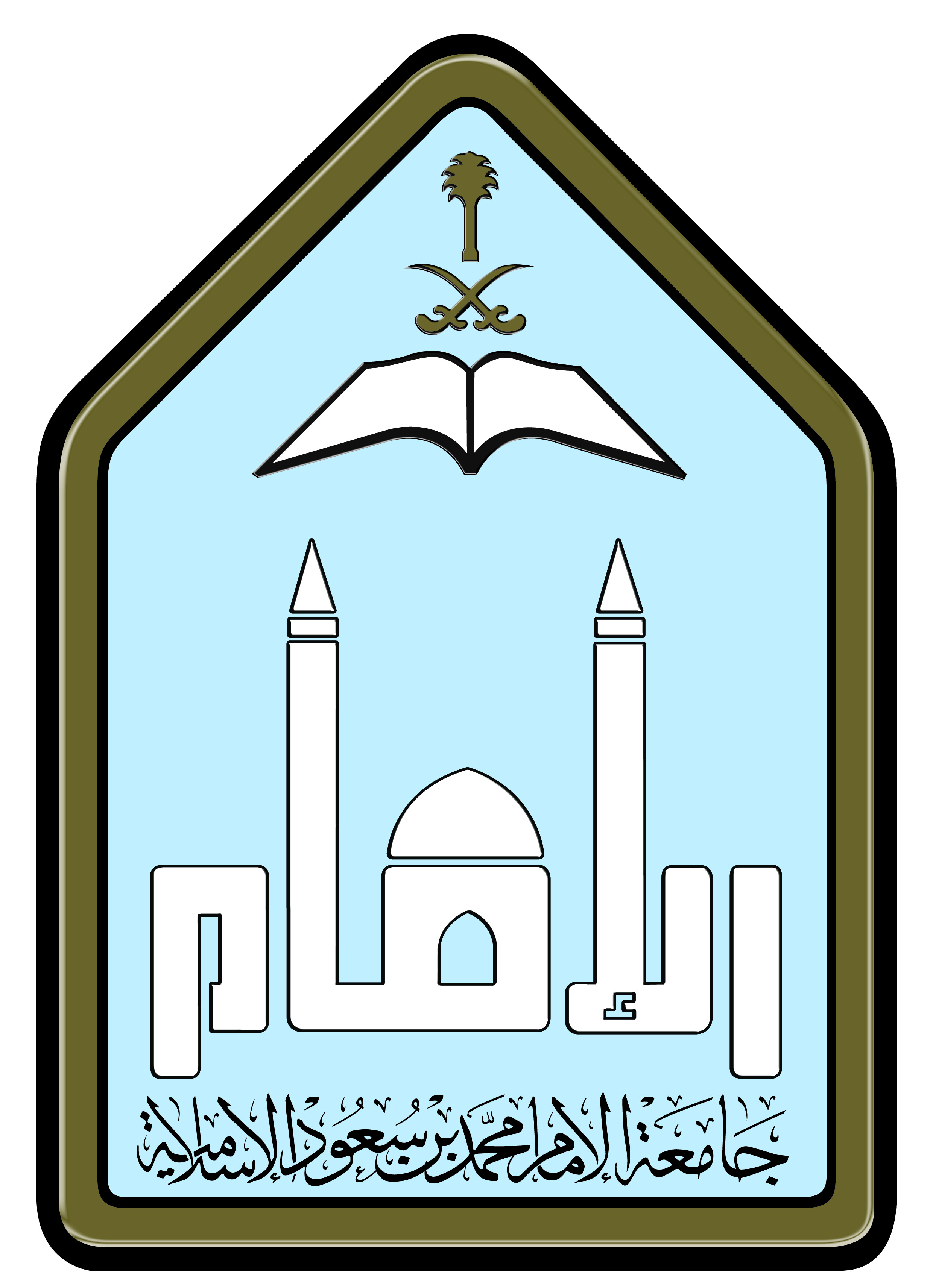 وزارة التعليم                                  جامعة الإمام محمد بن سعود الإسلاميةكلية العلوم الاجتماعيةقسم الجغرافيا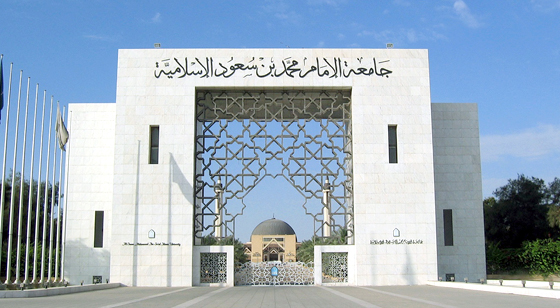 الدليل الإرشادى لبرنامج البكالوريوس الجديد لقسم الجغرافيا لعام  1439هـ-1440هـ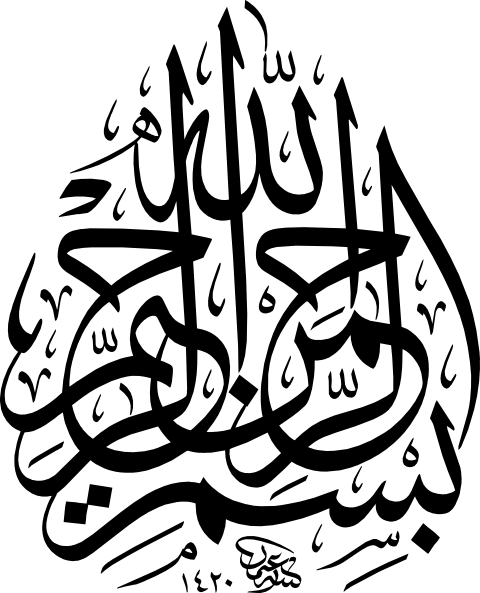 تاريخ البرنامج:يعد قسم الجغرافيا من أقسام كلية العلوم الاجتماعية في جامعة الإمام محمد بن سعود الإسلامية، بل من الأقسام الأولى التي كونت اللبنة الأولى لكلية العلوم الاجتماعية في الجامعة؛ حيث التحقت به اول دفعة عام 1390-1391هـ، ثم توالت الدفعات بعد ذلك على النظام السنوي حتى عام 1421هـ، حيث تحولت الدراسة إلى النظام الفصلي، حيث تم تطبيق الخطة الجديدة لمرحلة البكالوريوس في الفصل الدراسي الأول من العام الجامعي 1426-1427هـ، وبعد مراقبة نقاط القوة والضعف في البرنامج الحالي على مدى السنوات الماضية، رأى أعضاء هيئة التدريس والإدارة أنه من الضروري تعديل البرنامج ليشمل مسارين (عام، ونظم معلومات جغرافية واستشعار عن بعد) وإفساح المجال للتدريب العملي في البرنامج. وذلك استجابة للتوجه السائد نحو تطوير الخطط والمناهج في جامعة الإمام محمد بن سعود الإسلامية لمواكبة سوق العمل ومتطلبات المجتمع ورؤية المملكة العربية السعودية 2030.قوة برنامج الجغرافيا ونظم المعلومات الجغرافية والاستشعار عن بعد:ويتبع البرنامج عن كثب المبادئ التوجيهية لهيئة ضمان الجودة والإطار الوطني للمؤهلات للتعليم العالي بالمملكة العربية السعودية كما هو محدد في منشورها لعام 2009 والذى تغير إسمها بعد ذلك إلى هيئة تقويم التعليم. وهذا بدوره سيمكن الخريجين من تحقيق نتائج التعلم للطلاب المذكورة في معايير ضمان الجودة والاعتماد لبرامج التعليم العالي، وسوف يضمن البرنامج الجديد المقترح لدينا إحتياجات السوق المحلى والأقليمى.تم بناء هذا البرنامج بحيث يغطى نقاط القوة الرئيسية وهي كالتالى:القدرة على إجراء المشاريع، والتدريب، والبحث مع أعضاء هيئة التدريس مع وجود خبرة مهنية واسعة.استراتيجيات تعليم جديدة والتي تعزز نتائج التعلم للطلاب. مشروع تخرج لتعزيز الخبرة العملية للطلاب ويستوفي شروط الاعتماد الأكاديمى.القدرة على التكيف مع التغيرات في احتياجات سوق العمل حيث يوفر البرنامج الجديد المعرفة المتعمقة من خلال مهارات محددة يمكن تبادلها مع الآخر.الدرجات العلمية:يقدم البرنامج الجديد مسارين ممايسمح للطلاب للحصول على درجة في أي مما يلي:بكالوريوس في الجغرافيا.بكالوريوس في الجغرافيا ونظم المعلومات الجغرافية والاستشعار عن بعد.مدة البرنامج وهيكله:يقدم البرنامج فى مدة أربع سنوات. ويشترك المساران فى أربعة مستويات ويحق للطالب الانتقال إلى المستوى الخامس من المسار الثانى، إذا استطاع الطالب اجتياز المستويات الأربعة بتقدير جيد جيدا (3.5 من 5) على الأقل فى مواد التقنية والحاسب الآلى، أما إذا أراد أن ينتقل إلى المسار العام، يشترط موافقة القسم. كما يشترط القسم على الطلاب إجتياز المستويات الأربعة الأولى من البرنامج بتقدير جيد (3 من 5) بعد أعطاء الطلاب فرصتين للتحسين أو الخروج من البرنامج تماما. المقررات الإختيارية تبدأ من المستوى الخامس فى المساريين ويتطلب البرنامج ما لا يقل عن 121ساعة في المسار العام وما لا يقل عن 131 ساعة في المسار التقني (نظم المعلومات الجغرافية والاستشعار عن بعد) معتمدة موزعة على النحو التالي حسب المسار:أولا: ملخص الخطة الدراسية لمرحلة البكالوريوس (المسار العام).ثانيا: ملخص الخطة الدراسية لمرحلة البكالوريوس مسار نظم المعلومات الجغرافية والاستشعار عن بعد.4.1- متطلبات الحضور وإتمام البرنامج:‌أ.	الحضور.لا يقل نسبة الغياب عن 20% من إجمالى المحاضرات فى المستوى الأول،  و15% من إجمالى المحاضرات فى المستويات الأخرى، طبقا لقرار مجلس الجامعة رقم 1149 لسنة 20/1421هـ.‌ب.	الانتقال من عامٍ أكاديمي إلى الذي يليه.يبقى الطالب الراسب فى مقررين أو أكثر فى فصل دراسى واحد فى السنة نفسها ويعيد دراسة المقررات التى رسب فيها، طبقا للائحة الجامعة.‌ج.	متطلبات إتمام البرنامج أو متطلبات التخرج.الإنتهاء من 121 وحدة دراسية فى ثلاث سنوات على الأقل في المسار العام، والإنتهاء من 131 وحدة دراسية فى ثلاث سنوات على الأقل في المسار التقني (نظم المعلومات الجغرافية والاستشعار عن بعد).لغة البرنامج:يتم تدريس مقررات البرنامج باللغة العربية.رسالة وأهداف البرنامج:1.6-الرؤية: التميز والريادة في علم الجغرافيا وتقنياته على المستوى المحلي والإقليمي.    2.6-الرسالة: أعداد كوادر وطنية مؤهلة لخدمة المجتمع والبيئة باستخدام التقنيات الحديثة وفق المعايير الوطنية وفي إطار من القيم الإسلامية.     3.6-أهداف البرنامج العامة:*-إعداد خريج متميز معرفياً ومهارياً ومهنياً لسوق العمل المحلي والإقليمى.*-إعداد خريج يمتلك من القدرات ما يؤهله من المبادرة والإبتكار والقيادة.*-القدرة على حل مشكلات المجتمع على اسس علمية وباستخدام التقنيات الحديثة وفى إطار من القيم.*-إعداد خريج على قدر عالى من المهارات لسد حاجات المجتمع من المتخصصين في الجغرافيا ونظم المعلومات الجغرافية والاستشعار عن بعد.المهن أو الوظائف العامة التي يتم تأهيل لها البرنامج:متخصصون في مجالات الجغرافيا الطبيعية والبشرية بفروعهما المختلفة. أخصائي ملم بالتعدادات السكانية والمسوح الاقتصادية والاجتماعية والبيئية.أخصائى إعداد خرائط ورسمها وقراءتها والتعامل مع نظم المعلومات الجغرافية.أخصائى نظم معلومات جغرافية واستشعار عن بعد.نواتج التعلم للبرنامج:1.8 نواتج التعلم واستراتيجيات التدريس وطرق القياس للمسار العام:2.8 نواتج التعلم واستراتيجيات التدريس وطرق القياس للمسار التقني نظم المعلومات والاستشعار عن بعد: المقررات:1.9 المقررات المشتركة من المستوى الأول إلى المستوى الرابع:مقررات المستوى الأولمطلب الجامعة: 7 ساعات        مطلب الكلية: 5 ساعات      مطلب التخصص: 6 ساعاتمقررات المستوى الثاني مطلب الجامعة: 5 ساعات       مطلب التخصص: 13 ساعةمقررات المستوى الثالث مطلب الجامعة: 1 ساعة        مطلب التخصص: 14 ساعةمقررات المستوى الرابع مطلب الجامعة: 3 ساعات        مطلب الكلية: 2 ساعة      مطلب التخصص: 12 ساعةملاحظة:يقوم الطلاب بدراسة ميدانية في مقرر الجيومورفولوجيا بواقع رحلتين على الأقل خلال الفصل الدراسي لتغطية الساعات العملية لهذا المقرر ويقترح أستاذ المقرر أماكن الزيارة ويعرض على مجلس القسم لاقرار اقتراحه.2.9 مقررات المسار العام من المستوى الخامس إلى المستوى الثامن:مقررات المستوى الخامس مطلب التخصص: 14 ساعاتمقررات المستوى السادس مطلب التخصص: 15 ساعاتمقررات المستوى السابع مطلب الجامعة:  2ساعة  مطلب التخصص: 10 ساعات    مقررات المستوى الثامن3.9 مقررات المسار التقني (مسار نظم المعلومات الجغرافية والاستشعار عن بعد) من المستوى الخامس إلى المستوى الثامن:مقررات المستوى الخامس مطلب التخصص: 17 ساعاتمقررات المستوى السادس مطلب التخصص: 18 ساعاتمقررات المستوى السابع مطلب الجامعة: 2 ساعات              مطلب التخصص: 14 ساعاتمقررات المستوى الثامن10 -	توصيف المقررات:1.10-توصيف المقررات المشتركة من المستوى الأول إلى المستوى الرابع:2.10-توصيف المقررات من المستوى الخامس إلى المستوى الثامن للمسار العام:3.10-توصيف المقررات من المستوى الخامس إلى المستوى الثامن للمسار الخاص:المتطلباتعدد المقرراتعدد الوحدات (الساعات المعتمدة)النسبة المئوية (%)مطلب الجامعة101814.8مطلب الكلية غير تربوي475.7مطلب التخصص (إجبارى)399679.3المجموع53121100.0المتطلباتعدد المقرراتعدد الوحدات (الساعات المعتمدة)النسبة المئوية (%)مطلب الجامعة101813.74مطلب الكلية 875.3مطلب التخصص3910680.9المجموع57131100.0نواتج التعلم وفقاً لمجالات التعلم في الإطار الوطنياستراتيجيات التدريسطرق التقويم1المعرفةالمعرفةالمعرفة1.1يعرف مفهوم علم الجغرافيا.•أسلوب حل المشكلات.•مجموعات العمل الصغيرة.•المحاضرات والمناقشات.•الأمتحانات التحريرية والشفوية.•تقويم التقارير الميدانية.•تقويم التقارير المخبرية.1.2يحدد مضمونه ومحتواه وأهدافه ومناهجه.•أسلوب حل المشكلات.•مجموعات العمل الصغيرة.•المحاضرات والمناقشات.•الأمتحانات التحريرية والشفوية.•تقويم التقارير الميدانية.•تقويم التقارير المخبرية.1.3يتعرف على نشأة وتطور علم الجغرافيا والعلوم المتصلة.•أسلوب حل المشكلات.•مجموعات العمل الصغيرة.•المحاضرات والمناقشات.•الأمتحانات التحريرية والشفوية.•تقويم التقارير الميدانية.•تقويم التقارير المخبرية.1.4يحفظ ويسترجع النظريات والأساليب الرئيسة في علم الجغرافيا وتطبيقاتها المختلفة.•أسلوب حل المشكلات.•مجموعات العمل الصغيرة.•المحاضرات والمناقشات.•الأمتحانات التحريرية والشفوية.•تقويم التقارير الميدانية.•تقويم التقارير المخبرية.•أسلوب حل المشكلات.•مجموعات العمل الصغيرة.•المحاضرات والمناقشات.•الأمتحانات التحريرية والشفوية.•تقويم التقارير الميدانية.•تقويم التقارير المخبرية.2المهارات الإدراكيةالمهارات الإدراكيةالمهارات الإدراكية2.1يقدر على البحث ويقيم المعلومات الجديدة والمفاهيم والدلائل العلمية من مصادر مختلفة.•مجموعات العمل الصغيرة.•التدريب العملي.•التدريب الميداني.•أسلوب دراسة الحالة.•العصف الذهنى.•المناقشات الصفية.•الأمتحانات التحريرية والشفوية.•تقويم التقارير الميدانية.•تقويم التقارير المخبرية.2.2يحلل المشكلات الجغرافية والبيئية ويعللها.•مجموعات العمل الصغيرة.•التدريب العملي.•التدريب الميداني.•أسلوب دراسة الحالة.•العصف الذهنى.•المناقشات الصفية.•الأمتحانات التحريرية والشفوية.•تقويم التقارير الميدانية.•تقويم التقارير المخبرية.2.3يميز المشكلات الجغرافية والبيئة الطبيعية والبشرية.•مجموعات العمل الصغيرة.•التدريب العملي.•التدريب الميداني.•أسلوب دراسة الحالة.•العصف الذهنى.•المناقشات الصفية.•الأمتحانات التحريرية والشفوية.•تقويم التقارير الميدانية.•تقويم التقارير المخبرية.2.4يصمم ويقيم البيانات والمعلومات من مصادر مختلفة.•مجموعات العمل الصغيرة.•التدريب العملي.•التدريب الميداني.•أسلوب دراسة الحالة.•العصف الذهنى.•المناقشات الصفية.•الأمتحانات التحريرية والشفوية.•تقويم التقارير الميدانية.•تقويم التقارير المخبرية.•مجموعات العمل الصغيرة.•التدريب العملي.•التدريب الميداني.•أسلوب دراسة الحالة.•العصف الذهنى.•المناقشات الصفية.•الأمتحانات التحريرية والشفوية.•تقويم التقارير الميدانية.•تقويم التقارير المخبرية.3مهارات العلاقات الشخصية وتحمل المسؤوليةمهارات العلاقات الشخصية وتحمل المسؤوليةمهارات العلاقات الشخصية وتحمل المسؤولية3.1يظهر القدرة على ممارسة مهارات التواصل الفعال.•مجموعات العمل الصغيرة.•المشاريع.•الأنشطة البحثية.•تقويم التقارير التحليلية.•تقويم المشاريع.•تقويم التقارير البحثية.3.2يثمن العمل ضمن فريق.•مجموعات العمل الصغيرة.•المشاريع.•الأنشطة البحثية.•تقويم التقارير التحليلية.•تقويم المشاريع.•تقويم التقارير البحثية.•مجموعات العمل الصغيرة.•المشاريع.•الأنشطة البحثية.•تقويم التقارير التحليلية.•تقويم المشاريع.•تقويم التقارير البحثية.4مهارات الاتصال والمهارات التقنية والمهارات العدديةمهارات الاتصال والمهارات التقنية والمهارات العدديةمهارات الاتصال والمهارات التقنية والمهارات العددية4.1يبحث عن الطرق الحسابية والمعادلات الإحصائية.•التدريب العملى.•أسلوب حل المشكلات.•التعليم المقلوب.•الأمتحانات النظرية والعملية.•تقويم التقارير التحليلية.4.2يثمن استخدام التعليم الإلكتروني.•التدريب العملى.•أسلوب حل المشكلات.•التعليم المقلوب.•الأمتحانات النظرية والعملية.•تقويم التقارير التحليلية.•التدريب العملى.•أسلوب حل المشكلات.•التعليم المقلوب.•الأمتحانات النظرية والعملية.•تقويم التقارير التحليلية.5المهارات النفس-حركيةالمهارات النفس-حركيةالمهارات النفس-حركية5.15.2نواتج التعلم وفقاً لمجالات التعلم في الإطار الوطنياستراتيجيات التدريسطرق التقويم1المعرفةالمعرفةالمعرفة1.1يعرف مفهوم علم الجغرافيا.•أسلوب حل المشكلات.•المحاضرات والمناقشات.•العمل الميداني.•التدريب العملى.•الأمتحانات التحريرية والشفوية.•تقويم التقارير الميدانية.•تقويم التقارير المخبرية.1.2يحدد مضمونه ومحتواه وأهدافه ومناهجه.•أسلوب حل المشكلات.•المحاضرات والمناقشات.•العمل الميداني.•التدريب العملى.•الأمتحانات التحريرية والشفوية.•تقويم التقارير الميدانية.•تقويم التقارير المخبرية.1.3يستخدم الوسائل التقنية فى تفعيل الجانب النفعى التطبيقى فى علم الجغرافيا.•أسلوب حل المشكلات.•المحاضرات والمناقشات.•العمل الميداني.•التدريب العملى.•الأمتحانات التحريرية والشفوية.•تقويم التقارير الميدانية.•تقويم التقارير المخبرية.1.4يذكر ويسترجع النظريات والأساليب الرئيسة فى نظم المعلومات الجغرافية والاستشعار عن بعد.•أسلوب حل المشكلات.•المحاضرات والمناقشات.•العمل الميداني.•التدريب العملى.•الأمتحانات التحريرية والشفوية.•تقويم التقارير الميدانية.•تقويم التقارير المخبرية.•أسلوب حل المشكلات.•المحاضرات والمناقشات.•العمل الميداني.•التدريب العملى.•الأمتحانات التحريرية والشفوية.•تقويم التقارير الميدانية.•تقويم التقارير المخبرية.2المهارات الإدراكيةالمهارات الإدراكيةالمهارات الإدراكية2.1يقدر على استخدام برامج نظم المعلومات الجغرافية والاستشعار عن بعد.•مجموعات العمل الصغيرة.•التدريب العملي.•التدريب الميداني.•أسلوب دراسة الحالة.• العصف الذهنى.•المناقشات الصفية.•الأمتحانات التحريرية والشفوية.•تقويم التقارير الميدانية.•تقويم التقارير المخبرية.2.2يخطط مراحل سير العمل.•مجموعات العمل الصغيرة.•التدريب العملي.•التدريب الميداني.•أسلوب دراسة الحالة.• العصف الذهنى.•المناقشات الصفية.•الأمتحانات التحريرية والشفوية.•تقويم التقارير الميدانية.•تقويم التقارير المخبرية.2.3يصمم ويقيم البيانات والمعلومات من مصادر مختلفة.•مجموعات العمل الصغيرة.•التدريب العملي.•التدريب الميداني.•أسلوب دراسة الحالة.• العصف الذهنى.•المناقشات الصفية.•الأمتحانات التحريرية والشفوية.•تقويم التقارير الميدانية.•تقويم التقارير المخبرية.2.4يستخدم التقنية فى المشكلات الجغرافية والبيئية ويعللها.•مجموعات العمل الصغيرة.•التدريب العملي.•التدريب الميداني.•أسلوب دراسة الحالة.• العصف الذهنى.•المناقشات الصفية.•الأمتحانات التحريرية والشفوية.•تقويم التقارير الميدانية.•تقويم التقارير المخبرية.•مجموعات العمل الصغيرة.•التدريب العملي.•التدريب الميداني.•أسلوب دراسة الحالة.• العصف الذهنى.•المناقشات الصفية.•الأمتحانات التحريرية والشفوية.•تقويم التقارير الميدانية.•تقويم التقارير المخبرية.3مهارات العلاقات الشخصية وتحمل المسؤوليةمهارات العلاقات الشخصية وتحمل المسؤوليةمهارات العلاقات الشخصية وتحمل المسؤولية3.1يظهر القدرة على ممارسة مهارات التواصل الفعال.•مجموعات العمل الصغيرة.•المشاريع.•الأنشطة البحثية.•تقويم التقارير التحليلية.•تقويم المشاريع.•تقويم التقارير البحثية.3.2يثمن العمل ضمن فريق.•مجموعات العمل الصغيرة.•المشاريع.•الأنشطة البحثية.•تقويم التقارير التحليلية.•تقويم المشاريع.•تقويم التقارير البحثية.•مجموعات العمل الصغيرة.•المشاريع.•الأنشطة البحثية.•تقويم التقارير التحليلية.•تقويم المشاريع.•تقويم التقارير البحثية.4مهارات الاتصال والمهارات التقنية والمهارات العدديةمهارات الاتصال والمهارات التقنية والمهارات العدديةمهارات الاتصال والمهارات التقنية والمهارات العددية4.1يبحث عن الطرق الحسابية والمعادلات الإحصائية.•التدريب العملى.•أسلوب حل المشكلات.•التعليم المقلوب.•الأمتحانات النظرية والعملية.•تقويم التقارير التحليلية.4.2يثمن استخدام استعمال الاتصالات والمعلومات.•التدريب العملى.•أسلوب حل المشكلات.•التعليم المقلوب.•الأمتحانات النظرية والعملية.•تقويم التقارير التحليلية.•التدريب العملى.•أسلوب حل المشكلات.•التعليم المقلوب.•الأمتحانات النظرية والعملية.•تقويم التقارير التحليلية.5المهارات النفس-حركيةالمهارات النفس-حركيةالمهارات النفس-حركية5.15.2المستوىالمقرر المتطلبالنوعالساعات المعتمدةالمقررالرمز-مطلب جامعة1القرآن الكريم1قرأ 101-مطلب جامعة2الحديث النبوي الشريف سنة 104-مطلب جامعة2النحونحو104-مطلب جامعة2الحاسب الآليعال 110-مطلب كلية2السيرة النبوية والخلفاء الراشدون ترخ 115-مطلب كلية3اللغة الإنجليزية نجل 136-مطلب تخصص2مدخل إلى الجغرافيا الطبيعيةجغر 121-مطلب تخصص2مدخل إلى الجغرافيا البشريةجغر 122-مطلب تخصص2 (1 نظري + 2 عملي)مبادئ الخرائط جغر 123المقررات الاختياريةالمقررات الاختياريةالمقررات الاختياريةالمقررات الاختياريةالمقررات الاختياريةالمقررات الاختيارية18المجموعالمستوىالمقرر المتطلبالنوعالساعات المعتمدةالمقررالرمز-مطلب جامعة1القرآن الكريم2قرأ 151-مطلب جامعة2تدريبات لغويةنحو 209-مطلب جامعة2الدعوة الإصلاحيةدعو 129الأولمبادئي الخرائطمطلب تخصص2(1نظرى +2 عملي)جغرافيا عملية وخرائطجغر 124-مطلب تخصص2نصوص جغرافية باللغة الإنجليزية (طبيعية)جغر 173-مطلب تخصص2الجغرافيا الاقتصاديةجغر 175مطلب تخصص2الجغرافيا الإقليميةجغر 177-مطلب تخصص2الجغرافيا الاجتماعيةجغر 128مدخل إلى الجغرافيا البشريةمطلب تخصص3جغرافية العمرانجغر 274المقررات الاختياريةالمقررات الاختياريةالمقررات الاختياريةالمقررات الاختياريةالمقررات الاختياريةالمقررات الاختيارية18المجموعالمستوىالمقرر المتطلبالنوعالساعات المعتمدةالمقررالرمز-مطلب جامعة1القرآن الكريم3قرأ 201الأولمدخل إلى الجغرافيا البشريةمطلب تخصص3جغرافية السكانجغر 221الأولمدخل إلى الجغرافيا الطبيعيةمطلب تخصص2 (1 نظري + 2 عملي)جغرافية المناخ جغر 201-مطلب تخصص2جغرافية الزراعةجغر 223الأولمبادئ الخرائطمطلب تخصص3 (2 نظري + 2 عملي)الخرائط التضاريسية والجيولوجيةجغر 276الثانيجغرافيا عملية وخرائطمطلب تخصص2 (1 نظري + 2 عملي)مبادئ المساحة المستويةجغر 204مطلب تخصص2جغرافية المخاطر والمشكلات البيئيةجغر 205المقررات الاختياريةالمقررات الاختياريةالمقررات الاختياريةالمقررات الاختياريةالمقررات الاختياريةالمقررات الاختيارية15المجموعالمستوىالمقرر المتطلبالنوعالساعات المعتمدةالمقررالرمز-مطلب جامعة1القرآن الكريم4قرأ 251-مطلب جامعة2الثقافة الإسلاميةثقف 104-مطلب كلية2علم النفس التربوينفس 251-مطلب تخصص2جغرافية المملكة العربية السعودية (طبيعية)جغر 206مطلب تخصص2جغرافية المملكة العربية السعودية (بشرية)جغر 207-مطلب تخصص3 (2 نظري + 2 عملي)مدخل إلى نظم المعلومات الجغرافيةجغر 307-مطلب تخصص 3(2نظري + 2 عملي)الجيومورفولوجيا جغر 273-مطلب تخصص2 (1 نظري + 2 عملي)مدخل إلى الاستشعار عن بعدجغر 210المقررات الاختياريةالمقررات الاختياريةالمقررات الاختياريةالمقررات الاختياريةالمقررات الاختياريةالمقررات الاختيارية17المجموعالمستوىالمقرر المتطلبالنوعالساعات المعتمدةالمقررالرمز-مطلب تخصص2مناهج البحث الجغرافيجغر 174-مطلب تخصص2 (1 نظري + 2 عملي)الجغرافيا الكميةجغر 325-مطلب تخصص2نصوص جغرافية باللغة الانجليزية (بشرية) جغر 327الثانيعملية وخرائطمطلب تخصص3 (2 نظري + 2 عملي)خرائط التوزيعاتجغر 328الثانيالجغرافيا الاقتصاديةمطلب تخصص3جغرافية المعادن والطاقةجغر 305المقررات الاختياريةالمقررات الاختياريةالمقررات الاختياريةالمقررات الاختياريةالمقررات الاختياريةالمقررات الاختيارية-مطلب تخصص2الفكر الجغرافى والتراثجغر 371-مطلب تخصص2جغرافية البحار والمحيطاتجغر 30114المجموعالمستوىالمقرر المتطلبالنوعالساعات المعتمدةالمقررالرمز-مطلب تخصص2الجغرافيا السياسيةجغر 272-مطلب تخصص2الجغرافيا الطبيةجغر 326-مطلب تخصص2جغرافية المياهجغر 330الأولمدخل إلى الجغرافيا الطبيعيةمطلب تخصص3 (2 نظري + 2 عملي)الجغرافية الحيوية والتربةجغر 324مطلب تخصص2جغرافية العالم الإسلامي والأقليات المسلمةجغر 311مطلب تخصص2جغرافية الحج والأماكن المقدسةجغر 376المقررات الاختياريةالمقررات الاختياريةالمقررات الاختياريةالمقررات الاختياريةالمقررات الاختياريةالمقررات الاختيارية-مطلب تخصص2جغرافية الوطن العربيجغر 225-مطلب تخصص2البحثجغر 31315المجموعالمستوىالمقرر المتطلبالنوعالساعات المعتمدةالمقررالرمز-مطلب جامعة2تاريخ المملكة العربية السعوديةترخ 151-مطلب تخصص2جغرافية السياحةجغر 422-مطلب تخصص2جغرافية التنمية والتخطيطجغر 401الخامسمناهج البحث الجغرافىمطلب تخصص  2 (4 عملي)الدراسة الميدانيةجغر 426الثانيالجغرافيا الاقتصاديةمطلب تخصص2جغرافية النقل والاتصالاتجغر 275المقررات الاختياريةالمقررات الاختياريةالمقررات الاختياريةالمقررات الاختياريةالمقررات الاختياريةالمقررات الاختياريةالثالثجغرافية المناخمطلب تخصص2جغرافية المناطق الجافةجغر 428--مطلب تخصص2موضوع مختارجغر 37512المجموعالمستوىالمقرر المتطلبالنوعالساعات المعتمدةالمقررالرمزالثامن-مطلب تخصص12تدريب ميداني ومشروع تخرججغر 455المستوىالمقرر المتطلبالنوعالوحداتالمقررالرمزمطلب تخصص2إدارة المعلومات في الحاسب الآليجغر 211-مطلب تخصص2 (1 نظري + 2 عملي)الجغرافيا الكمية جغر302الثانيالجغرافيا الاقتصاديةمطلب تخصص2جغرافية التعدين والصناعة والطاقةجغر 305الأولمبادئ الخرائطمطلب تخصص3 (2 نظري + 2 عملي)مبادئ الخرائط الرقميةجغر 313الثالثمبادئ المساحةمطلب تخصص3 (2 نظري + 2 عملي)المساحة الرقمية (التاكيومترية)جغر 314الأولمبادئ الخرائطمطلب تخصص3 (2 نظري + 2 عملي)خرائط التوزيعات الرقميةجغر 315المقررات الاختياريةالمقررات الاختياريةالمقررات الاختياريةالمقررات الاختياريةالمقررات الاختياريةالمقررات الاختيارية-مطلب تخصص2الجغرافيا السياسيةجغر 272-مطلب تخصص2الفكر الجغرافى والتراثجغر37117المجموعالمستوىالمقرر المتطلبالنوعالوحداتالمقررالرمزالثانيمبادئ المساحة المستوية الرقميةمطلب تخصص3 (2 نظري + 2 عملي)المسح والرصد بالأقمار الصناعيةجغر 316الأولمدخل إلى الجغرافيا الطبيعيةمطلب تخصص3 (2 نظري + 2 عملي)الجغرافيا الحيوية والتربةجغر 324الرابعمدخل إلى الاستشعار عن بعدمطلب تخصص3 (2 نظري + 2 عملي)تطبيقات الاستشعار عن بعدجغر 318-مطلب تخصص3 (2 نظري + 2 عملي)تطبيقات تقنية في الجغرافيا الطبيعيةجغر319الرابعمدخل إلى نظم المعلومات الجغرافيةمطلب تخصص3 (2 نظري + 2 عملي)نظم المعلومات الجغرافية المتقدمةجغر 320المقررات الاختياريةالمقررات الاختياريةالمقررات الاختياريةالمقررات الاختياريةالمقررات الاختياريةالمقررات الاختياريةالرابعمدخل الى نظم المعلومات الجغرافيةمطلب تخصص3(2نظرى+2 عملى)تصميم قواعد البيانات الجغرافيةحغر 317الرابعمدخل الى نظم المعلومات الجغرافيةمطلب تخصص3(2نظرى+2 عملى)التحليل والنمذجة فى نظم المعلومات الجغرافيةجغر 32118المجموعالمستوىالمقرر المتطلبالنوعالوحداتالمقررالرمز-مطلب جامعة2تاريخ المملكة العربية السعوديةترخ  102-مطلب تخصص2الجغرافية العسكريةجغر 405السادسنظم المعلومات الجغرافية المتقدمةمطلب تخصص3 (2 نظري + 2 عملي)تطبيقات تقنية في الجغرافيا البشريةجغر 406-مطلب تخصص  2 (1 نظري + 2 عملي)الدراسة الميدانيةجغر 426السادسنظم المعلومات الجغرافية المتقدمةمطلب تخصص3 (2 نظري + 2 عملي)نماذج تطبيقية في نظم المعلومات الجغرافيةجغر 407-مطلب تخصص2 (1 نظري + 2 عملي)المصادر الجغرافية الرقميةجغر 408المقررات الاختياريةالمقررات الاختياريةالمقررات الاختياريةالمقررات الاختياريةالمقررات الاختياريةالمقررات الاختياريةالثالثالجغرافيا المناخيةمطلب تخصص2جغرافية المناطق الجافةجغر 428--مطلب تخصص2موضوع مختارجغر37516المجموعالمستوىالمقرر المتطلبالنوعالوحداتالمقررالرمز--مطلب تخصص12تدريب ميداني ومشروع تخرججغر450المستوى: الأولرقم المقرر ورمزه: جغر 121اسم المقرر: مدخل إلى الجغرافيا الطبيعيةإجباري /اختياري: إجباريالمتطلبات السابقة: لا يوجدالساعات المعتمدة: 2   وصف المقرر:التعريف بالجغرافيا الطبيعية وتطورها واقسامها. المجموعة الشمسية والأرض وحركاتها وخطوط الطول ودوائر العرض. الغلاف الصخري لسطح الارض (تركيب الكرة الارضية -انواع الصخور – العمليات الباطنية السريعة والبطية -القوى الخارجية وأثرها في تشكيل سطح الارض -التضاريس الرئيسة لسطح الأرض). التعريف بالجيومورفولوجية.  الغلاف المائي (توزيع اليابس والماء – الخلجان، البحار، المحيطات – حركات مياه البحار والمحيطات). التعريف بجغرافية المياه، جغرافية البحار والمحيطات.  طبقات الغلاف الجوي (طبقات الغلاف الجوي – الطقس – المناخ – عناصر المناخ). الغلاف الحيوي (جغرافية الغلاف الحيوي-الظروف البيئية المشكلة للمجتمعات النباتية والحيوانية). التربة واقسامها وصفاتها الفيزيائية والكيمائية.وصف المقرر:التعريف بالجغرافيا الطبيعية وتطورها واقسامها. المجموعة الشمسية والأرض وحركاتها وخطوط الطول ودوائر العرض. الغلاف الصخري لسطح الارض (تركيب الكرة الارضية -انواع الصخور – العمليات الباطنية السريعة والبطية -القوى الخارجية وأثرها في تشكيل سطح الارض -التضاريس الرئيسة لسطح الأرض). التعريف بالجيومورفولوجية.  الغلاف المائي (توزيع اليابس والماء – الخلجان، البحار، المحيطات – حركات مياه البحار والمحيطات). التعريف بجغرافية المياه، جغرافية البحار والمحيطات.  طبقات الغلاف الجوي (طبقات الغلاف الجوي – الطقس – المناخ – عناصر المناخ). الغلاف الحيوي (جغرافية الغلاف الحيوي-الظروف البيئية المشكلة للمجتمعات النباتية والحيوانية). التربة واقسامها وصفاتها الفيزيائية والكيمائية.الكتب والمراجع:الوليعي، عبدالله بن ناصر، (1432هـ) المدخل الى الجغرافيا الطبيعية والبشرية، مكتبة جرير، الرياض.التركماني، جودة، (2001م)، الجغرافية الطبيعية أسس ومجالاتها، دار الثقافة العربية، القاهرة.جاد الرب حسام الدين، (2002م)، الجغرافيا الطبيعية، مطبعة الغد القاهرة.غلاب، محمد السيد، (1995م)، مبادئ الجغرافيا الطبيعية، مؤسسة شباب الجامعة، الاسكندرية.السقا، عبد الحفيظ، (1416هـ)، جغرافية طبيعية للملكة العربية السعودية.الكتب والمراجع:الوليعي، عبدالله بن ناصر، (1432هـ) المدخل الى الجغرافيا الطبيعية والبشرية، مكتبة جرير، الرياض.التركماني، جودة، (2001م)، الجغرافية الطبيعية أسس ومجالاتها، دار الثقافة العربية، القاهرة.جاد الرب حسام الدين، (2002م)، الجغرافيا الطبيعية، مطبعة الغد القاهرة.غلاب، محمد السيد، (1995م)، مبادئ الجغرافيا الطبيعية، مؤسسة شباب الجامعة، الاسكندرية.السقا، عبد الحفيظ، (1416هـ)، جغرافية طبيعية للملكة العربية السعودية.تاريخ الاعتماد:تاريخ الاعتماد:رئيس القسم:                                                 عميد الكلية:رئيس القسم:                                                 عميد الكلية:المستوى: الأولرقم المقرر ورمزه: جغر 122اسم المقرر: مدخل إلى الجغرافيا البشريةإجباري /اختياري: إجباريالمتطلبات السابقة: لا يوجدالساعات المعتمدة:  2    وصف المقرر:مفهوم الجغرافيا البشرية وتطورها واقسامها. مناهج البحث، واقسام الجغرافية البشرية. التقنيات الحديثة في الجغرافيا (نظم المعلومات الجغرافية والاستشعار عن بعد والإنترنت). السكان في العالم وتوزيعه، الهرم السكاني، الأماكن الأكثر كثافة سكانية والأماكن قليلة الكثافة السكانية. السلالات البشرية. الهجرة البشرية. العمران البشري وانماطه. الانشطة التي توجد في مركز المدينة واسباب نشوء الضواحي ونماذج المدن. الانشطة والحرف البشرية. طرق التصنيف، عملية التحسين، نظريات أصول الزراعة، وأنوع الزراعة، والثورة الصناعية انتشار الصناعة والعوامل المؤثرة في اختيار مواقع المصانع. الخدمات (تعريفها – انواعها – كفايتها). الاحوال السياسية في العالم، التغيرات في الخريطة السياسية في العالم، الفرق بين الدولة والأمة والحدود الدولية.وصف المقرر:مفهوم الجغرافيا البشرية وتطورها واقسامها. مناهج البحث، واقسام الجغرافية البشرية. التقنيات الحديثة في الجغرافيا (نظم المعلومات الجغرافية والاستشعار عن بعد والإنترنت). السكان في العالم وتوزيعه، الهرم السكاني، الأماكن الأكثر كثافة سكانية والأماكن قليلة الكثافة السكانية. السلالات البشرية. الهجرة البشرية. العمران البشري وانماطه. الانشطة التي توجد في مركز المدينة واسباب نشوء الضواحي ونماذج المدن. الانشطة والحرف البشرية. طرق التصنيف، عملية التحسين، نظريات أصول الزراعة، وأنوع الزراعة، والثورة الصناعية انتشار الصناعة والعوامل المؤثرة في اختيار مواقع المصانع. الخدمات (تعريفها – انواعها – كفايتها). الاحوال السياسية في العالم، التغيرات في الخريطة السياسية في العالم، الفرق بين الدولة والأمة والحدود الدولية.الكتب والمراجع:الوليعي عبد الله بن ناصر، (2005م)، المدخل الى الجغرافيا الطبيعية والبشرية، الطبعة الخامسة، مكتبة جرير بالرياض. العيسوى، فايز محمد، (2015م)، أسس الجغرافيا البشرية. عمر محمد، (2014م)، الجغرافيا البشرية، الأسس والإتجاهات، جامعة حلوان.عماد المطيرى، (2015م)، الجغرافيا البشرية.الصقار فؤاد محمود، (1970م)، دراسات في الجغرافيا البشرية، وكالة المطبوعات، الكويت. الكتب والمراجع:الوليعي عبد الله بن ناصر، (2005م)، المدخل الى الجغرافيا الطبيعية والبشرية، الطبعة الخامسة، مكتبة جرير بالرياض. العيسوى، فايز محمد، (2015م)، أسس الجغرافيا البشرية. عمر محمد، (2014م)، الجغرافيا البشرية، الأسس والإتجاهات، جامعة حلوان.عماد المطيرى، (2015م)، الجغرافيا البشرية.الصقار فؤاد محمود، (1970م)، دراسات في الجغرافيا البشرية، وكالة المطبوعات، الكويت. تاريخ الاعتماد:تاريخ الاعتماد:رئيس القسم:                                                  عميد الكلية:رئيس القسم:                                                  عميد الكلية:المستوى: الأولرقم المقرر ورمزه: جغر 123اسم المقرر: مبادئ الخرائطإجباري /اختياري: إجباريالمتطلبات السابقة: لا يوجدالساعات المعتمدة:  2 (1 نظرى + 2 عملى)وصف المقرر:تعريف علم الخرائط وتطوره.  تعريف الخريطة، أنواعها حسب قياس الرسم، حسب موضوعهاحسب الهدف. أساسيات الخريطة (العنوان – الإطار- مقاييس الرسم – الاتجاه).  قياس المساحات والمسافات على الخرائط. رموز الخريطة وقراءتها. مساقط الخرائط (تعريفها – انواعها – استخدام نظام الاحداثيات في الخرائط). التركيب المرجعي واستخدام الإحداثيات في الخرائط. التقنيات الحديثة في إنتاج الخريطة ومبادئ الخرائط.التدريب العملي على أدوات الرسم ورسم الخرائط وقراءتها-الفرق بين الخرائط اليدوية والرقمية في الجغرافيا. تدريب عملي على رسم وانتاج الخرائط.وصف المقرر:تعريف علم الخرائط وتطوره.  تعريف الخريطة، أنواعها حسب قياس الرسم، حسب موضوعهاحسب الهدف. أساسيات الخريطة (العنوان – الإطار- مقاييس الرسم – الاتجاه).  قياس المساحات والمسافات على الخرائط. رموز الخريطة وقراءتها. مساقط الخرائط (تعريفها – انواعها – استخدام نظام الاحداثيات في الخرائط). التركيب المرجعي واستخدام الإحداثيات في الخرائط. التقنيات الحديثة في إنتاج الخريطة ومبادئ الخرائط.التدريب العملي على أدوات الرسم ورسم الخرائط وقراءتها-الفرق بين الخرائط اليدوية والرقمية في الجغرافيا. تدريب عملي على رسم وانتاج الخرائط.الكتب والمراجع:أحمد أحمد مصطفى، (1986م)، الجغرافيا العملية والخرائط، دار المعرفة الجامعية، الإسكندرية.محمد محمد سطيحة، (1972م)، دراسات في علم الخرائط، دار النهضة العربية، بيروت.ناصر سلمي، (1427هـ)، مدخل إلى علم الخرائط ونظم المعلومات الجغرافية، مكتبة كنوز المعرفة، جده، السعودية.زكي محمد نور منشي ونصر الدين بدوي محمد، (1991)، الخرائط الجغرافية تصميم وإنتاج وقراءة وتفسير، مكتبة الصباح.الحسين شاكر، (2014م)، مبادي اولية لقراءة الخريطة الطبوغرافية، كلية الآداب والعلوم الانسانية , جامعة ابن اكادير. الكتب والمراجع:أحمد أحمد مصطفى، (1986م)، الجغرافيا العملية والخرائط، دار المعرفة الجامعية، الإسكندرية.محمد محمد سطيحة، (1972م)، دراسات في علم الخرائط، دار النهضة العربية، بيروت.ناصر سلمي، (1427هـ)، مدخل إلى علم الخرائط ونظم المعلومات الجغرافية، مكتبة كنوز المعرفة، جده، السعودية.زكي محمد نور منشي ونصر الدين بدوي محمد، (1991)، الخرائط الجغرافية تصميم وإنتاج وقراءة وتفسير، مكتبة الصباح.الحسين شاكر، (2014م)، مبادي اولية لقراءة الخريطة الطبوغرافية، كلية الآداب والعلوم الانسانية , جامعة ابن اكادير. تاريخ الاعتماد:تاريخ الاعتماد:رئيس القسم:                                                  عميد الكلية:رئيس القسم:                                                  عميد الكلية:المستوى: الثانىرقم المقرر ورمزه: جغر124 اسم المقرر: جغرافيا عملية وخرائطإجباري /اختياري: إجباريالمتطلبات السابقة: مبادئ خرائطالساعات المعتمدة: 2 (1 نظرى + 2 عملى)وصف المقرر:مقدمة: خرائط التوزيعات وأهميتها وأنواعها. نظام الاحداثيات الفلكية وتدريبات تطبيقية عليها. المسافات والانحرافات الجغرافية وتحديد المواقع على سطح الارض. تدريبات عملية عليها الخرائط (التطور التاريخي للخرائط، اساسيات الخريطة ومستلزمات رسمها، العلامات والرموز بالخرائط واخراجها الفني، رابعا تصنيف الخرائط). قراءة الخريطة ومساقط الخرائط (تعريف المساقط، اهداف المساقط، انواع المساقط، المساقط المستوية، المساقط الاسطوانية. المساقط المخروطية، المساقط الاصطلاحية والرياضية. تدريبات عملية على المساقط.وصف المقرر:مقدمة: خرائط التوزيعات وأهميتها وأنواعها. نظام الاحداثيات الفلكية وتدريبات تطبيقية عليها. المسافات والانحرافات الجغرافية وتحديد المواقع على سطح الارض. تدريبات عملية عليها الخرائط (التطور التاريخي للخرائط، اساسيات الخريطة ومستلزمات رسمها، العلامات والرموز بالخرائط واخراجها الفني، رابعا تصنيف الخرائط). قراءة الخريطة ومساقط الخرائط (تعريف المساقط، اهداف المساقط، انواع المساقط، المساقط المستوية، المساقط الاسطوانية. المساقط المخروطية، المساقط الاصطلاحية والرياضية. تدريبات عملية على المساقط.الكتب والمراجع:1-مصطفى احمد احمد، (2000م)، الجغرافيا العملية والخرائط، درا المعرفة الجامعية. 2-سطيحة محمد محمد، (1977 م)، الجغرافية العملية وقراءة الخرائط، دار النهضة العربية، القاهرة. 3-فتحي عبد العزيز ابو راضي، (1998م)، الجغرافية العملية ومبادئ الخرائط، دار النهضة العربية، القاهرة. الكتب والمراجع:1-مصطفى احمد احمد، (2000م)، الجغرافيا العملية والخرائط، درا المعرفة الجامعية. 2-سطيحة محمد محمد، (1977 م)، الجغرافية العملية وقراءة الخرائط، دار النهضة العربية، القاهرة. 3-فتحي عبد العزيز ابو راضي، (1998م)، الجغرافية العملية ومبادئ الخرائط، دار النهضة العربية، القاهرة. تاريخ الاعتماد:تاريخ الاعتماد:رئيس القسم:                                                  عميد الكلية:رئيس القسم:                                                  عميد الكلية:المستوى: الثانىرقم المقرر ورمزه: جغر 173اسم المقرر: نصوص جغرافية باللغة الإنجليزية (ط)إجباري /اختياري: إجباريالمتطلبات السابقة: لا يوجدالساعات المعتمدة: 2وصف المقرر:مقدمة عن دور اللغة الانجليزية في تطور علم الجغرافيا الطبيعية. تعريف بالمصطلحات الجغرافية في مجال الجغرافيا الطبيعية. نصوص مختارة باللغة الإنجليزية في مجال الجغرافيا الطبيعية.وصف المقرر:مقدمة عن دور اللغة الانجليزية في تطور علم الجغرافيا الطبيعية. تعريف بالمصطلحات الجغرافية في مجال الجغرافيا الطبيعية. نصوص مختارة باللغة الإنجليزية في مجال الجغرافيا الطبيعية.الكتب والمراجع: EVERYTHING YOU NEED TO KNOW ABOUT GEOGRAPHY HOMEN WORK-Anne zaman and Kate Kelly.SCHOLASTIC REFERENCE New York, LondonAFIRST DICTIONRY. BY Harriet Wittels and Joan Greisman .A Golden Book, New York.A Dictionary of Geography, Oxford Paperback Reference.يحي بن عابل، حسن الدوعان، محمو ابراهيم، (1421هـ) مختارات من المصطلحات الجغرافية، الدار الصوتية للتربية، الرياض.الكتب والمراجع: EVERYTHING YOU NEED TO KNOW ABOUT GEOGRAPHY HOMEN WORK-Anne zaman and Kate Kelly.SCHOLASTIC REFERENCE New York, LondonAFIRST DICTIONRY. BY Harriet Wittels and Joan Greisman .A Golden Book, New York.A Dictionary of Geography, Oxford Paperback Reference.يحي بن عابل، حسن الدوعان، محمو ابراهيم، (1421هـ) مختارات من المصطلحات الجغرافية، الدار الصوتية للتربية، الرياض.تاريخ الاعتماد:تاريخ الاعتماد:رئيس القسم:                                                  عميد الكلية:رئيس القسم:                                                  عميد الكلية:المستوى: الثانىرقم المقرر ورمزه: جغر 175اسم المقرر: الجغرافيا الإقتصاديةإجباري /اختياري: إجباريالمتطلبات السابقة: لا يوجدالساعات المعتمدة: 2وصف المقرر:مقدمة في الجغرافيا الاقتصادية (تعريف الجغرافيا الاقتصادية وتطورها وعلاقتها بالعلوم الاخرى. مناهج دراسة الجغرافيا الاقتصادية (مناهج، اساليب، وسائل، ادوات القياس). الموارد الاقتصادية (تعريف -انواعها – اهميتها). العوامل الجغرافية المؤثرة في النشاط الاقتصادي (الظروف الطبيعية، العوامل البشرية). الانشطة الاقتصادية (الحرف البدائية، الرعي، الصيد، الرعي). الصناعة (الاستخراجية، التحويلية). النقل. منظمات التجارة العالمية. الاقتصاد العالمي (التحديات ومستقبله).وصف المقرر:مقدمة في الجغرافيا الاقتصادية (تعريف الجغرافيا الاقتصادية وتطورها وعلاقتها بالعلوم الاخرى. مناهج دراسة الجغرافيا الاقتصادية (مناهج، اساليب، وسائل، ادوات القياس). الموارد الاقتصادية (تعريف -انواعها – اهميتها). العوامل الجغرافية المؤثرة في النشاط الاقتصادي (الظروف الطبيعية، العوامل البشرية). الانشطة الاقتصادية (الحرف البدائية، الرعي، الصيد، الرعي). الصناعة (الاستخراجية، التحويلية). النقل. منظمات التجارة العالمية. الاقتصاد العالمي (التحديات ومستقبله).الكتب والمراجع:هارون احمد علي، (1420هـ)، أسس الجغرافيا الاقتصادية، دار الفكر العربي، القاهرة. الديب محمد محمود ابراهيم، (2010م)، الجغرافية الاقتصادية، مكتبة الانجلومصرية.  الزوكه محمد خميس، (1988م)، الجغرافية الاقتصادية، دار المعرفة، الاسكندرية. احمد عبد الخالق، (2006م)، مدخل لدراسة التنمية الاقتصادية، القاهرة.  رسول احمد رسول حبيب، (1985م) ، جغرافية الصناعة ، دار النهضة العربية للطباعة والنشر,بيروت. الكتب والمراجع:هارون احمد علي، (1420هـ)، أسس الجغرافيا الاقتصادية، دار الفكر العربي، القاهرة. الديب محمد محمود ابراهيم، (2010م)، الجغرافية الاقتصادية، مكتبة الانجلومصرية.  الزوكه محمد خميس، (1988م)، الجغرافية الاقتصادية، دار المعرفة، الاسكندرية. احمد عبد الخالق، (2006م)، مدخل لدراسة التنمية الاقتصادية، القاهرة.  رسول احمد رسول حبيب، (1985م) ، جغرافية الصناعة ، دار النهضة العربية للطباعة والنشر,بيروت. المستوى: الثانىرقم المقرر ورمزه: جغر 177اسم المقرر: الجغرافيا الإقليميةإجباري /اختياري: إجباريالمتطلبات السابقة: لا يوجدالساعات المعتمدة: 2وصف المقرر:مفهوم الجغرافيا الإقليمية وتطورها. المنهج الاقليمي في الجغرافيا. تصنيف الاقاليم. الخصائص الطبيعية والبشرية للإقليم. الاقاليم الطبيعية الرئيسة في العالم. ألاقاليم البشرية الرئيسة في العالم. الأقاليم الطبيعية الرئيسية في العالم. الأقاليم العالمية الكبرى. الأقاليم العامة الكبرى.دراسة تطبيقية على عدد من اقليم العالم. نماذج للمشكلات المترتبة عن التقسيمات الاقليمية الكبرى.وصف المقرر:مفهوم الجغرافيا الإقليمية وتطورها. المنهج الاقليمي في الجغرافيا. تصنيف الاقاليم. الخصائص الطبيعية والبشرية للإقليم. الاقاليم الطبيعية الرئيسة في العالم. ألاقاليم البشرية الرئيسة في العالم. الأقاليم الطبيعية الرئيسية في العالم. الأقاليم العالمية الكبرى. الأقاليم العامة الكبرى.دراسة تطبيقية على عدد من اقليم العالم. نماذج للمشكلات المترتبة عن التقسيمات الاقليمية الكبرى.الكتب والمراجع: الصياد محمد محمود، (1986م)، مدخل للجغرافية الاقليمية، دار النهضة العربية للطباعة والنشر والتوزيع، ط1، القاهرة.سطيحة محمد محمد، (1990م)، الجغرافية الاقليمية دراسة لمناطق العالم الكبرى، دار النهضة العربية القاهرة.جودة حسنين جوده، (1990م)، جغرافية اوربا الاقليمية، الاسكنددرية. جوده حسنين جوده، (1996م)، جغرافية افريقيا الاقليمية نشاة المعارف بالاسكندرية. ابو عيانة فتحي محمد ومحمد الفتحي، (2002م)، جغرافية الامريكيتين، دار المعرفة الجامعية الاسكندرية. الكتب والمراجع: الصياد محمد محمود، (1986م)، مدخل للجغرافية الاقليمية، دار النهضة العربية للطباعة والنشر والتوزيع، ط1، القاهرة.سطيحة محمد محمد، (1990م)، الجغرافية الاقليمية دراسة لمناطق العالم الكبرى، دار النهضة العربية القاهرة.جودة حسنين جوده، (1990م)، جغرافية اوربا الاقليمية، الاسكنددرية. جوده حسنين جوده، (1996م)، جغرافية افريقيا الاقليمية نشاة المعارف بالاسكندرية. ابو عيانة فتحي محمد ومحمد الفتحي، (2002م)، جغرافية الامريكيتين، دار المعرفة الجامعية الاسكندرية. تاريخ الاعتماد:تاريخ الاعتماد:رئيس القسم:                                                  عميد الكلية:رئيس القسم:                                                  عميد الكلية:المستوى: الثانىرقم المقرر ورمزه: جغر 128اسم المقرر: الجغرافيا الإجتماعيةإجباري /اختياري: إجباريالمتطلبات السابقة: لا يوجدالساعات المعتمدة: 2 وصف المقرر:تعريف الجغرافيا الاجتماعية وفروعها. الجغرافيا الاجتماعية وعلاقتها بالعلوم الأخرى. مناهج ووسائل وادوات البحث في الجغرافيا الاجتماعية. نظريات الجغرافيا الاجتماعية. الادراك المكاني والصورة الذهنية للبيئة الاجتماعية. السكان والطبيقات الاجتنماعية. مراكز التوطن البشري. المجتمعات الريفية الحضرية. العوامل المؤثرة في السلوك الاجتماعي. انماط السلوك الاجتماعي. المشكلات الاجتمماعية (الفقر -الجريمة -البيئة المجتمعية ومشكلاتها).وصف المقرر:تعريف الجغرافيا الاجتماعية وفروعها. الجغرافيا الاجتماعية وعلاقتها بالعلوم الأخرى. مناهج ووسائل وادوات البحث في الجغرافيا الاجتماعية. نظريات الجغرافيا الاجتماعية. الادراك المكاني والصورة الذهنية للبيئة الاجتماعية. السكان والطبيقات الاجتنماعية. مراكز التوطن البشري. المجتمعات الريفية الحضرية. العوامل المؤثرة في السلوك الاجتماعي. انماط السلوك الاجتماعي. المشكلات الاجتمماعية (الفقر -الجريمة -البيئة المجتمعية ومشكلاتها).الكتب والمراجع: زعزوع ليلى صالح، (1415هـ)، مقدمة في الجغرافيا الاجتماعية، الدار العربية للعلوم. مصيلحي فتحي، (2003م)، الجغرافية العامة، الطبعة الثالثة، مطابع جامعة المنوفية.غلاب محمد السيد، (1989م)، البيئة والمجتمع، مؤسسة شباب الجامعة. ديفيد هربرت، ترجمة ليلي بنت صالح زعزوع، (2001م)، جغرافية الجريمة الدار العربية للعلوم. وهب على، (1998م)، المجتعات البشرية والانماط المعيشية السلوكية، دار الفكر اللبناني، بيروت. الكتب والمراجع: زعزوع ليلى صالح، (1415هـ)، مقدمة في الجغرافيا الاجتماعية، الدار العربية للعلوم. مصيلحي فتحي، (2003م)، الجغرافية العامة، الطبعة الثالثة، مطابع جامعة المنوفية.غلاب محمد السيد، (1989م)، البيئة والمجتمع، مؤسسة شباب الجامعة. ديفيد هربرت، ترجمة ليلي بنت صالح زعزوع، (2001م)، جغرافية الجريمة الدار العربية للعلوم. وهب على، (1998م)، المجتعات البشرية والانماط المعيشية السلوكية، دار الفكر اللبناني، بيروت. تاريخ الاعتماد:تاريخ الاعتماد:رئيس القسم:                                                  عميد الكلية:رئيس القسم:                                                  عميد الكلية:المستوى: الثانىرقم المقرر ورمزه: جغر 274اسم المقرر: جغرافية العمرانإجباري /اختياري: إجباريالمتطلبات السابقة: مدخل إلى الجغرافيا البشريةالساعات المعتمدة: 3وصف المقرر:مقدمة: في جغرافية العمران، تطورها، مناهجها، علاقتها بفروع الجغرافيا الأخرى. العمران الريفي (توزيع العمران الريفي وأنماط هذا التوزيع والعوامل المؤثرة فيه). استخدام الأرض في الريف وحياة السكان ومشكلات السكن الريفي.  نماذج للعمران الريفي.العمران الحضري (أسس تعريف المدينة والفرق بينها وبين القرية، نشأة المدينة وتطورها على مر العصور وعوامل التحضر، توزيع المدن والعوامل الجغرافية المؤثرة في ذلك. الوظائف الرئيسة للمدن. تخطيط المدن (المفاهيم، الاهداف، الانواع والاساليب). مورفولوجية المدينة والتركيب الداخلي. نماذج تطبيقية لبعض مدن العالم، وخاصة مدن العالم العربي. إقليم المدينة (أسس تحديده، نظريات تخطيط المدن والقرى. المعايير التخطيطية للاستعمالات الاراضي بالمدن والقرى.وصف المقرر:مقدمة: في جغرافية العمران، تطورها، مناهجها، علاقتها بفروع الجغرافيا الأخرى. العمران الريفي (توزيع العمران الريفي وأنماط هذا التوزيع والعوامل المؤثرة فيه). استخدام الأرض في الريف وحياة السكان ومشكلات السكن الريفي.  نماذج للعمران الريفي.العمران الحضري (أسس تعريف المدينة والفرق بينها وبين القرية، نشأة المدينة وتطورها على مر العصور وعوامل التحضر، توزيع المدن والعوامل الجغرافية المؤثرة في ذلك. الوظائف الرئيسة للمدن. تخطيط المدن (المفاهيم، الاهداف، الانواع والاساليب). مورفولوجية المدينة والتركيب الداخلي. نماذج تطبيقية لبعض مدن العالم، وخاصة مدن العالم العربي. إقليم المدينة (أسس تحديده، نظريات تخطيط المدن والقرى. المعايير التخطيطية للاستعمالات الاراضي بالمدن والقرى.الكتب والمراجع: ابوعيانة فتحي محمد ومحمد فريد، (1999م)، محاضرات في جغرافية العمران، منشاة المعارف الاسكندرية.عبد الرحمن مازن، (2013م)، جغرافية الريف، دار الصفاء للنشر والتوزيع، عمان.  محمد علي محمد، (2015م)، جغرافية العمران الريفي، دار الوفا الدين للطباعة.موهورباشه عبد الحليم، (2016م)، مبادئ واسس التخطيط الحضري، دار البازوري العلمية.غضبان فؤاد محمد، (2016 م)، المدن الجديدة دوافع وممارسات، عمان، دار الرضوان للنشر.الكتب والمراجع: ابوعيانة فتحي محمد ومحمد فريد، (1999م)، محاضرات في جغرافية العمران، منشاة المعارف الاسكندرية.عبد الرحمن مازن، (2013م)، جغرافية الريف، دار الصفاء للنشر والتوزيع، عمان.  محمد علي محمد، (2015م)، جغرافية العمران الريفي، دار الوفا الدين للطباعة.موهورباشه عبد الحليم، (2016م)، مبادئ واسس التخطيط الحضري، دار البازوري العلمية.غضبان فؤاد محمد، (2016 م)، المدن الجديدة دوافع وممارسات، عمان، دار الرضوان للنشر.تاريخ الاعتماد:تاريخ الاعتماد:رئيس القسم:                                                  عميد الكلية:رئيس القسم:                                                  عميد الكلية:المستوى: الثالثرقم المقرر ورمزه: جغر 221اسم المقرر: جغرافية السكانإجباري /اختياري: إجباريالمتطلبات السابقة: مدخل إلى الجغرافيا البشريةالساعات المعتمدة: 3وصف المقرر:مدخل عام (مفهوم جغرافية السكان وتطورها ومناهجها وعلاقاتها ابلعلوم الاخرى، أنواع البيانات السكانية ومصادرها). توزيع السكان (انماطه، العوامل الجغرافية المؤثرة في التوزيع).  نمو السكان (المواليد والوفيات، الخصوبة وقياسها، الزيادة الطبيعية للسكان). الهجرات السكانية (الهجرة الداخلية، الهجرة الخارجية، العوامل المؤثرة في الهجرة وخواص المهاجرين). اثار الهجرة. تركيب السكان (النوعي – العمري – الاهرامات السكانية – التركيب الاجتماعي -التركيب الديني – التركيب العرقي – التركيب اللغوي – التركيب الاقتصادي). الخصائص الديموغرافية لسكان الريف والحضر (درجة التزاحم، التركيب النوعي والعمري، تصنيف المدن طبقا للمهنة، الاقليات العرقية في المدن، التركيب الاقتصادي لسكان المدن). السكان والموارد (الحجم الامثل للسكان-الحجم الزايد للسكان – الحجم الناقص للسكان).وصف المقرر:مدخل عام (مفهوم جغرافية السكان وتطورها ومناهجها وعلاقاتها ابلعلوم الاخرى، أنواع البيانات السكانية ومصادرها). توزيع السكان (انماطه، العوامل الجغرافية المؤثرة في التوزيع).  نمو السكان (المواليد والوفيات، الخصوبة وقياسها، الزيادة الطبيعية للسكان). الهجرات السكانية (الهجرة الداخلية، الهجرة الخارجية، العوامل المؤثرة في الهجرة وخواص المهاجرين). اثار الهجرة. تركيب السكان (النوعي – العمري – الاهرامات السكانية – التركيب الاجتماعي -التركيب الديني – التركيب العرقي – التركيب اللغوي – التركيب الاقتصادي). الخصائص الديموغرافية لسكان الريف والحضر (درجة التزاحم، التركيب النوعي والعمري، تصنيف المدن طبقا للمهنة، الاقليات العرقية في المدن، التركيب الاقتصادي لسكان المدن). السكان والموارد (الحجم الامثل للسكان-الحجم الزايد للسكان – الحجم الناقص للسكان).الكتب والمراجع:رشود بن محمد الخريف، (2008م)، السكان: المفاهيم والأساليب والتطبيقات. الربدي، محمد بن صالح الربدي، (2005م)، دراسات في سكان المملكة العربية السعودية: مصادر المعلومات والدراسات السكانية. ابو عيانه فتحي، (1990م)، جغرافية السكان اسس وتطيبقات، منشاة المعارف الاسكندرية. الشميري عماد مطير، (2012م)، الجغرافية السكانية اسس وتطبيقات، دار اسامه للنشر، الاردن، عمان.السعدي عباس فاضل، (1980م)، دراسة في جغرافية السكان، منشاة المعارف الاسكندرية. الكتب والمراجع:رشود بن محمد الخريف، (2008م)، السكان: المفاهيم والأساليب والتطبيقات. الربدي، محمد بن صالح الربدي، (2005م)، دراسات في سكان المملكة العربية السعودية: مصادر المعلومات والدراسات السكانية. ابو عيانه فتحي، (1990م)، جغرافية السكان اسس وتطيبقات، منشاة المعارف الاسكندرية. الشميري عماد مطير، (2012م)، الجغرافية السكانية اسس وتطبيقات، دار اسامه للنشر، الاردن، عمان.السعدي عباس فاضل، (1980م)، دراسة في جغرافية السكان، منشاة المعارف الاسكندرية. تاريخ الاعتماد:تاريخ الاعتماد:رئيس القسم:                                                  عميد الكلية:رئيس القسم:                                                  عميد الكلية:المستوى: الثالثرقم المقرر ورمزه: جغر 201اسم المقرر: جغرافية المناخإجباري /اختياري: إجباريالمتطلبات السابقة: مدخل إلى الجغرافيا الطبيعيةالساعات المعتمدة: 2 (1 نظرى + 2 عملى)وصف المقرر:تعريف علم المناخ وتطوره ومناهجه والفروق بينه وبين الطقس. الغلاف الجوي (خصائص الغلاف الجوي، رصد وتسجيل عناصر الجو، مكونات محطات الرصد الجوي، خرائط الطقس). التوزيع الجغرافي لعناصر المناخ (الإشعاع الشمسي، أنواع الأشعة، الطاقة والأجسام السوداء، الطاقة وطول الموجة، العوامل المؤثرة في توزيع الإشعاع الشمسي على سطح الأرض، 	التوازن الإشعاعي للأرض والغلاف الجوي).  الحرارة (العلاقة بين حرارة سطح الأرض والإشعاع الشمسي، كيف تنتقل الحرارة بين الأجسام، 	توزيع الحرارة على سطح الأرض، الموازنة الحرارية للأرض والغلاف الجوي). الضغط الجوي والرياح (توزيع الضغط الجوي على سطح الأرض والعوامل المؤثرة فيه، العلاقة بين الضغط الجوي وحركة الهواء). أنواع الرياح (التيارات النفاثة، الكتل الهوائية، الجبهات الهوائية وما يصاحبها من ظاهرات جوية). الرطوبة والتساقط (الرطوبة، درجة الندى، 	التبخروالنتح، التكاثف، بعض الظاهرات المصاحبة للتكاثف السطحي والعلوي).  مناخ الأرض (التصنيفات المناخية، التغيرات والتذبذبات المناخية). المناخ التطبيقي (نماذج تطبيقية لبيان العلاقة بين المناخ والأنشطة البشرية المختلفة).وصف المقرر:تعريف علم المناخ وتطوره ومناهجه والفروق بينه وبين الطقس. الغلاف الجوي (خصائص الغلاف الجوي، رصد وتسجيل عناصر الجو، مكونات محطات الرصد الجوي، خرائط الطقس). التوزيع الجغرافي لعناصر المناخ (الإشعاع الشمسي، أنواع الأشعة، الطاقة والأجسام السوداء، الطاقة وطول الموجة، العوامل المؤثرة في توزيع الإشعاع الشمسي على سطح الأرض، 	التوازن الإشعاعي للأرض والغلاف الجوي).  الحرارة (العلاقة بين حرارة سطح الأرض والإشعاع الشمسي، كيف تنتقل الحرارة بين الأجسام، 	توزيع الحرارة على سطح الأرض، الموازنة الحرارية للأرض والغلاف الجوي). الضغط الجوي والرياح (توزيع الضغط الجوي على سطح الأرض والعوامل المؤثرة فيه، العلاقة بين الضغط الجوي وحركة الهواء). أنواع الرياح (التيارات النفاثة، الكتل الهوائية، الجبهات الهوائية وما يصاحبها من ظاهرات جوية). الرطوبة والتساقط (الرطوبة، درجة الندى، 	التبخروالنتح، التكاثف، بعض الظاهرات المصاحبة للتكاثف السطحي والعلوي).  مناخ الأرض (التصنيفات المناخية، التغيرات والتذبذبات المناخية). المناخ التطبيقي (نماذج تطبيقية لبيان العلاقة بين المناخ والأنشطة البشرية المختلفة).الكتب والمراجع:إبراهيم بن سليمان الأحيدب، (1424هـ)، المناخ والحياة، دراسة في المناخ التطبيقي، مكتبة الملك فهد.الأحيدب بن إبراهيم بن سليمان، (1424)، المدخل إلى الطقس والمناخ والجغرافية المناخية، الناشر المؤلف، الرياض. أبوالعينين، حسن سيد أحمد، (1996)، أصول الجغرافيا المناخية، ط6، مؤسسة الثقافة الجامعية، الاسكندرية. بابكر، احمد عبد الله أحمد، (1990)، أسس الجغرافيا المناخية، مؤسسة دار العلوم للطباعة، الدوحة.غانم، علي أحمد، (2013م)، الجغرافيا المناخية ،  دار المسيرة للطباعة والنشر. الكتب والمراجع:إبراهيم بن سليمان الأحيدب، (1424هـ)، المناخ والحياة، دراسة في المناخ التطبيقي، مكتبة الملك فهد.الأحيدب بن إبراهيم بن سليمان، (1424)، المدخل إلى الطقس والمناخ والجغرافية المناخية، الناشر المؤلف، الرياض. أبوالعينين، حسن سيد أحمد، (1996)، أصول الجغرافيا المناخية، ط6، مؤسسة الثقافة الجامعية، الاسكندرية. بابكر، احمد عبد الله أحمد، (1990)، أسس الجغرافيا المناخية، مؤسسة دار العلوم للطباعة، الدوحة.غانم، علي أحمد، (2013م)، الجغرافيا المناخية ،  دار المسيرة للطباعة والنشر. تاريخ الاعتماد:تاريخ الاعتماد:رئيس القسم:                                                  عميد الكلية:رئيس القسم:                                                  عميد الكلية:المستوى: الثالثرقم المقرر ورمزه: جغر 223اسم المقرر: جعرافية الزراعةإجباري /اختياري: إجباريالمتطلبات السابقة: لا يوجدالساعات المعتمدة: 2وصف المقرر:تعريف جغرافية الزراعة وتطورها ومناهجها وعلاقتها بالعلوم الاخرى. العوامل الطبيعية  والبشرية المؤثرة في الزراعة. أنماط الزراعة الرئيسة في العالم. أنماط الزراعة(تبعا للمستوى العلمي والأسلوب، نماط الزراعة تبعا لكثافة استخدام الأرض، أنماط الزراعة تبعا للغرض من الإنتاج، انماط الزراعية الرئيسة ومساحتها في العالم، نمادج من المحاصيل الزراعية). الغذاء في العالم (التجارة العالمية للمحاصيل، العلاقة بين النمو السكاني والانتاج الغذائي، توزيع مناطق الوفرة ومناطق العجز الغذائي، الحلول الممكنة لحل مشكلة الغذاء).وصف المقرر:تعريف جغرافية الزراعة وتطورها ومناهجها وعلاقتها بالعلوم الاخرى. العوامل الطبيعية  والبشرية المؤثرة في الزراعة. أنماط الزراعة الرئيسة في العالم. أنماط الزراعة(تبعا للمستوى العلمي والأسلوب، نماط الزراعة تبعا لكثافة استخدام الأرض، أنماط الزراعة تبعا للغرض من الإنتاج، انماط الزراعية الرئيسة ومساحتها في العالم، نمادج من المحاصيل الزراعية). الغذاء في العالم (التجارة العالمية للمحاصيل، العلاقة بين النمو السكاني والانتاج الغذائي، توزيع مناطق الوفرة ومناطق العجز الغذائي، الحلول الممكنة لحل مشكلة الغذاء).الكتب والمراجع: ابوعلي منصور حمدي، (2004م)، في الجغرافية الاقتصادية , جغرافية الزراعة، دار وائل للنشر ط1 عمان.عبد اللاه عبد الفتاح صديق، (2002م )، الجغرافية الاقتصادية وجغرافية الانتاج الزراعي، مكتبة الرشد الرياض. محمد رياض وكوثر عبد الرسول، (1996م)، الجغرافية الاقتصادية وجغرافية الانتاج الحيوي، دار النهضة العربية بيروت. الزوكه محمد خميس، (2002م)، الجغرافية الزراعية، منشاة المعارف الاسكندرية.هارون علي أحمد، (1402هـ )،  جغرافية الزراعة، دار الفكر العربي، القاهرة .الكتب والمراجع: ابوعلي منصور حمدي، (2004م)، في الجغرافية الاقتصادية , جغرافية الزراعة، دار وائل للنشر ط1 عمان.عبد اللاه عبد الفتاح صديق، (2002م )، الجغرافية الاقتصادية وجغرافية الانتاج الزراعي، مكتبة الرشد الرياض. محمد رياض وكوثر عبد الرسول، (1996م)، الجغرافية الاقتصادية وجغرافية الانتاج الحيوي، دار النهضة العربية بيروت. الزوكه محمد خميس، (2002م)، الجغرافية الزراعية، منشاة المعارف الاسكندرية.هارون علي أحمد، (1402هـ )،  جغرافية الزراعة، دار الفكر العربي، القاهرة .تاريخ الاعتماد:تاريخ الاعتماد:رئيس القسم:                                                  عميد الكلية:رئيس القسم:                                                  عميد الكلية:المستوى: الثالثرقم المقرر ورمزه: جغر 276اسم المقرر: الخرائط التضاريسية والجيولوجيةإجباري /اختياري: إجباريالمتطلبات السابقة: مبادئ الخرائطالساعات المعتمدة: 3 (2 نظرى + 2 عملى)وصف المقرر:الخرائط التضاريسية (تعريفها، أهميتها). طرق تمثيل خرائط التضاريس. رسم خطوط الكنتور من خلال نقاط المناسيب + تطبيق عملي انشاء الخريطة الكنتورية. معدل الانحدار ودرجته + تطبيق عملي. تعريف خطوط الكنتور وقراءة الخريطة الكنتورية. رسم القطاعات التضاريسية من الخريطة الكنتورية. مبادئ التحليل المورفومتري للخريطة الكنتورية. الخريطة الكنتورية في الاستخدامات البشرية. الخريطة الجيولوجية (تعريف الخرائط الجيولوجية، انواعها، اهميتها، فوائده. طرق تمثيل التكوينات الجيولوجية وخصائصها البنيوية (تمارين عملية). قراة وتحليل الخرائط الجيولوجية وربطها بخرائط التضاريس وغيرها من الخرائط (تمارين علمية).وصف المقرر:الخرائط التضاريسية (تعريفها، أهميتها). طرق تمثيل خرائط التضاريس. رسم خطوط الكنتور من خلال نقاط المناسيب + تطبيق عملي انشاء الخريطة الكنتورية. معدل الانحدار ودرجته + تطبيق عملي. تعريف خطوط الكنتور وقراءة الخريطة الكنتورية. رسم القطاعات التضاريسية من الخريطة الكنتورية. مبادئ التحليل المورفومتري للخريطة الكنتورية. الخريطة الكنتورية في الاستخدامات البشرية. الخريطة الجيولوجية (تعريف الخرائط الجيولوجية، انواعها، اهميتها، فوائده. طرق تمثيل التكوينات الجيولوجية وخصائصها البنيوية (تمارين عملية). قراة وتحليل الخرائط الجيولوجية وربطها بخرائط التضاريس وغيرها من الخرائط (تمارين علمية).الكتب والمراجع:أحمد أحمد مصطفى، (1986م)، الجغرافيا العملية والخرائط، دار المعرفة الجامعية، الإسكندرية.محمد بريان وآخرون، (2005م)، قراءة وتحليل الخريطة الطبوغرافية.أحمد أحمد مصطفى، (1986م)، الخرائط الكنتورية تفسيرها وقطاعاتها.احمد الشريعي وصبري محسوب، (1986م)، الخريطة الكنتوريةقراءة وتحليل، دار الفكر العربي، القاهرة. طه محمد جاد، (1984م)، تحليل الخريطة الكنتورية باهتمام جيومورفولوجي، مكتبة الأنجلو المصرية، القاهرة.الكتب والمراجع:أحمد أحمد مصطفى، (1986م)، الجغرافيا العملية والخرائط، دار المعرفة الجامعية، الإسكندرية.محمد بريان وآخرون، (2005م)، قراءة وتحليل الخريطة الطبوغرافية.أحمد أحمد مصطفى، (1986م)، الخرائط الكنتورية تفسيرها وقطاعاتها.احمد الشريعي وصبري محسوب، (1986م)، الخريطة الكنتوريةقراءة وتحليل، دار الفكر العربي، القاهرة. طه محمد جاد، (1984م)، تحليل الخريطة الكنتورية باهتمام جيومورفولوجي، مكتبة الأنجلو المصرية، القاهرة.تاريخ الاعتماد:تاريخ الاعتماد:رئيس القسم:                                                  عميد الكلية:رئيس القسم:                                                  عميد الكلية:المستوى: الثالثرقم المقرر ورمزه: جغر 204اسم المقرر: مبادئ المساحة المستويةإجباري /اختياري: إجباريالمتطلبات السابقة: جغرافية عملية وخرائطالساعات المعتمدة: 2 (1 نظرى + 2 عملى)وصف المقرر:تعريف علم المساحة وأقسام المساحة وطرق المسح. قياس المسافات والمساحة، الشريط. مبادئ عامة في حساب المثلثات. المساحة بالبوصلة وقياس الزوايا. الاتجاهات والانحرافات. الميزانية وفياس المناسيب. المساحة باستخدام الثيودليت. مدخل إلى استعمال الاجهزة الرقمية. التدريب العملي على تنفيذ المسح الميداني بأجهزة المساحة وجمع المادة العلمية.وصف المقرر:تعريف علم المساحة وأقسام المساحة وطرق المسح. قياس المسافات والمساحة، الشريط. مبادئ عامة في حساب المثلثات. المساحة بالبوصلة وقياس الزوايا. الاتجاهات والانحرافات. الميزانية وفياس المناسيب. المساحة باستخدام الثيودليت. مدخل إلى استعمال الاجهزة الرقمية. التدريب العملي على تنفيذ المسح الميداني بأجهزة المساحة وجمع المادة العلمية.الكتب والمراجع:محمد فريد، (2013م)، مبادئ المساحة المستوية، دار المعارف الجامعية بالاسكندرية. انور، سيالة، ومفتاح، دخيل، (1998م)، مقدمة في علم المساحة لطلبة الجغرافيا.الخالصي، فوزي، (1992م)، المساحة المستوية، بغداد، مطبعة جامعة. عبد الرحيم، محمود حسني، (2001م)، مبادئ المساحة المستوية والطبوغرافية، منشات المعارف الاسكندرية.الكتب والمراجع:محمد فريد، (2013م)، مبادئ المساحة المستوية، دار المعارف الجامعية بالاسكندرية. انور، سيالة، ومفتاح، دخيل، (1998م)، مقدمة في علم المساحة لطلبة الجغرافيا.الخالصي، فوزي، (1992م)، المساحة المستوية، بغداد، مطبعة جامعة. عبد الرحيم، محمود حسني، (2001م)، مبادئ المساحة المستوية والطبوغرافية، منشات المعارف الاسكندرية.تاريخ الاعتماد:تاريخ الاعتماد:رئيس القسم:                                                  عميد الكلية:رئيس القسم:                                                  عميد الكلية:المستوى: الثالثرقم المقرر ورمزه: جغر 205اسم المقرر: جغرافية المخاطر والمشكلات البيئيةإجباري /اختياري: إجباريالمتطلبات السابقة: لا يوجدالساعات المعتمدة: 2وصف المقرر:تعريف جغرافية المخاطر وتطورها ومناهجها. مفاهيم اساسية في البيئة (اغلفة الارض. - النظم البيئة -مكونات النظام البيئي الطبيعي). دورة المواد في البيئة وأسباب اختلالات النظام البيئي، المشكلات البيئية العالمية وتفسير ظهورها واتساعها (التلوث بأنواعه / العالمي). ظاهرة الاحتباس الاحتراري. التوزيع الجغرافي للمخاطر الطبيعية (البراكين، الزلازل، الهزات الأرضية، العواصف والأعاصير، السيول والفيضانات، الموجات الهوائية الحارة والباردة، الانهيارات الأرضية والثلجية وانجراف الصخرر والمواد الطينية والتصدعات الأرضية، الجفاف والتصحر وزحف الرمال، غزو الجراد ..إلخ). النشاط البشري والمخاطر بانواعها/ استراتيجيات وتقنيات المكافحة أو الحد من تأثيرات المخاطر الطبيعية والبشرية. المخاطر الطبيعية والبشرية وسبل التعامل معها من منظور مكاني في المملكة. تقييم الاثار البيئية. تسمية تقييم الاثار البيئية. الية تقيم الاثار البيئية.وصف المقرر:تعريف جغرافية المخاطر وتطورها ومناهجها. مفاهيم اساسية في البيئة (اغلفة الارض. - النظم البيئة -مكونات النظام البيئي الطبيعي). دورة المواد في البيئة وأسباب اختلالات النظام البيئي، المشكلات البيئية العالمية وتفسير ظهورها واتساعها (التلوث بأنواعه / العالمي). ظاهرة الاحتباس الاحتراري. التوزيع الجغرافي للمخاطر الطبيعية (البراكين، الزلازل، الهزات الأرضية، العواصف والأعاصير، السيول والفيضانات، الموجات الهوائية الحارة والباردة، الانهيارات الأرضية والثلجية وانجراف الصخرر والمواد الطينية والتصدعات الأرضية، الجفاف والتصحر وزحف الرمال، غزو الجراد ..إلخ). النشاط البشري والمخاطر بانواعها/ استراتيجيات وتقنيات المكافحة أو الحد من تأثيرات المخاطر الطبيعية والبشرية. المخاطر الطبيعية والبشرية وسبل التعامل معها من منظور مكاني في المملكة. تقييم الاثار البيئية. تسمية تقييم الاثار البيئية. الية تقيم الاثار البيئية.الكتب والمراجع:الإحيدب، ابراهيم سليمان، (1435هـ)، جغرافية المخاطر، دار حافظ للنشر. الإحيدب، ابراهيم، (1427هـ)، البيئة والإنسان.الإحيدب، ابراهيم سليمان، (1435هـ)، الكوارث الطبيعية في المملكة العربية السعودية وكيفية مواجهتها، دراسة جغرافية، دار حافظ للنشر.غرايبه سامح، يحي الفرحان، (2003م)، المدخل الى العلوم البيئية , دار الشروق للنشر والتوزيع.الوليعي، عبد الله بن ناصر، (2010م)، الانسان في الارض، مكتبة جرير، الرياض. الكتب والمراجع:الإحيدب، ابراهيم سليمان، (1435هـ)، جغرافية المخاطر، دار حافظ للنشر. الإحيدب، ابراهيم، (1427هـ)، البيئة والإنسان.الإحيدب، ابراهيم سليمان، (1435هـ)، الكوارث الطبيعية في المملكة العربية السعودية وكيفية مواجهتها، دراسة جغرافية، دار حافظ للنشر.غرايبه سامح، يحي الفرحان، (2003م)، المدخل الى العلوم البيئية , دار الشروق للنشر والتوزيع.الوليعي، عبد الله بن ناصر، (2010م)، الانسان في الارض، مكتبة جرير، الرياض. تاريخ الاعتماد:تاريخ الاعتماد:رئيس القسم:                                              عميد الكلية:رئيس القسم:                                              عميد الكلية:المستوى: الرابعرقم المقرر ورمزه: جغر206 اسم المقرر: جغرافية المملكة العربية السعودية (ط)إجباري /اختياري: إجباريالمتطلبات السابقة: لا يوجدالساعات المعتمدة: 2وصف المقرر:مقدمة عن الشخصية الجغرافية للمملكة العربية السعودية، (الموقع والموضع). جيولوجية للمملكة العربية السعودية. تضاريس المملكة العربية السعودية وجيومورفولوجيتها. المناخ القديم والحالي للمملكة العربية السعودية. التربة في المملكة العربية السعودية. النبات الطبيعي بالمملكة العربية السعودية. الحياة الفطرية في المملكة العربية السعودية. موارد المياه في المملكة العربية السعودية.وصف المقرر:مقدمة عن الشخصية الجغرافية للمملكة العربية السعودية، (الموقع والموضع). جيولوجية للمملكة العربية السعودية. تضاريس المملكة العربية السعودية وجيومورفولوجيتها. المناخ القديم والحالي للمملكة العربية السعودية. التربة في المملكة العربية السعودية. النبات الطبيعي بالمملكة العربية السعودية. الحياة الفطرية في المملكة العربية السعودية. موارد المياه في المملكة العربية السعودية.الكتب والمراجع:عبدالرحمن صادق الشريف ( 1428 هـ  )، جغرافية المملكة العربية السعودية .الوليعي، عبدالله بن ناصر( 1427هـ )، جيولوجية وجيومورفولوجية المملكة العربية السعودية.مشخص، محمد عبد الحميد، (2004م)، الجغرافيا البشرية المعاصرة للمملكة العربية السعودية.النشوان ،عبدالرحمن بن عبدالعزيز ، ( 1434هـ  )، جغرافية المملكة العربية السعودية المملكة العربية السعودية، (2012م)، حقائق وارقام، هيئة المساحة الجيولوجية السعودية.الكتب والمراجع:عبدالرحمن صادق الشريف ( 1428 هـ  )، جغرافية المملكة العربية السعودية .الوليعي، عبدالله بن ناصر( 1427هـ )، جيولوجية وجيومورفولوجية المملكة العربية السعودية.مشخص، محمد عبد الحميد، (2004م)، الجغرافيا البشرية المعاصرة للمملكة العربية السعودية.النشوان ،عبدالرحمن بن عبدالعزيز ، ( 1434هـ  )، جغرافية المملكة العربية السعودية المملكة العربية السعودية، (2012م)، حقائق وارقام، هيئة المساحة الجيولوجية السعودية.تاريخ الاعتماد:تاريخ الاعتماد:رئيس القسم:                                                  عميد الكلية:رئيس القسم:                                                  عميد الكلية:المستوى: الرابعرقم المقرر ورمزه: جغر 207اسم المقرر: جغرافية المملكة العربية السعودية (ب)إجباري /اختياري: إجباريالمتطلبات السابقة: لا يوجدالساعات المعتمدة: 2وصف المقرر:مقدمة عن الشخصية الجغرافية للملكة العربية السعودية. العوامل الجغرافية المؤثرة في النواحي البشرية في المملكة العربية السعودية. العمران الحضري والريفي في المملكة العربية السعودية. النشاط الزراعي والانتاج الحيواني في المملكة.العربية السعودية. النشاط الصناعي في المملكة العربية السعودية. الطاقة والتعدين في امملكة العربية السعودية. النقل والاتصالات في المملكة العربية السعودية. التجارة الدولية في المملكة العربية السعودية. الخريطة السياسية للملكة العربية السعودية وتطورها.وصف المقرر:مقدمة عن الشخصية الجغرافية للملكة العربية السعودية. العوامل الجغرافية المؤثرة في النواحي البشرية في المملكة العربية السعودية. العمران الحضري والريفي في المملكة العربية السعودية. النشاط الزراعي والانتاج الحيواني في المملكة.العربية السعودية. النشاط الصناعي في المملكة العربية السعودية. الطاقة والتعدين في امملكة العربية السعودية. النقل والاتصالات في المملكة العربية السعودية. التجارة الدولية في المملكة العربية السعودية. الخريطة السياسية للملكة العربية السعودية وتطورها.الكتب والمراجع:الموسوعة الجغرافية للعالم الاسلامي , عمادة البحث العلمي , جامعة الإمام محمد بن سعود الإسلامية , الرياض , 1419هـ.عبد الرحمن بن عبد العزيز النشوان , جغرافية المملكة العربية السعودية , مطبعة الحميضي, الرياض, 1434هـ.محمد بن صالح الربدي ., سكان المملكة العربية السعودية ,الرياض , 1436هـ .المملكة العربية السعودية، (2012م)، حقائق وارقام، هيئة المساحة الجيولوجية السعودية.الوليعي، عبدالله بن ناصر ( 2005 ) ، المدخل الى الجغرافيا الطبيعية والبشرية، الرياض: مكتبة جرير بالرياض.الكتب والمراجع:الموسوعة الجغرافية للعالم الاسلامي , عمادة البحث العلمي , جامعة الإمام محمد بن سعود الإسلامية , الرياض , 1419هـ.عبد الرحمن بن عبد العزيز النشوان , جغرافية المملكة العربية السعودية , مطبعة الحميضي, الرياض, 1434هـ.محمد بن صالح الربدي ., سكان المملكة العربية السعودية ,الرياض , 1436هـ .المملكة العربية السعودية، (2012م)، حقائق وارقام، هيئة المساحة الجيولوجية السعودية.الوليعي، عبدالله بن ناصر ( 2005 ) ، المدخل الى الجغرافيا الطبيعية والبشرية، الرياض: مكتبة جرير بالرياض.تاريخ الاعتماد:تاريخ الاعتماد:رئيس القسم:                                                  عميد الكلية:رئيس القسم:                                                  عميد الكلية:المستوى: الرابعرقم المقرر ورمزه: جغر 307اسم المقرر: مدخل إلى نظم المعلومات الجغرافيةإجباري /اختياري: إجباريالمتطلبات السابقة: لا يوجدالساعات المعتمدة: 3 (2 نظرى + 2 عملى)وصف المقرر:التعريف بنظم المعلومات الجغرافية ونشأتها وتطورها. أهمية نظم المعلومات الجغرافية. أسس تقييم قواعد المعلومات الجغرفية. قواعد المعلومات الجغرافية الخطية. قواعد المعلومات الجغرافية الشبكية. متطلبات نظم المعلومات الجغرافية. نماذج قواعد البيانات المكانية والوصفية. إدارة قواعد البيانات في نظم المعلومات الجغرافية. تدريبات عملية على استخدام برامج نظم المعلومات الجغرافية.وصف المقرر:التعريف بنظم المعلومات الجغرافية ونشأتها وتطورها. أهمية نظم المعلومات الجغرافية. أسس تقييم قواعد المعلومات الجغرفية. قواعد المعلومات الجغرافية الخطية. قواعد المعلومات الجغرافية الشبكية. متطلبات نظم المعلومات الجغرافية. نماذج قواعد البيانات المكانية والوصفية. إدارة قواعد البيانات في نظم المعلومات الجغرافية. تدريبات عملية على استخدام برامج نظم المعلومات الجغرافية.الكتب والمراجع:داوود، جمعة محمد، (2014م)، مبادئ علم نظم المعلومات الجغرافية، مكة المكرمة.عزيز، محمد، (1425هـ)، نظم المعلومات الجغرافية: أساسيات وتطبيقات للجغرافيين.سلمي، محمد، (1424هـ)، مدخل لعلم الخرائط ونظم المعلومات الجغرافية.وسام الدين محمد عبده، (2012م)، إدارة نظم المعلومات الجغرافية باستخدام البرنامج ARCGIS Desktop (الإصدار العاشر). الكتب والمراجع:داوود، جمعة محمد، (2014م)، مبادئ علم نظم المعلومات الجغرافية، مكة المكرمة.عزيز، محمد، (1425هـ)، نظم المعلومات الجغرافية: أساسيات وتطبيقات للجغرافيين.سلمي، محمد، (1424هـ)، مدخل لعلم الخرائط ونظم المعلومات الجغرافية.وسام الدين محمد عبده، (2012م)، إدارة نظم المعلومات الجغرافية باستخدام البرنامج ARCGIS Desktop (الإصدار العاشر). تاريخ الاعتماد:تاريخ الاعتماد:رئيس القسم:                                                  عميد الكلية:رئيس القسم:                                                  عميد الكلية:المستوى: الرابعرقم المقرر ورمزه: جغر 273اسم المقرر: الجيومورفولوجياإجباري /اختياري: إجباريالمتطلبات السابقة: لا يوجدالساعات المعتمدة: 3 (2 نظرى + 2 عملى)وصف المقرر:تعريف علم الجيومورفولوجيا، ومناهج البحث فيه وصلته بغيره من العلوم. التركيب الصخري والمعدني لقشرة الأرض. الحركات الباطنية التي تؤثر في تشكيل سطح الأرض (حركات الصفائح التكتونية، البراكين، الزلازل). العوامل الخارجية التي تؤثر في تشكيل سطح الأرض والعمليات المرتبطة بها. التجوية، (التجوية الميكانيكية والآلية، التجوية الكيميائية بأشكالها المختلفة). عوامل النحت والإرساب (عوامل التعرية) والعمليات المرتبطة بها (المياه الجارية ـ نظام التصريف النهري ـ دور الأنهار في تشكيل سطح الأرض ـ الدورة التحاتية المائية). الرياح وعمليات النحت والإرساب التي تقوم بها. الجليد ومظاهر النحت والإرساب الجليدي. مياه البحار وجيومورفولوجية السواحل. المياه الجوفية ودورها الجيومورفولوجي. جيومورفولوجية الأقاليم الجافة. تشكيل المنحدرات. المجالات التطبيقية للجيومورفولوجيا.وصف المقرر:تعريف علم الجيومورفولوجيا، ومناهج البحث فيه وصلته بغيره من العلوم. التركيب الصخري والمعدني لقشرة الأرض. الحركات الباطنية التي تؤثر في تشكيل سطح الأرض (حركات الصفائح التكتونية، البراكين، الزلازل). العوامل الخارجية التي تؤثر في تشكيل سطح الأرض والعمليات المرتبطة بها. التجوية، (التجوية الميكانيكية والآلية، التجوية الكيميائية بأشكالها المختلفة). عوامل النحت والإرساب (عوامل التعرية) والعمليات المرتبطة بها (المياه الجارية ـ نظام التصريف النهري ـ دور الأنهار في تشكيل سطح الأرض ـ الدورة التحاتية المائية). الرياح وعمليات النحت والإرساب التي تقوم بها. الجليد ومظاهر النحت والإرساب الجليدي. مياه البحار وجيومورفولوجية السواحل. المياه الجوفية ودورها الجيومورفولوجي. جيومورفولوجية الأقاليم الجافة. تشكيل المنحدرات. المجالات التطبيقية للجيومورفولوجيا.الكتب والمراجع:أبو العينين، حسن سيد احمد، ( 1995م )، أصول الجيومورفولوجيا دراسة الأشكال التضاريسية لسطح الارض, مؤسسة الثقافة الجامعية، الاسكندرية.ابو العز محمد صفي الدين، (1957 م)،  قشرة الأرض. القاهرة.غلاب، محمد السيد، (1995م)، مبادئ الجغرافيا الطبيعية، الإسكندرية: مؤسسة شباب الجامعة،.محسوب، محمد صبري، (1996 م )، الجغرافيا الطبيعية أسس ومفاهيم حديثة،  دار الفكر العربي، القاهرة . أحمد الدغيرى، محمد بوروية، (2017م )، تطبيقات فى الجيومورفولوجيا ونظم المعلومات الجغرافية، دار الفكر العربى للنشر والتوزيع.الكتب والمراجع:أبو العينين، حسن سيد احمد، ( 1995م )، أصول الجيومورفولوجيا دراسة الأشكال التضاريسية لسطح الارض, مؤسسة الثقافة الجامعية، الاسكندرية.ابو العز محمد صفي الدين، (1957 م)،  قشرة الأرض. القاهرة.غلاب، محمد السيد، (1995م)، مبادئ الجغرافيا الطبيعية، الإسكندرية: مؤسسة شباب الجامعة،.محسوب، محمد صبري، (1996 م )، الجغرافيا الطبيعية أسس ومفاهيم حديثة،  دار الفكر العربي، القاهرة . أحمد الدغيرى، محمد بوروية، (2017م )، تطبيقات فى الجيومورفولوجيا ونظم المعلومات الجغرافية، دار الفكر العربى للنشر والتوزيع.تاريخ الاعتماد:تاريخ الاعتماد:رئيس القسم:                                                  عميد الكلية:رئيس القسم:                                                  عميد الكلية:المستوى: الرابعرقم المقرر ورمزه: جغر210 اسم المقرر: مدخل إلى الاستشعار عن بعدإجباري /اختياري: إجباريالمتطلبات السابقة: لا يوجدالساعات المعتمدة: 2(1 نظرى + 2 عملى) وصف المقرر:تعريف الإستشعار عن بعد واهميته وتطوره. الأسس العلمية لتقنية الإستشعار عن بعد (الإشعاع الكهرومغناطيسي، تفاعل الطاقة مع سطح الظواهر الأرضية، الإشعاع، الانعكاس، نظرية اللون). وسائل وطرق الإستشعار عن بعد (الطائرات، الأقمار الصناعية، المحطات الفضائية، المحطات الأرضية لاستقبال البيانات).  أنواع أنظمة الإستشعار عن بعد (نظام سلبي، نظام ايجابي). معالجة الصور الفضائية عملية التصحيح الهندسي والتصحيح من تأثير الغلاف الجوي.تحليل الصورة الفضائية. عمليات طرق التصنيف. التدريب على استخدام برنامج الاستشعار عن بعد.وصف المقرر:تعريف الإستشعار عن بعد واهميته وتطوره. الأسس العلمية لتقنية الإستشعار عن بعد (الإشعاع الكهرومغناطيسي، تفاعل الطاقة مع سطح الظواهر الأرضية، الإشعاع، الانعكاس، نظرية اللون). وسائل وطرق الإستشعار عن بعد (الطائرات، الأقمار الصناعية، المحطات الفضائية، المحطات الأرضية لاستقبال البيانات).  أنواع أنظمة الإستشعار عن بعد (نظام سلبي، نظام ايجابي). معالجة الصور الفضائية عملية التصحيح الهندسي والتصحيح من تأثير الغلاف الجوي.تحليل الصورة الفضائية. عمليات طرق التصنيف. التدريب على استخدام برنامج الاستشعار عن بعد.الكتب والمراجع:دويدار خالد، (2015م)، اسس الاستشعار عن بعد وتطبيقاته، دار الزهراء، الرياض.عبد الفتاح عبد اللاه، (1427هـ)، اسس الصورة الجوية والاستشعار عن بعد. العمراني علي، (1433هـ)، الاستشعار عن بعد ومعالجة الصور الجورقميا، دار وجوه للنشر والتوزيع، الرياض. أبو ريشة، علي وفا، (1424هـ)، أسس تقنيات الاستشعار عن بعد.الداغستاني، نبيل، (1423هـ)، الاستشعار عن بعد الأساسيات والتطبيقات. الكتب والمراجع:دويدار خالد، (2015م)، اسس الاستشعار عن بعد وتطبيقاته، دار الزهراء، الرياض.عبد الفتاح عبد اللاه، (1427هـ)، اسس الصورة الجوية والاستشعار عن بعد. العمراني علي، (1433هـ)، الاستشعار عن بعد ومعالجة الصور الجورقميا، دار وجوه للنشر والتوزيع، الرياض. أبو ريشة، علي وفا، (1424هـ)، أسس تقنيات الاستشعار عن بعد.الداغستاني، نبيل، (1423هـ)، الاستشعار عن بعد الأساسيات والتطبيقات. تاريخ الاعتماد:تاريخ الاعتماد:رئيس القسم:                                                  عميد الكلية:رئيس القسم:                                                  عميد الكلية:المستوى: الخامسرقم المقرر ورمزه: جغر 174اسم المقرر: مناهج البحث الجغرافىإجباري /اختياري: إجباريالمتطلبات السابقة: لا يوجدالساعات المعتمدة: 2وصف المقرر:تعريف البحث الجغرافي (تعريف المنهج والاسلوب والاداة والوسيلة في الجغرافيا، تحديد عدد من الموضوعات البحثية وتوزيعها على الطلاب للكتابة حولها). مناهج البحث الجغرافي (التاريجي، الاقليمي، الاصولي، الموضوعي، النظام، الوظيفي، اخرى. اساليب وادوت ووسائل البحث الجغرافي. صفات الباحث وخصائص البحث الجغرافي. خطة البحث (جمع المادة العلمية واستخدام الانترنت في البحث الجغرافي، التوثيق، متابعة الموضوعات البحثية الموزعة على الفرق البحثية، مراجعة الابحاث وتقويمها).وصف المقرر:تعريف البحث الجغرافي (تعريف المنهج والاسلوب والاداة والوسيلة في الجغرافيا، تحديد عدد من الموضوعات البحثية وتوزيعها على الطلاب للكتابة حولها). مناهج البحث الجغرافي (التاريجي، الاقليمي، الاصولي، الموضوعي، النظام، الوظيفي، اخرى. اساليب وادوت ووسائل البحث الجغرافي. صفات الباحث وخصائص البحث الجغرافي. خطة البحث (جمع المادة العلمية واستخدام الانترنت في البحث الجغرافي، التوثيق، متابعة الموضوعات البحثية الموزعة على الفرق البحثية، مراجعة الابحاث وتقويمها).الكتب والمراجع:النشوان، عبد الرحمن، بن عبد العزيز، (1430هـ)، مناهج البحث الخطوات العلمية لكتابة البحوث االجامعية.الدليمي، خلف حسين، (2009م)، الإتجاهات الحديثة في البحث العلمي الجغرافي، عمان: دار صفاء.النجار، فائز جمعة، (2013م)، أساليب البحث العلمي منظور تطبيقي، عمان، دار الحامد..محمود سيف، (1998م) ، أسس البحث الجغرافى، دار المعرفة، القاهرة.الفرا، محمد علي، (1389هـ)، مناهج البحث الجغرافي بالوسائل الكمية، الكويت، وكالة المطبوعات.الكتب والمراجع:النشوان، عبد الرحمن، بن عبد العزيز، (1430هـ)، مناهج البحث الخطوات العلمية لكتابة البحوث االجامعية.الدليمي، خلف حسين، (2009م)، الإتجاهات الحديثة في البحث العلمي الجغرافي، عمان: دار صفاء.النجار، فائز جمعة، (2013م)، أساليب البحث العلمي منظور تطبيقي، عمان، دار الحامد..محمود سيف، (1998م) ، أسس البحث الجغرافى، دار المعرفة، القاهرة.الفرا، محمد علي، (1389هـ)، مناهج البحث الجغرافي بالوسائل الكمية، الكويت، وكالة المطبوعات.تاريخ الاعتماد:تاريخ الاعتماد:رئيس القسم:                                                  عميد الكلية:رئيس القسم:                                                  عميد الكلية:المستوى: الخامسرقم المقرر ورمزه: جغر 325اسم المقرر: الجغرافيا الكميةإجباري /اختياري: إجباريالمتطلبات السابقة: لا يوجدالساعات المعتمدة: 2 (1 نظرى + 2 عملى)وصف المقرر:الأساليب الكمية في الدراسات الجغرافية (تطورها، واهميتها). العينات (أنواعها وطرق اختيارها، وتحديد حجم العينة). تطبيقات عملية (جمع البيانات للظاهرة جغرافية باستخدام العينة، إدخال البيانات في الحاسب باستخدام برنامج spss، تحليل الاستبيان باستخدام برنامج spss وانشاء الجداول، معالجة البيانات باستخراج مقاييس النزعة المركزية ومقاييس التشتت والاختلاف، معامل الإرتباط: مفهوم الارتباط ودلالاته (بيرسون، كاندل، سبيرمان)، تطبيقات جغرافية بإستخدام الحاسب لحساب مقاييس الارتباط ودلالتها). معامل الانحدار. مربع كأي. المدرجات التكرارية. منحنى لورنز. الهرم السكاني. تطبيقات على ظاهرة جغرافية.وصف المقرر:الأساليب الكمية في الدراسات الجغرافية (تطورها، واهميتها). العينات (أنواعها وطرق اختيارها، وتحديد حجم العينة). تطبيقات عملية (جمع البيانات للظاهرة جغرافية باستخدام العينة، إدخال البيانات في الحاسب باستخدام برنامج spss، تحليل الاستبيان باستخدام برنامج spss وانشاء الجداول، معالجة البيانات باستخراج مقاييس النزعة المركزية ومقاييس التشتت والاختلاف، معامل الإرتباط: مفهوم الارتباط ودلالاته (بيرسون، كاندل، سبيرمان)، تطبيقات جغرافية بإستخدام الحاسب لحساب مقاييس الارتباط ودلالتها). معامل الانحدار. مربع كأي. المدرجات التكرارية. منحنى لورنز. الهرم السكاني. تطبيقات على ظاهرة جغرافية.الكتب والمراجع:عيسى إبراهيم، (2007 م)، الجغرافية الإحصائية والكمية، الإسكندرية.ناصر الصالح ومحمد السرياني، (1427هـ)، الجغرافيا الكمية والإحصائية.عبد الإله أبو عياش، (1426هـ)، الإحصاء والكمبيوتر في معالجة البيانات. عدنان ماجد وآخرون)، 1435 هـ (مبادئ الإحصاء والاحتمالات، جامعة سعود للنشر. محمد عبد الله الجراش)، 1425 هـ (الأساليب الكمية فى الجغرافيا، الدار السعودية للنشر والتوزيع.الكتب والمراجع:عيسى إبراهيم، (2007 م)، الجغرافية الإحصائية والكمية، الإسكندرية.ناصر الصالح ومحمد السرياني، (1427هـ)، الجغرافيا الكمية والإحصائية.عبد الإله أبو عياش، (1426هـ)، الإحصاء والكمبيوتر في معالجة البيانات. عدنان ماجد وآخرون)، 1435 هـ (مبادئ الإحصاء والاحتمالات، جامعة سعود للنشر. محمد عبد الله الجراش)، 1425 هـ (الأساليب الكمية فى الجغرافيا، الدار السعودية للنشر والتوزيع.تاريخ الاعتماد:تاريخ الاعتماد:رئيس القسم:                                                  عميد الكلية:رئيس القسم:                                                  عميد الكلية:المستوى: الخامسرقم المقرر ورمزه: جغر 327اسم المقرر: نصوص جغرافية باللغة الإنجليزية (ب)إجباري /اختياري: إجباريالمتطلبات السابقة: لا يوجدالساعات المعتمدة: 2وصف المقرر:مقدمة عن أهمية قراءة المراجع الأجنبية في الجغرافيا البشرية. التعريف بالمصطلحات الجغرافيا في مجال الجغرافيا البشرية. نصوص مختارة باللغة الإنجليزية في مجال الجغرافيا الطبيعية.وصف المقرر:مقدمة عن أهمية قراءة المراجع الأجنبية في الجغرافيا البشرية. التعريف بالمصطلحات الجغرافيا في مجال الجغرافيا البشرية. نصوص مختارة باللغة الإنجليزية في مجال الجغرافيا الطبيعية.الكتب والمراجع:EVERYTHING YOU NEED TO KNOW ABOUT GEOGRAPHY HOMEN WORK-Anne zeman and Kate Kelly.SCHOLASTIC REFERENCE New York,LondonAFIRST DICTIONRY. BY Harriet wittels and Joan Greisman .A Golden Book, New York.A Dictionary of Geography, Oxford Paperback Reference.يحي بن عابل، حسن الدوعان، محمو ابراهيم، (1421هـ)، مختارات من المصطلحات الجغرافية، الدار الصوتية للتربية، الرياض. الكتب والمراجع:EVERYTHING YOU NEED TO KNOW ABOUT GEOGRAPHY HOMEN WORK-Anne zeman and Kate Kelly.SCHOLASTIC REFERENCE New York,LondonAFIRST DICTIONRY. BY Harriet wittels and Joan Greisman .A Golden Book, New York.A Dictionary of Geography, Oxford Paperback Reference.يحي بن عابل، حسن الدوعان، محمو ابراهيم، (1421هـ)، مختارات من المصطلحات الجغرافية، الدار الصوتية للتربية، الرياض. تاريخ الاعتماد:تاريخ الاعتماد:رئيس القسم:                                                  عميد الكلية:رئيس القسم:                                                  عميد الكلية:المستوى: الخامسرقم المقرر ورمزه: جغر 328اسم المقرر: خرائط التوزيعاتإجباري /اختياري: إجباريالمتطلبات السابقة: عملية وخرائطالساعات المعتمدة: 3(2 نظرى + 2 عملى) وصف المقرر:التعريف الكارتوجرافي، تعريفه وانواعه. الاشكال البيانية تعريفها انواعها تطبيق علمي على نماذج منها. خرائط التوزيعات تعريفها انواعها رموز خرائط التوزيعات. خرائط التوزيعات النوعية (تعريفها انواعها ورموزها واستخداماتها). خرائط التوزيعات الكمية (تعريفها انواعها ورموزها واستخداماتها).  خرائط الكوربلث. خرائط النقط. خرائط الدوائر والاعمدة النسبية. خرائط الخط الكمية خطوط الحركة. خرائط المساحة الكمية (خرائط التساوي الايسوبلث). خرائط التوزيعات المركبة.وصف المقرر:التعريف الكارتوجرافي، تعريفه وانواعه. الاشكال البيانية تعريفها انواعها تطبيق علمي على نماذج منها. خرائط التوزيعات تعريفها انواعها رموز خرائط التوزيعات. خرائط التوزيعات النوعية (تعريفها انواعها ورموزها واستخداماتها). خرائط التوزيعات الكمية (تعريفها انواعها ورموزها واستخداماتها).  خرائط الكوربلث. خرائط النقط. خرائط الدوائر والاعمدة النسبية. خرائط الخط الكمية خطوط الحركة. خرائط المساحة الكمية (خرائط التساوي الايسوبلث). خرائط التوزيعات المركبة.الكتب والمراجع:محمد سطيحة، (1400هـ)، خرائط التوزيعات الجغرافية، دراسة التمثيل الكارتوجرافي.فايز العيسوي، (1422 هـ)، خرائط التوزيعات البشرية، أسس وتطبيقات.فتحى أبو راضى)، 2000 (خرائط التوزيعات البشرية ورسومها البيانية، دار النهضة العربية،الأسكندرية.حسن سيد حسن، (2005)، أساليب التمثيل الكارتوجرافى المستخدمة فى خرائط التوزيعات الطبيعية والبشرية، مكتبة الأنجلو المصرية، القاهرة. الكتب والمراجع:محمد سطيحة، (1400هـ)، خرائط التوزيعات الجغرافية، دراسة التمثيل الكارتوجرافي.فايز العيسوي، (1422 هـ)، خرائط التوزيعات البشرية، أسس وتطبيقات.فتحى أبو راضى)، 2000 (خرائط التوزيعات البشرية ورسومها البيانية، دار النهضة العربية،الأسكندرية.حسن سيد حسن، (2005)، أساليب التمثيل الكارتوجرافى المستخدمة فى خرائط التوزيعات الطبيعية والبشرية، مكتبة الأنجلو المصرية، القاهرة. تاريخ الاعتماد:تاريخ الاعتماد:رئيس القسم:                                                  عميد الكلية:رئيس القسم:                                                  عميد الكلية:المستوى: الخامسرقم المقرر ورمزه: جغر 305اسم المقرر: جغرافية المعادن والطاقةإجباري /اختياري: إجباريالمتطلبات السابقة: الجغرافية الإقتصاديةالساعات المعتمدة: 3وصف المقرر:مدخل إلى جغرافية الصناعة والمعادن والطاقة (مفهوم جغرافية الصناعة والمعادن والطاقة وتطورها، مناهج دراسة جغرافية الصناعة والمعادن والطاقة، علاقة جغرافية الصناعة والمعادن والطاقة بالعلوم الأخرى. الصناعة (عوامل التوطن الصناعي والتعدين   في العالم، 	المواد الخام والقوى المحركة، الاستثمارات الصناعية والأيدي العاملة الصناعية، الأنشطة والسياسات التعدينية والصناعية الحكومية، التجهيزات الأساسية ووسائل النقل، الأسواق والتنافس الدولي). المواقع الصناعية والتوزيع الإقليمي للصناعة (الموقع الصناعي الأمثل، نظرية الفرد فيبر، أنماط التوزيع الجغرافي للصناعة). الإحصاء الصناعي وقياس الصناعة (حجم وكثافة الصناعة، التنوع والتخصص الصناعي، النمو والتركيز الصناعي). التصنيف الصناعي والصناعة العالمية (تصنيفات النشاط الصناعي، 	نماذج من الصناعات مهمة، المناطق الصناعية الكبرى في العالم). التعدين (أقاليم التعدين الكبرى وفي العالم، العوامل الطبيعية والبشرية المؤثرة في التعدين، إنتاج التعدين في العالم والدول المنتجة، تجارة التعدين العالمية). الطاقة (تعريف الطاقة، مصادر الطاقة والعوامل المؤثرة فيها: الفحم، النفط، الغاز، مساقط المياه، الطاقة النووية، الطاقة الشمسية). مستقبل الطاقة.وصف المقرر:مدخل إلى جغرافية الصناعة والمعادن والطاقة (مفهوم جغرافية الصناعة والمعادن والطاقة وتطورها، مناهج دراسة جغرافية الصناعة والمعادن والطاقة، علاقة جغرافية الصناعة والمعادن والطاقة بالعلوم الأخرى. الصناعة (عوامل التوطن الصناعي والتعدين   في العالم، 	المواد الخام والقوى المحركة، الاستثمارات الصناعية والأيدي العاملة الصناعية، الأنشطة والسياسات التعدينية والصناعية الحكومية، التجهيزات الأساسية ووسائل النقل، الأسواق والتنافس الدولي). المواقع الصناعية والتوزيع الإقليمي للصناعة (الموقع الصناعي الأمثل، نظرية الفرد فيبر، أنماط التوزيع الجغرافي للصناعة). الإحصاء الصناعي وقياس الصناعة (حجم وكثافة الصناعة، التنوع والتخصص الصناعي، النمو والتركيز الصناعي). التصنيف الصناعي والصناعة العالمية (تصنيفات النشاط الصناعي، 	نماذج من الصناعات مهمة، المناطق الصناعية الكبرى في العالم). التعدين (أقاليم التعدين الكبرى وفي العالم، العوامل الطبيعية والبشرية المؤثرة في التعدين، إنتاج التعدين في العالم والدول المنتجة، تجارة التعدين العالمية). الطاقة (تعريف الطاقة، مصادر الطاقة والعوامل المؤثرة فيها: الفحم، النفط، الغاز، مساقط المياه، الطاقة النووية، الطاقة الشمسية). مستقبل الطاقة.الكتب والمراجع:سيف محمد محمود، (1990م)، المواقع الصناعية دراسة تحليلية في الجغرافية الاقتصادية، دار المعرفة الجامعية الاسكندرية.محمد خميس الزوكه، (2008م)، جغرافية المعادن والصناعة، دار المعرفة الجامعية الاسكندرية. محمد الفتحي، (2014م)، جغرافية التعدين، دار النهضة بالأسكندرية. الفتحي بكير محمد، (2015م)، جغرافية التعدين والصناعة، دار المعرفة الجامعية.محمد عبد الغني عثمان مشرف، (1435هـ)، المعجم الجيولوجي المصور، هيئة المساحة الجيولوجية السعودية خمسة اجزاء. الكتب والمراجع:سيف محمد محمود، (1990م)، المواقع الصناعية دراسة تحليلية في الجغرافية الاقتصادية، دار المعرفة الجامعية الاسكندرية.محمد خميس الزوكه، (2008م)، جغرافية المعادن والصناعة، دار المعرفة الجامعية الاسكندرية. محمد الفتحي، (2014م)، جغرافية التعدين، دار النهضة بالأسكندرية. الفتحي بكير محمد، (2015م)، جغرافية التعدين والصناعة، دار المعرفة الجامعية.محمد عبد الغني عثمان مشرف، (1435هـ)، المعجم الجيولوجي المصور، هيئة المساحة الجيولوجية السعودية خمسة اجزاء. تاريخ الاعتماد:تاريخ الاعتماد:رئيس القسم:                                                  عميد الكلية:رئيس القسم:                                                  عميد الكلية:المستوى: الخامسرقم المقرر ورمزه: جغر 371اسم المقرر: الفكر الجغرافى والتراثإجباري /اختياري: اختياريالمتطلبات السابقة: لا يوجدالساعات المعتمدة: 2وصف المقرر:مقدمة عن تعريف ومفهوم وطبيعة  علم الجغرافيا. الجغرافيا قبل ظهور الإنسان. الجغرافيا بعد ظهور الإنسان إلى ما قبل الكتابة. الجغرافيا عند السومريين والبابليين والفينيقيين والمصريين القدماء. الجغرافيا اليونانية والرومانية. الجغرافيا عند العرب قبل الإسلام. أثر الإسلام في زيادة الاهتمام بالجغرافيا. أثر الإسلام في زيادة الاهتمام بالجغرافيا. نماذج من الإنجازات الجغرافية عند المسلمين. أثر الإسلام في زيادة الاهتمام بالجغرافيا. الكشوف الجغرافية. الجغرافيا الحديثة منذ القرن التاسع عشر.الجغرافيا المعاصرة ما بعد الحرب العالمية الثانية.وصف المقرر:مقدمة عن تعريف ومفهوم وطبيعة  علم الجغرافيا. الجغرافيا قبل ظهور الإنسان. الجغرافيا بعد ظهور الإنسان إلى ما قبل الكتابة. الجغرافيا عند السومريين والبابليين والفينيقيين والمصريين القدماء. الجغرافيا اليونانية والرومانية. الجغرافيا عند العرب قبل الإسلام. أثر الإسلام في زيادة الاهتمام بالجغرافيا. أثر الإسلام في زيادة الاهتمام بالجغرافيا. نماذج من الإنجازات الجغرافية عند المسلمين. أثر الإسلام في زيادة الاهتمام بالجغرافيا. الكشوف الجغرافية. الجغرافيا الحديثة منذ القرن التاسع عشر.الجغرافيا المعاصرة ما بعد الحرب العالمية الثانية.الكتب والمراجع:محمدين محمد محمود، (1419هـ)، التراث الجغرافي الاسلامي، دار العلم، القاهرة.   ابو العلا محمود، (1998م)، الفكر الجغرافي، مكتبة الانجلو مصرية، القاهرة. الشامي صلاح الدين، (1999م)، الفكر الجغرافي سيرة ومسيرة منأة المعارف بالاسكندرية.وهيبة عبد الوهاب، (1979م)، مكانة الجغرافية من الثقافة الاسلامية، بيروت. الكتب والمراجع:محمدين محمد محمود، (1419هـ)، التراث الجغرافي الاسلامي، دار العلم، القاهرة.   ابو العلا محمود، (1998م)، الفكر الجغرافي، مكتبة الانجلو مصرية، القاهرة. الشامي صلاح الدين، (1999م)، الفكر الجغرافي سيرة ومسيرة منأة المعارف بالاسكندرية.وهيبة عبد الوهاب، (1979م)، مكانة الجغرافية من الثقافة الاسلامية، بيروت. تاريخ الاعتماد:تاريخ الاعتماد:رئيس القسم:                                                  عميد الكلية:رئيس القسم:                                                  عميد الكلية:المستوى: الخامسرقم المقرر ورمزه: جغر 301اسم المقرر: جغرافية البحار والمحيطاتإجباري /اختياري: اختياريالمتطلبات السابقة: لا يوجدالساعات المعتمدة: 2وصف المقرر:تعريف جغرافية البحار والمحيطات ومناهج البحث فيها وعلاقتها ببقية علوم الارض وغيرها من العلوم.الكشوف الجغرافية البحرية الحديثة. نشاه البحار والمحيطات وتطور (نظرية حركة الصفائح القارية). تضاريس قيعان البحار والمحيطات. الخصائص الطبيعية والكيميائية لمياة البحار والمحيطات. حركات مياة البحار والمحيطات (التيارات البحرية، الامواج، المد والجزر). الثروات الحيوية في البحار والمحيطات. الثروات المعدنية في البحار والمحيطات. نماذج للأنشطة الحالية للبحار والمحيطات. انتاج الطاقة الكهربائية والنقل البحري. تحلية المياه. الانشطة المستقبلية في البحار والمحيطات.وصف المقرر:تعريف جغرافية البحار والمحيطات ومناهج البحث فيها وعلاقتها ببقية علوم الارض وغيرها من العلوم.الكشوف الجغرافية البحرية الحديثة. نشاه البحار والمحيطات وتطور (نظرية حركة الصفائح القارية). تضاريس قيعان البحار والمحيطات. الخصائص الطبيعية والكيميائية لمياة البحار والمحيطات. حركات مياة البحار والمحيطات (التيارات البحرية، الامواج، المد والجزر). الثروات الحيوية في البحار والمحيطات. الثروات المعدنية في البحار والمحيطات. نماذج للأنشطة الحالية للبحار والمحيطات. انتاج الطاقة الكهربائية والنقل البحري. تحلية المياه. الانشطة المستقبلية في البحار والمحيطات.الكتب والمراجع:جودة حسنين جودة، (1987م)، جغرافيا البحار والمحيطات، الإسكندرية. محمد صبري محسوب، (2002م)، موضوعات فى جغرافية البحار والمحيطات، القاهرة.سيد احمد ابو العينين، (1981م)، جغرافية البحار والمحيطات الاقيانوغرافيا ط1 بيروت.جودة حسنين جودة، (1981م)، جغرافية البحار والمحيطات، دار النهضة العربية بيروت. عبد الوهاب عيسى القطامي، (1986م)، دليل المحتار في علم البحار ط4 الكويت. الكتب والمراجع:جودة حسنين جودة، (1987م)، جغرافيا البحار والمحيطات، الإسكندرية. محمد صبري محسوب، (2002م)، موضوعات فى جغرافية البحار والمحيطات، القاهرة.سيد احمد ابو العينين، (1981م)، جغرافية البحار والمحيطات الاقيانوغرافيا ط1 بيروت.جودة حسنين جودة، (1981م)، جغرافية البحار والمحيطات، دار النهضة العربية بيروت. عبد الوهاب عيسى القطامي، (1986م)، دليل المحتار في علم البحار ط4 الكويت. تاريخ الاعتماد:تاريخ الاعتماد:رئيس القسم:                                                  عميد الكلية:رئيس القسم:                                                  عميد الكلية:المستوى: السادسرقم المقرر ورمزه: جغر 272اسم المقرر: الجغرافيا السياسيةإجباري /اختياري: إجباريالمتطلبات السابقة: لا يوجدالساعات المعتمدة: 2وصف المقرر:تعريف الجغرافيا السياسية ومناهج البحث فيها وعلاقتها بالعلوم الاخرى. الجيبوليتيك قديما وحديثا. مفهوم الدولة وحياة الدول. الاسس الجغرافية الطبيعية لتقسيم الدولة سياسيا (العلاقة المكانية – مساحتة الدولة وشكلها – الظاهرات الطبيعية). الاسسس الجغرافية البششرية لتقسيم الدولة سياسيا (الموارد والقوى – المنظور السياسي لاقتصاديات العالم واقاليمه). الحدود السياسية(تعريفها - انواعها- مشاكلها). القوى العالمية. السيطرة والنفوذ الفضائي من منظور الجغرافية السياسية. نماذج تطبيقية لمشكلات معاصرة.وصف المقرر:تعريف الجغرافيا السياسية ومناهج البحث فيها وعلاقتها بالعلوم الاخرى. الجيبوليتيك قديما وحديثا. مفهوم الدولة وحياة الدول. الاسس الجغرافية الطبيعية لتقسيم الدولة سياسيا (العلاقة المكانية – مساحتة الدولة وشكلها – الظاهرات الطبيعية). الاسسس الجغرافية البششرية لتقسيم الدولة سياسيا (الموارد والقوى – المنظور السياسي لاقتصاديات العالم واقاليمه). الحدود السياسية(تعريفها - انواعها- مشاكلها). القوى العالمية. السيطرة والنفوذ الفضائي من منظور الجغرافية السياسية. نماذج تطبيقية لمشكلات معاصرة.الكتب والمراجع:خليل حسين، (2009م)، الجغرافية السياسية، دار المنهل، بيروت.فتحي محمد ابوعيانة، (1990م)، دراسات في الجغرافية السياسية، درا النهضة العربية، بيروت.محمد متولي، وحمد محمود ابو العلا، (1986م)، الجغرافية السياسية مكتبة الانجلومصرية، القاهرة.عبد الله عطوي، (1994م)، الدولة والمشكلات الدولية دراسة في الجغرافية السياسية، موسسة عز الدين للطباعة والنشر بيروت. محمد محمود الديب، (1986 م)، الجغرافية السياسية المعاصرة كتبة الانجلو مصرية، القاهرة.الكتب والمراجع:خليل حسين، (2009م)، الجغرافية السياسية، دار المنهل، بيروت.فتحي محمد ابوعيانة، (1990م)، دراسات في الجغرافية السياسية، درا النهضة العربية، بيروت.محمد متولي، وحمد محمود ابو العلا، (1986م)، الجغرافية السياسية مكتبة الانجلومصرية، القاهرة.عبد الله عطوي، (1994م)، الدولة والمشكلات الدولية دراسة في الجغرافية السياسية، موسسة عز الدين للطباعة والنشر بيروت. محمد محمود الديب، (1986 م)، الجغرافية السياسية المعاصرة كتبة الانجلو مصرية، القاهرة.تاريخ الاعتماد:تاريخ الاعتماد:رئيس القسم:                                                 عميد الكلية:رئيس القسم:                                                 عميد الكلية:المستوى: السادسرقم المقرر ورمزه: جغر 326اسم المقرر: الجغرافيا الطبيةإجباري /اختياري: إجباريالمتطلبات السابقة: لا يوجدالساعات المعتمدة: 2وصف المقرر:تعريف الجغرافيا الطبية ومناهج البحث فيها وعلاقتها بالعلوم الأخرى. تطور الجغرافيا الطبية في البلدان المتقدمة والنامية. أساليب البحث في الجغرافيا الطبية ومصادر معلوماتها. الدراسة الميدانية (التطبيقية) في الجغرافيا الطبية. العوامل الجغرافية المؤثرة في انتشارالمرض. أثر الصحة والمرض في التنمية وأثر التنمية في المرض. أنواع النظم الصحية. انتشار الامراض ونماذجها.السياسة الصحية في المملكة العربية السعودية ومقارنتها بالنظم الصحية العالمية. نظريات الجغرافيا الطبية. التقنيات الجغرافية الحديثة وتطورها وانتشار المرض.الطب الشعبي والطب البديل.وصف المقرر:تعريف الجغرافيا الطبية ومناهج البحث فيها وعلاقتها بالعلوم الأخرى. تطور الجغرافيا الطبية في البلدان المتقدمة والنامية. أساليب البحث في الجغرافيا الطبية ومصادر معلوماتها. الدراسة الميدانية (التطبيقية) في الجغرافيا الطبية. العوامل الجغرافية المؤثرة في انتشارالمرض. أثر الصحة والمرض في التنمية وأثر التنمية في المرض. أنواع النظم الصحية. انتشار الامراض ونماذجها.السياسة الصحية في المملكة العربية السعودية ومقارنتها بالنظم الصحية العالمية. نظريات الجغرافيا الطبية. التقنيات الجغرافية الحديثة وتطورها وانتشار المرض.الطب الشعبي والطب البديل.الكتب والمراجع:عبد العزيز طريح شرف، (1424هـ)، البيئة وصحة الإنسان في الجغرافيا الطبية، دار الجامعات المصرية، الإسكندرية.عبد الله بن ناصرالوليعي، (1423هـ)، التوزيع الجغرافي للأمراض في المملكة.عبدا لله بن عبد العزيز الحميدي، (1422هـ)، الجغرافيا الطبية في منطقة الرياض.عبد الرحمن محمد الحسن أحمد، (2013م)، الجغرافيا الطبية، شركة مطابع السودان للعملة، الخرطوم. محمد مدحت جابر، فاتن محمد البنا، (2004م)، دراسات في الجغرافيا الطبية، مكتبة الأنجلو المصرية، القاهرة. الكتب والمراجع:عبد العزيز طريح شرف، (1424هـ)، البيئة وصحة الإنسان في الجغرافيا الطبية، دار الجامعات المصرية، الإسكندرية.عبد الله بن ناصرالوليعي، (1423هـ)، التوزيع الجغرافي للأمراض في المملكة.عبدا لله بن عبد العزيز الحميدي، (1422هـ)، الجغرافيا الطبية في منطقة الرياض.عبد الرحمن محمد الحسن أحمد، (2013م)، الجغرافيا الطبية، شركة مطابع السودان للعملة، الخرطوم. محمد مدحت جابر، فاتن محمد البنا، (2004م)، دراسات في الجغرافيا الطبية، مكتبة الأنجلو المصرية، القاهرة. تاريخ الاعتماد:تاريخ الاعتماد:رئيس القسم:                                                  عميد الكلية:رئيس القسم:                                                  عميد الكلية:المستوى: السادسرقم المقرر ورمزه: جغر 330اسم المقرر: جغرافية المياهإجباري /اختياري: إجباريالمتطلبات السابقة: لا يوجدالساعات المعتمدة: 2وصف المقرر:تعريف الهيدرولوجيا وتعريف الماء أهمية الماء. الغلاف المائي الدورة المائية. بخار الماء ورطوبة التربة والتساقط التوزيع الجغرافي للاقاليم المطيرة. التوزيع الجغرافي للانهار في العالم التصريف المائي. الجليد والانهار الجليدية.البحيرات والمسطحات المائية الضحلة. المياه الجوفية: مستوياتها مياهها. انواعها. السيول والفيضانات. البحار والمحيطات وتوزيعها الجغرافي والحدود الفاصلة بينها. جودة المياه. المياه في المملكة العربية السعودية.وصف المقرر:تعريف الهيدرولوجيا وتعريف الماء أهمية الماء. الغلاف المائي الدورة المائية. بخار الماء ورطوبة التربة والتساقط التوزيع الجغرافي للاقاليم المطيرة. التوزيع الجغرافي للانهار في العالم التصريف المائي. الجليد والانهار الجليدية.البحيرات والمسطحات المائية الضحلة. المياه الجوفية: مستوياتها مياهها. انواعها. السيول والفيضانات. البحار والمحيطات وتوزيعها الجغرافي والحدود الفاصلة بينها. جودة المياه. المياه في المملكة العربية السعودية.الكتب والمراجع:التركماني، جودة فتحي، (2005)، جغرافية الموارد المائية دراسة معاصرة في الأسس والتطبيق، الدار السعودية للنشر والتوزيع. الصحاف وآخرون، مهدي محمد، (1425هـ)، علم الهيدرولوجيا.عبد العزيز، محمود حسن، (1422هـ)، أساسيات الهيدرولوجيا.عثمان، مصطفى نور، (1405 هـ)، الماء ومسيرة التنمية في المملكةالعربية السعودية. الزوكة، محمد خميس، (1998 م)، جغرافية المياه، 1998. الكتب والمراجع:التركماني، جودة فتحي، (2005)، جغرافية الموارد المائية دراسة معاصرة في الأسس والتطبيق، الدار السعودية للنشر والتوزيع. الصحاف وآخرون، مهدي محمد، (1425هـ)، علم الهيدرولوجيا.عبد العزيز، محمود حسن، (1422هـ)، أساسيات الهيدرولوجيا.عثمان، مصطفى نور، (1405 هـ)، الماء ومسيرة التنمية في المملكةالعربية السعودية. الزوكة، محمد خميس، (1998 م)، جغرافية المياه، 1998. تاريخ الاعتماد:تاريخ الاعتماد:رئيس القسم:                                                  عميد الكلية:رئيس القسم:                                                  عميد الكلية:المستوى: السادسرقم المقرر ورمزه: جغر 324اسم المقرر: الجغرافية الحيوية والتربةإجباري /اختياري: إجباريالمتطلبات السابقة: مدخل إلى الجغرافيا الطبيعيةالساعات المعتمدة: 3 (2 نظرى + 2 عملى)وصف المقرر:تعريف الجغرافيا الحيوية ومناهج البحث وعلاقتها بالعلوم الاخرى. الغلاف الحيوي وحدوده وخصائصه ودوراته. انتشار الكائنات الحية والعوامل المؤثرة في توزيعها ومناهج دراستها. جغرافية الحيوانات (أهميتها وتصنيفها والعوامل المؤثرة فيها ومناهج دراستها). جغرافية النباتات: أهميتها وتصنيفها والعوامل المؤثرة فيها ومناهج دراستها.تعريف التربة وتركيبها. عوامل تكوين التربة. الخواص الفيزيائية والكيميائية للتربة. القطاع الرأسي للتربة. تصنيف التربة. الأقسام الكبرى للتربة وتوزيعها. مشكلات التربة.وصف المقرر:تعريف الجغرافيا الحيوية ومناهج البحث وعلاقتها بالعلوم الاخرى. الغلاف الحيوي وحدوده وخصائصه ودوراته. انتشار الكائنات الحية والعوامل المؤثرة في توزيعها ومناهج دراستها. جغرافية الحيوانات (أهميتها وتصنيفها والعوامل المؤثرة فيها ومناهج دراستها). جغرافية النباتات: أهميتها وتصنيفها والعوامل المؤثرة فيها ومناهج دراستها.تعريف التربة وتركيبها. عوامل تكوين التربة. الخواص الفيزيائية والكيميائية للتربة. القطاع الرأسي للتربة. تصنيف التربة. الأقسام الكبرى للتربة وتوزيعها. مشكلات التربة.الكتب والمراجع:المطري، السيد خالد، (1427هـ)، الجغرافيا الحيوية.النافع، عبد اللطيف، (1431هـ)، أسس جغرافية الأحياء، النباتات والحيوانات.أبوسمور، حسن، (1426هـ)، الجغرافيا الحيوية.مشخص ،محمد عبد الحميد ، (2004م)، الجغرافيا الحيوية.الشلش، علي حسين، (1424هـ)، جغرافية التربة. الكتب والمراجع:المطري، السيد خالد، (1427هـ)، الجغرافيا الحيوية.النافع، عبد اللطيف، (1431هـ)، أسس جغرافية الأحياء، النباتات والحيوانات.أبوسمور، حسن، (1426هـ)، الجغرافيا الحيوية.مشخص ،محمد عبد الحميد ، (2004م)، الجغرافيا الحيوية.الشلش، علي حسين، (1424هـ)، جغرافية التربة. تاريخ الاعتماد:تاريخ الاعتماد:رئيس القسم:                                                  عميد الكلية:رئيس القسم:                                                  عميد الكلية:المستوى: السادسرقم المقرر ورمزه: جغر 311اسم المقرر: جغرافية العالم الإسلامى والأقليات المسلمةإجباري /اختياري: إجباريالمتطلبات السابقة: لا يوجدالساعات المعتمدة: 2 وصف المقرر:مفهوم العالم الاسلامي (موقعة الجغرافي واهميته الاستراتيجية). خريطة العالم الإسلامي. انتشار الإسلام وتطور خريطة العالم الاسلامي.  العوامل التي شكلت الوضع السياسي الحالي للعالم الإسلامي. الجغرافيا الطبيعية للعالم الإسلامي. الموارد الطبيعية للعالم الإسلامي. السكان في العالم الاسلامي. الجغرافيا السكانية للعالم الإسلامي. النشاط الاقتصادي: الزراعة، الصناعة، التجارة، النقل والخدمات، التعدين. المنظمات الاسلامية. نماذج مشكلات العالم الإسلامي. الأقليات المسلمة ومشكلاتها.وصف المقرر:مفهوم العالم الاسلامي (موقعة الجغرافي واهميته الاستراتيجية). خريطة العالم الإسلامي. انتشار الإسلام وتطور خريطة العالم الاسلامي.  العوامل التي شكلت الوضع السياسي الحالي للعالم الإسلامي. الجغرافيا الطبيعية للعالم الإسلامي. الموارد الطبيعية للعالم الإسلامي. السكان في العالم الاسلامي. الجغرافيا السكانية للعالم الإسلامي. النشاط الاقتصادي: الزراعة، الصناعة، التجارة، النقل والخدمات، التعدين. المنظمات الاسلامية. نماذج مشكلات العالم الإسلامي. الأقليات المسلمة ومشكلاتها.الكتب والمراجع:السيد خالد المطري، (1421هـ)، جغرافية العالم الاسلامي المعاصر، الدار السعودية للتوزيع والنشر.محمد خميس الزوكة، (2008 م)، جغرافية العالم الاسلامي، دار المعرفة الجامعية، الاسكندرية.الموسوعة الجغرافية للعالم الاسلامي، (1419هـ)، عمادة البحث العلمي، جامعة الامام محمد بن سعود الاسلامية، الرياض.صلاح الدين الشامي، (1974م)، جغرافية العالم الاسلامي منشاة المعارف بالاسكندرية. حمد نفيس، (1975م)، جهود المسلمين في الجغرافيا، القاهرة.الكتب والمراجع:السيد خالد المطري، (1421هـ)، جغرافية العالم الاسلامي المعاصر، الدار السعودية للتوزيع والنشر.محمد خميس الزوكة، (2008 م)، جغرافية العالم الاسلامي، دار المعرفة الجامعية، الاسكندرية.الموسوعة الجغرافية للعالم الاسلامي، (1419هـ)، عمادة البحث العلمي، جامعة الامام محمد بن سعود الاسلامية، الرياض.صلاح الدين الشامي، (1974م)، جغرافية العالم الاسلامي منشاة المعارف بالاسكندرية. حمد نفيس، (1975م)، جهود المسلمين في الجغرافيا، القاهرة.تاريخ الاعتماد:تاريخ الاعتماد:رئيس القسم:                                                  عميد الكلية:رئيس القسم:                                                  عميد الكلية:المستوى: السادسرقم المقرر ورمزه: جغر376 اسم المقرر: جغرافية الحج والأماكن المقدسةإجباري /اختياري: إجباريالمتطلبات السابقة: لا يوجدالساعات المعتمدة: 2 وصف المقرر:تعريف جغرافية الحج، ومناهج البحث وتطورها، وعلاقتها بالعلوم الاخرى. المواقيت، زمانية، المكانية للحج. الظروف الطبيعية لمنطقة الحج. العوامل البشرية لمنطقة الحج. المسجد الحرام (توسعيات المسجد الحرام، مبنى المسجد الحرام، الكعبة المشرفة، صحن المطاف، مقام إبراهيم، بئر زمزم، الرواق العثماني، الميادين). المشاعر المقدسة، عرفات (الموقع والتضاريس، الحدود الشرعية، المعالم الرئيسة والخدمات، شبكة الطرق، القدرة الاستيعابية). مزدلفة (الموقع والتضاريس، الحدود الشرعية، المعالم الرئيسة والخدمات، شبكة الطرق، القدرة الإستيعابية). منى (الموقع والتضاريس، الحدود الشرعية، المعالم الرئيسة والخدمات، شبكة الطرق، استعمالات أراضي منى والقدرة الإستيعابية). تطور أعداد الحجاج والعوامل المؤثرة في ذلك. التوزيع الجغرافي لأعداد الحجاج. حركة الحج (أنماط حركة الحجاج إلى منطقة الحج). أنماط حركة الحجاج وتنقلاتهم في مكة المكرمة والمشاعر المقدسة. استخدام التقنيات الحديثة. الاثار الاقتصادية والاجنتماعية والدينية للحج.وصف المقرر:تعريف جغرافية الحج، ومناهج البحث وتطورها، وعلاقتها بالعلوم الاخرى. المواقيت، زمانية، المكانية للحج. الظروف الطبيعية لمنطقة الحج. العوامل البشرية لمنطقة الحج. المسجد الحرام (توسعيات المسجد الحرام، مبنى المسجد الحرام، الكعبة المشرفة، صحن المطاف، مقام إبراهيم، بئر زمزم، الرواق العثماني، الميادين). المشاعر المقدسة، عرفات (الموقع والتضاريس، الحدود الشرعية، المعالم الرئيسة والخدمات، شبكة الطرق، القدرة الاستيعابية). مزدلفة (الموقع والتضاريس، الحدود الشرعية، المعالم الرئيسة والخدمات، شبكة الطرق، القدرة الإستيعابية). منى (الموقع والتضاريس، الحدود الشرعية، المعالم الرئيسة والخدمات، شبكة الطرق، استعمالات أراضي منى والقدرة الإستيعابية). تطور أعداد الحجاج والعوامل المؤثرة في ذلك. التوزيع الجغرافي لأعداد الحجاج. حركة الحج (أنماط حركة الحجاج إلى منطقة الحج). أنماط حركة الحجاج وتنقلاتهم في مكة المكرمة والمشاعر المقدسة. استخدام التقنيات الحديثة. الاثار الاقتصادية والاجنتماعية والدينية للحج.الكتب والمراجع:الرقيبة، عبد الله بن صالح، (1423هـ)، الحرمان الشريفان والمشاعر المقدسة: التوسعات والتطوير جامعة الإمام محمد بن سعودالإسلامية.الرقيبة، عبد الله، (1419هـ)، الأماكن المقدسة والحج في المملكة الموسوعة الجغرافية للعالم الإسلامي، جامعة الإمام محمد بن سعود الإسلامية. صالح الشمراني، (1419هـ)، استخدام الأرض في المشاعر المقدسة.أطلس المملكة العربية السعودية، (1419هـ)، وزارة التعليم العالي.عمر الفاروق رجب، (1418هـ)، الحجاز والمنطقة الغربية، أرضه وسكانه وموارده. الكتب والمراجع:الرقيبة، عبد الله بن صالح، (1423هـ)، الحرمان الشريفان والمشاعر المقدسة: التوسعات والتطوير جامعة الإمام محمد بن سعودالإسلامية.الرقيبة، عبد الله، (1419هـ)، الأماكن المقدسة والحج في المملكة الموسوعة الجغرافية للعالم الإسلامي، جامعة الإمام محمد بن سعود الإسلامية. صالح الشمراني، (1419هـ)، استخدام الأرض في المشاعر المقدسة.أطلس المملكة العربية السعودية، (1419هـ)، وزارة التعليم العالي.عمر الفاروق رجب، (1418هـ)، الحجاز والمنطقة الغربية، أرضه وسكانه وموارده. تاريخ الاعتماد:تاريخ الاعتماد:رئيس القسم:                                                  عميد الكلية:رئيس القسم:                                                  عميد الكلية:المستوى: السادسرقم المقرر ورمزه: جغر 225اسم المقرر: جغرافية الوطن العربىإجباري /اختياري: اختياريالمتطلبات السابقة: لا يوجدالساعات المعتمدة: 2وصف المقرر:الجانب الطبيعي. موقع الوطن العربي واهميته. 	البناء والتركيب الجيولوجي لدول الوطن العربي. التضاريس لدول الوطن العربي. التربة لدول الوطن العربي. المناخ والاقاليم المتناخية في الوطن العربي. النبات والاقليم النباتية لدول الوطن العربي. الموارد المائية لدول الوطن العربي. السكان في دول الوطن العربي. النشاط الاقتصادي في دول الوطن العربي 28.  الزراعة، الصناعة، النقل ومصادر الطاقة. الخريطة السياسية لدول الوطن العربي وتغيرها. المشكلات الرئيسة التي تعاني منها بعض دول المنطقة. نماذج مختارة من دول الوطن العربي من الجانبين الاسيوي والافريقي.وصف المقرر:الجانب الطبيعي. موقع الوطن العربي واهميته. 	البناء والتركيب الجيولوجي لدول الوطن العربي. التضاريس لدول الوطن العربي. التربة لدول الوطن العربي. المناخ والاقاليم المتناخية في الوطن العربي. النبات والاقليم النباتية لدول الوطن العربي. الموارد المائية لدول الوطن العربي. السكان في دول الوطن العربي. النشاط الاقتصادي في دول الوطن العربي 28.  الزراعة، الصناعة، النقل ومصادر الطاقة. الخريطة السياسية لدول الوطن العربي وتغيرها. المشكلات الرئيسة التي تعاني منها بعض دول المنطقة. نماذج مختارة من دول الوطن العربي من الجانبين الاسيوي والافريقي.الكتب والمراجع:محمد عبد الغني سعودي، (1999م)، جغرافية الوطن العربي، القاهرة.محمد صبحي عد الحكيم، (1985م)، الوطن العربي، ارضه سكانه موارده. عبده علي الخفاف، (2002م)، الوطن العربي ارضة، سكانه، موارده، دار الفكر للطباعة والنشر. رائد البرادي، (1996م)، اقتصاديات العالم العربي من المحيط الى الخليج، القاهرة.محمد خميس الزوكه، (1999م)، جغرافية العالم العربي، دار المعرفة الجامعية. الكتب والمراجع:محمد عبد الغني سعودي، (1999م)، جغرافية الوطن العربي، القاهرة.محمد صبحي عد الحكيم، (1985م)، الوطن العربي، ارضه سكانه موارده. عبده علي الخفاف، (2002م)، الوطن العربي ارضة، سكانه، موارده، دار الفكر للطباعة والنشر. رائد البرادي، (1996م)، اقتصاديات العالم العربي من المحيط الى الخليج، القاهرة.محمد خميس الزوكه، (1999م)، جغرافية العالم العربي، دار المعرفة الجامعية. تاريخ الاعتماد:تاريخ الاعتماد:رئيس القسم:                                                  عميد الكلية:رئيس القسم:                                                  عميد الكلية:المستوى: السادسرقم المقرر ورمزه: جغر 313اسم المقرر: البحثإجباري /اختياري: اختياريالمتطلبات السابقة: مناهج البحث الجغرافىالساعات المعتمدة: 2وصف المقرر:مقدمة عن منهجية البحث الجغرافى وشرح المتطلبات لانجاز البحث.اخلاقيات البحث العلمي وأصوله.تحديد مجموعة من عناوين الموضوعات البحثية وترك حرية الاختيار للطلاب (أفراد أو مجموعات). الارشاد الأكاديمى للطلاب حول الطرق السليمة لكتابة البحث. متابعة الموضوعات البحثية الموزعة على الطلاب بشكل اسبوعي. مراجعة وتقديم التعديلات والارشاد. تقييم البحوث.وصف المقرر:مقدمة عن منهجية البحث الجغرافى وشرح المتطلبات لانجاز البحث.اخلاقيات البحث العلمي وأصوله.تحديد مجموعة من عناوين الموضوعات البحثية وترك حرية الاختيار للطلاب (أفراد أو مجموعات). الارشاد الأكاديمى للطلاب حول الطرق السليمة لكتابة البحث. متابعة الموضوعات البحثية الموزعة على الطلاب بشكل اسبوعي. مراجعة وتقديم التعديلات والارشاد. تقييم البحوث.الكتب والمراجع:محمود محمد سيف، (2009م)، اسس البحث الجغرافي، الاسكندرية، دار المعرفة الجامعية.عبد الرحمن النشوان، (1432هـ)، مناهج البحث، الرياض.فتحي محمد مصيلحي، (2004م)، مناهج البحث الجغرافي، القاهرة.مجدي شفيق صقر، (2012م)، الدراسة الميدانية من منظور جغرافي، المنصورة، منشورات جامعة المنصورة.عبد الله ناصر الوليعي، (2012م)، المدخل إلى البحوث والرسائل الجامعية في العلوم الاجتماعية، مكتبة جرير، الرياض. الكتب والمراجع:محمود محمد سيف، (2009م)، اسس البحث الجغرافي، الاسكندرية، دار المعرفة الجامعية.عبد الرحمن النشوان، (1432هـ)، مناهج البحث، الرياض.فتحي محمد مصيلحي، (2004م)، مناهج البحث الجغرافي، القاهرة.مجدي شفيق صقر، (2012م)، الدراسة الميدانية من منظور جغرافي، المنصورة، منشورات جامعة المنصورة.عبد الله ناصر الوليعي، (2012م)، المدخل إلى البحوث والرسائل الجامعية في العلوم الاجتماعية، مكتبة جرير، الرياض. تاريخ الاعتماد:تاريخ الاعتماد:رئيس القسم:                                                  عميد الكلية:رئيس القسم:                                                  عميد الكلية:المستوى: السابعرقم المقرر ورمزه: جغر 422اسم المقرر: جغرافية السياحةإجباري /اختياري: إجباريالمتطلبات السابقة: لا يوجدالساعات المعتمدة: 2وصف المقرر:تعريف جغرافية السياحة ومناهج البحث وعلاقتها بالعلوم الاخرى. جغرافية الترويح والسياحة. جغرافية الترويح الترويح الريفي الصحراوي. مقومات السياحية. الحركة السياحية وقياسها. اتجاهات وانماط الحركة السياحية (اتجاهات السايحة – نظريات مفسرة لدوافع السياح والسفر – قرار السفر عند السياح والعوامل المؤثرة فيه). الاثار الاقتصادية والاجتماعية للسياحة. الخريطة السياحية في العالم ومستقبلها. السياحة في المملكة العربية السعودية دراسة تطبيقية.وصف المقرر:تعريف جغرافية السياحة ومناهج البحث وعلاقتها بالعلوم الاخرى. جغرافية الترويح والسياحة. جغرافية الترويح الترويح الريفي الصحراوي. مقومات السياحية. الحركة السياحية وقياسها. اتجاهات وانماط الحركة السياحية (اتجاهات السايحة – نظريات مفسرة لدوافع السياح والسفر – قرار السفر عند السياح والعوامل المؤثرة فيه). الاثار الاقتصادية والاجتماعية للسياحة. الخريطة السياحية في العالم ومستقبلها. السياحة في المملكة العربية السعودية دراسة تطبيقية.الكتب والمراجع:إبراهيم الأحيدب، (1428هـ)، السياحة والتنزه البيئي.محمد صبحي عبد الحكيم، (1425هـ)، جغرافية السياحة.باتريك لافري، ترجمة محبات شرابي، (1424هـ)، جغرافية الترويح.محمد خميس الزوكة، (1423هـ)، صناعة السياحة من منظور جغرافي. محمد ذهبية، (2009م)، الجغرافيا السياحية، مكتبة المجتمع العربى للنشر والتوزيع.الكتب والمراجع:إبراهيم الأحيدب، (1428هـ)، السياحة والتنزه البيئي.محمد صبحي عبد الحكيم، (1425هـ)، جغرافية السياحة.باتريك لافري، ترجمة محبات شرابي، (1424هـ)، جغرافية الترويح.محمد خميس الزوكة، (1423هـ)، صناعة السياحة من منظور جغرافي. محمد ذهبية، (2009م)، الجغرافيا السياحية، مكتبة المجتمع العربى للنشر والتوزيع.تاريخ الاعتماد:تاريخ الاعتماد:رئيس القسم:                                                  عميد الكلية:رئيس القسم:                                                  عميد الكلية:المستوى: السابعرقم المقرر ورمزه: جغر 401اسم المقرر: جغرافية التنمية والتخطيطإجباري /اختياري: إجباريالمتطلبات السابقة: الساعات المعتمدة: 2وصف المقرر:التخطيط الاقليمي تعريفة واهميتة وأنماطه الاستراتيجية. الاسس الجغرافية للتخطيط الاقليمي (الاسس الطلبيعية، الاسس البشرية). التخطيط السكاني والعمراني (التخطيط السكاني، التخطيط العمراني). الانماط الرئيسة للتخطيط الاقتصادي (التخطيط الزراعي، التخطيط التعديني، التخطيط الصناعي). تجارب دولية في التخطيط الاقليمي. جغرافية التنمية (تعريفها، نشرمناهج البحث وعلاقتها بالعلوم الاخرى). الخصائص البشرية والاجتماعية وأثرها في التنمية (التخلف ومشكلة البطالة ونقص الغذاء، الزراعة والتنمية، الزراعة المعاشية وتطورها، الزراعة البعلية، حلول المشكلات الزراعية، التصنيع (طموحاته وصعوباته، نماذج من البلدان المتقدمة وعوامل تقدمها). العمران والتحضر.مستقبل التنمية.وصف المقرر:التخطيط الاقليمي تعريفة واهميتة وأنماطه الاستراتيجية. الاسس الجغرافية للتخطيط الاقليمي (الاسس الطلبيعية، الاسس البشرية). التخطيط السكاني والعمراني (التخطيط السكاني، التخطيط العمراني). الانماط الرئيسة للتخطيط الاقتصادي (التخطيط الزراعي، التخطيط التعديني، التخطيط الصناعي). تجارب دولية في التخطيط الاقليمي. جغرافية التنمية (تعريفها، نشرمناهج البحث وعلاقتها بالعلوم الاخرى). الخصائص البشرية والاجتماعية وأثرها في التنمية (التخلف ومشكلة البطالة ونقص الغذاء، الزراعة والتنمية، الزراعة المعاشية وتطورها، الزراعة البعلية، حلول المشكلات الزراعية، التصنيع (طموحاته وصعوباته، نماذج من البلدان المتقدمة وعوامل تقدمها). العمران والتحضر.مستقبل التنمية.الكتب والمراجع:أبو عياش، عبد الله يوسف، (1423هـ)، التخطيط والتنمية من منظور جغرافي.دوجلاس، بوشست، (2000م)، مبادئ التنمية المستدامة، الدارالدولية للاستثمارات الثقافية.الزوكة، محمد خميس، (1425هـ)، التخطيط الاقليمي وابعاده الجغرافية.غنيم، محمد عثمان، (2000م)، التخطيط أسس ومبادئ، دار صفاء للنشر، عمان.غنيم، محمد عثمان، (2000م)، مقدمة في التخطيط التنموي، دار صفاء للنشر، عمان. الكتب والمراجع:أبو عياش، عبد الله يوسف، (1423هـ)، التخطيط والتنمية من منظور جغرافي.دوجلاس، بوشست، (2000م)، مبادئ التنمية المستدامة، الدارالدولية للاستثمارات الثقافية.الزوكة، محمد خميس، (1425هـ)، التخطيط الاقليمي وابعاده الجغرافية.غنيم، محمد عثمان، (2000م)، التخطيط أسس ومبادئ، دار صفاء للنشر، عمان.غنيم، محمد عثمان، (2000م)، مقدمة في التخطيط التنموي، دار صفاء للنشر، عمان. تاريخ الاعتماد:تاريخ الاعتماد:رئيس القسم:                                                  عميد الكلية:رئيس القسم:                                                  عميد الكلية:المستوى: السابعرقم المقرر ورمزه: جغر 426اسم المقرر: الدراسة الميدانيةإجباري /اختياري: إجبارىالمتطلبات السابقة: لا يوجدالساعات المعتمدة: 2 (4 عملى)وصف المقرر:البحث الجغرافي تعريفه، مراحله مقوماته. مفهوم مشكلة البحث وكيفية تحديدها وتقويمها، مناهج البحث الميداني (الاساليب، الادوات، الوسائل). انواع المصادر والمراجع للباحث الجغرافي. لمحة تاريخية عن الدراسات الميدانية في الدراسات الجغرافية. الاعداد للدراسات الميدانية. خطوات الدراسة الميدانية. نماذج تطبيقية للدراسة الميدانية. التطبيق الميداني. كتابة البحث وتقويمه.وصف المقرر:البحث الجغرافي تعريفه، مراحله مقوماته. مفهوم مشكلة البحث وكيفية تحديدها وتقويمها، مناهج البحث الميداني (الاساليب، الادوات، الوسائل). انواع المصادر والمراجع للباحث الجغرافي. لمحة تاريخية عن الدراسات الميدانية في الدراسات الجغرافية. الاعداد للدراسات الميدانية. خطوات الدراسة الميدانية. نماذج تطبيقية للدراسة الميدانية. التطبيق الميداني. كتابة البحث وتقويمه.الكتب والمراجع:التركماني، جودة فتحي، (1424هـ)، اصول البحث الجغرافي النظرية والتطبيق، الرياض: مكنبة العبيكان. خير، صفوح، (1425هـ)، البحث الجغرافي، مناهجه وأساليبه.الشامي، صلاح الدين، (1424هـ)، الدراسة الميدانية في العمل الجغرافي.عبيدات وآخرون، (1424هـ)، ذوقان، البحث العلمي: مفهومه، أدواته، أساليبه.عيسى، صلاح عبد الجابر، (1423هـ)، الدراسة الميدانية في الجغرافيا. الكتب والمراجع:التركماني، جودة فتحي، (1424هـ)، اصول البحث الجغرافي النظرية والتطبيق، الرياض: مكنبة العبيكان. خير، صفوح، (1425هـ)، البحث الجغرافي، مناهجه وأساليبه.الشامي، صلاح الدين، (1424هـ)، الدراسة الميدانية في العمل الجغرافي.عبيدات وآخرون، (1424هـ)، ذوقان، البحث العلمي: مفهومه، أدواته، أساليبه.عيسى، صلاح عبد الجابر، (1423هـ)، الدراسة الميدانية في الجغرافيا. تاريخ الاعتماد:تاريخ الاعتماد:رئيس القسم:                                                  عميد الكلية:رئيس القسم:                                                  عميد الكلية:المستوى: السابعرقم المقرر ورمزه: جغر 275اسم المقرر: جغرافية النقل والأتصالاتإجباري /اختياري: إجبارىالمتطلبات السابقة: الجغرافيا الإقتصاديةالساعات المعتمدة: 2وصف المقرر:تعريف جغرافية النقل ومناهج البحث وعلاقتها بالعلوم الاخرى. تطور وسائل النقل وعناصرة. العوامل الجغرافية المؤثرة في النقل الطبيعية والبشرية. اقتصاديات التقل. خصائص الحمولة المنقولة. مقاييس الاتصال وحجم ترابط شبكة النقل.انماط النقل (البري – الجوي – المائي). الاتصالات السلكية واللاسلكية. روية مستقبلية للنقل والاتصالات.وصف المقرر:تعريف جغرافية النقل ومناهج البحث وعلاقتها بالعلوم الاخرى. تطور وسائل النقل وعناصرة. العوامل الجغرافية المؤثرة في النقل الطبيعية والبشرية. اقتصاديات التقل. خصائص الحمولة المنقولة. مقاييس الاتصال وحجم ترابط شبكة النقل.انماط النقل (البري – الجوي – المائي). الاتصالات السلكية واللاسلكية. روية مستقبلية للنقل والاتصالات.الكتب والمراجع: سعيد عبده، (2004م)، جغرافية النقل، مكتبة الانجلو المصرية.  الخفاف عبده علي، (2005م)، جغرافية النقل والاتصالات والتجارة، دار الفكر للطباعة والنشر والتوزيع. محمد رياض، (1990م)، جغرافية النقل دار النهضة العربي، بيروت. احمد حبيب رسول، (1988)، جغرافية النقل، دار النهضة العربية.الزوكة محمد خميس، (1992م)، الجغرافية، دار المعرفة الجامعية الاسكندرية.الكتب والمراجع: سعيد عبده، (2004م)، جغرافية النقل، مكتبة الانجلو المصرية.  الخفاف عبده علي، (2005م)، جغرافية النقل والاتصالات والتجارة، دار الفكر للطباعة والنشر والتوزيع. محمد رياض، (1990م)، جغرافية النقل دار النهضة العربي، بيروت. احمد حبيب رسول، (1988)، جغرافية النقل، دار النهضة العربية.الزوكة محمد خميس، (1992م)، الجغرافية، دار المعرفة الجامعية الاسكندرية.تاريخ الاعتماد:تاريخ الاعتماد:رئيس القسم:                                                  عميد الكلية:رئيس القسم:                                                  عميد الكلية:المستوى: السابعرقم المقرر ورمزه: جغر 428اسم المقرر: جغرافية المناطق الجافةإجباري /اختياري: اختيارىالمتطلبات السابقة: لا يوجدالساعات المعتمدة:  2وصف المقرر:تعريف الاقليم وعلاقته بالعلوم الاخرى. الجفاف (تعريفه، انماطة، اسبابه). الخصائص الطبوغرافية للمناطق الجافة. التغيرات المناخية وأثرها في المناطق الجافة. السمات النباتية والحيوانية للإقليم الجاف. الانشطة الاقتصادية في المناطق الجافة (الرعي – الزراعة – التعدين-الصناعة – اخرى). نماذج من الظواهر الجغرافية في المناطق الجافة (زحف الرمال، ملوحة التربة، ندرة المياه، اخرى). ادارة اناطق الجافة تنميتها والحد من اثارها.وصف المقرر:تعريف الاقليم وعلاقته بالعلوم الاخرى. الجفاف (تعريفه، انماطة، اسبابه). الخصائص الطبوغرافية للمناطق الجافة. التغيرات المناخية وأثرها في المناطق الجافة. السمات النباتية والحيوانية للإقليم الجاف. الانشطة الاقتصادية في المناطق الجافة (الرعي – الزراعة – التعدين-الصناعة – اخرى). نماذج من الظواهر الجغرافية في المناطق الجافة (زحف الرمال، ملوحة التربة، ندرة المياه، اخرى). ادارة اناطق الجافة تنميتها والحد من اثارها.الكتب والمراجع:محمد محمدين، وحسن أحمد، (1425هـ)، الأقاليم الجافة ومشكلة التصحر دراسة جغرافية، دار الخريجين للنشر والتوزيع، القاهرة.عبد الله الوليعي، (1431هـ)، الإنسان في الأرض: فلسفة التربية البيئية ومضمونها، دار الصولتية للتربية، الرياض.كنث والطون، ترجمة علي شاهين، (1424هـ)، الأراضي الجافة، منشأة المعارف، الاسكندرية.عبد الله الوليعي، (1415هـ)، بحار الرمال في المملكة العربية السعودية، الجمعية الجغرافية الكويتية. الكويت.حسن عبد القادر وآخرون، (1414هـ)، الأسس الجغرافية لمشكلة التصحر، دار الشروق للنشر والتوزيع. الكتب والمراجع:محمد محمدين، وحسن أحمد، (1425هـ)، الأقاليم الجافة ومشكلة التصحر دراسة جغرافية، دار الخريجين للنشر والتوزيع، القاهرة.عبد الله الوليعي، (1431هـ)، الإنسان في الأرض: فلسفة التربية البيئية ومضمونها، دار الصولتية للتربية، الرياض.كنث والطون، ترجمة علي شاهين، (1424هـ)، الأراضي الجافة، منشأة المعارف، الاسكندرية.عبد الله الوليعي، (1415هـ)، بحار الرمال في المملكة العربية السعودية، الجمعية الجغرافية الكويتية. الكويت.حسن عبد القادر وآخرون، (1414هـ)، الأسس الجغرافية لمشكلة التصحر، دار الشروق للنشر والتوزيع. تاريخ الاعتماد:تاريخ الاعتماد:رئيس القسم:                                                  عميد الكلية:رئيس القسم:                                                  عميد الكلية:المستوى: السابعرقم المقرر ورمزه: جغر375 اسم المقرر: موضوع مختارإجباري /اختياري: اختيارىالمتطلبات السابقة: لا يوجدالساعات المعتمدة: 2وصف المقرر:تغير المناخ. التصحر. التلوث البيئي. مشكلة المياه. مشكلة الغذاء. مشكلة الأقليات في العالم.وصف المقرر:تغير المناخ. التصحر. التلوث البيئي. مشكلة المياه. مشكلة الغذاء. مشكلة الأقليات في العالم.الكتب والمراجع:الأحيدب، إبراهيم سليمان، (1424هـ)، المناخ والحياة، دراسة في المناخ التطبيقي، مكتبة الملك فهد.الأحيدب، إبراهيم سليمان، (1424)، المدخل إلى الطقس والمناخ والجغرافية المناخية، الناشر المؤلف، الرياض. الإحيدب، ابراهيم سليمان(1427هـ)، البيئة والإنسان.الإحيدب، ابراهيم سليمان، (1428هـ)، الكوارث الطبيعية في المملكة العربية السعودية وكيفية مواجهتها، دار حافظ للنشر.الوليعي، عبد الله ناصر، (2005م)، المدخل الى الجغرافيا الطبيعية والبشرية، الطبعة الخامسة، مكتبة جرير بالرياض. الكتب والمراجع:الأحيدب، إبراهيم سليمان، (1424هـ)، المناخ والحياة، دراسة في المناخ التطبيقي، مكتبة الملك فهد.الأحيدب، إبراهيم سليمان، (1424)، المدخل إلى الطقس والمناخ والجغرافية المناخية، الناشر المؤلف، الرياض. الإحيدب، ابراهيم سليمان(1427هـ)، البيئة والإنسان.الإحيدب، ابراهيم سليمان، (1428هـ)، الكوارث الطبيعية في المملكة العربية السعودية وكيفية مواجهتها، دار حافظ للنشر.الوليعي، عبد الله ناصر، (2005م)، المدخل الى الجغرافيا الطبيعية والبشرية، الطبعة الخامسة، مكتبة جرير بالرياض. تاريخ الاعتماد:تاريخ الاعتماد:رئيس القسم:                                                  عميد الكلية:رئيس القسم:                                                  عميد الكلية:المستوى: الخامسرقم المقرر ورمزه: جغر 211اسم المقرر: إدارة المعلومات فى الحاسب الآلىإجباري /اختياري: إجبارىالمتطلبات السابقة: لا يوجدالساعات المعتمدة: 2 (1نظرى + 2 عملى)وصف المقرر:المفاهيم الأساسية لتقنية المعلومات. نظام التشغيل MICROSOFT WINDOWS XP. برنامج معالج النصوص MICROSOFT WORD 2010. برنامج الجداول الالكترونية MICROSOFT EXCEL 2010. برنامج العروض التقديمية MICROSFT POWERPOINT 2010. برنامج قواعد البيانات MICRORSOFT ACCESS 2010. برنامج المفكرة الالكترونية MICRSOFT OUTLOOK 2010. الشبكات والاتصالات (شبكة الانترنت).وصف المقرر:المفاهيم الأساسية لتقنية المعلومات. نظام التشغيل MICROSOFT WINDOWS XP. برنامج معالج النصوص MICROSOFT WORD 2010. برنامج الجداول الالكترونية MICROSOFT EXCEL 2010. برنامج العروض التقديمية MICROSFT POWERPOINT 2010. برنامج قواعد البيانات MICRORSOFT ACCESS 2010. برنامج المفكرة الالكترونية MICRSOFT OUTLOOK 2010. الشبكات والاتصالات (شبكة الانترنت).الكتب والمراجع:بركات، حسين حسن، (2013 م) الخصائص الاضافية لنظام تشغيل الحاسبات، مكتبةالاسكندرية.الموسى، عبد الله بن عبد العزيز، (2015 م) مقدمة في الحاسب والإنترنت، المكتبة الوقفية.زهران، أحمد أنور، (2013 م)، الحواسب الإلكترونية، مكتبة الإسكندرية.خير بك، عمار، (2013 م)، البحث عن المعلومات في الإنترنت، مكتبة الإسكندرية.محمد، أشرف أحمد، (2016 م)، الدليل العربي لإستخدام برنامج خدمات الحاسب الآلي، مكتبة الإسكندرية. الكتب والمراجع:بركات، حسين حسن، (2013 م) الخصائص الاضافية لنظام تشغيل الحاسبات، مكتبةالاسكندرية.الموسى، عبد الله بن عبد العزيز، (2015 م) مقدمة في الحاسب والإنترنت، المكتبة الوقفية.زهران، أحمد أنور، (2013 م)، الحواسب الإلكترونية، مكتبة الإسكندرية.خير بك، عمار، (2013 م)، البحث عن المعلومات في الإنترنت، مكتبة الإسكندرية.محمد، أشرف أحمد، (2016 م)، الدليل العربي لإستخدام برنامج خدمات الحاسب الآلي، مكتبة الإسكندرية. تاريخ الاعتماد:تاريخ الاعتماد:رئيس القسم:                                                  عميد الكلية:رئيس القسم:                                                  عميد الكلية:المستوى: الخامسرقم المقرر ورمزه: جغر 302اسم المقرر: الجغرافيا الكميةإجباري /اختياري: إجباريالمتطلبات السابقة: لا يوجدالساعات المعتمدة: 2 (1 نظرى + 2 عملى)وصف المقرر:الأساليب الكمية في الدراسات الجغرافية (تطورها، واهميتها). العينات (أنواعها وطرق اختيارها، وتحديد حجم العينة). تطبيقات عملية (جمع البيانات للظاهرة جغرافية باستخدام العينة، إدخال البيانات في الحاسب باستخدام برنامج spss، تحليل الاستبيان باستخدام برنامج spss وانشاء الجداول، معالجة البيانات باستخراج مقاييس النزعة المركزية ومقاييس التشتت والاختلاف، معامل الإرتباط: مفهوم الارتباط ودلالاته (بيرسون، كاندل، سبيرمان)، تطبيقات جغرافية بإستخدام الحاسب لحساب مقاييس الارتباط ودلالتها). معامل الانحدار. مربع كأي. المدرجات التكرارية. منحنى لورنز. الهرم السكاني. تطبيقات على ظاهرة جغرافية.وصف المقرر:الأساليب الكمية في الدراسات الجغرافية (تطورها، واهميتها). العينات (أنواعها وطرق اختيارها، وتحديد حجم العينة). تطبيقات عملية (جمع البيانات للظاهرة جغرافية باستخدام العينة، إدخال البيانات في الحاسب باستخدام برنامج spss، تحليل الاستبيان باستخدام برنامج spss وانشاء الجداول، معالجة البيانات باستخراج مقاييس النزعة المركزية ومقاييس التشتت والاختلاف، معامل الإرتباط: مفهوم الارتباط ودلالاته (بيرسون، كاندل، سبيرمان)، تطبيقات جغرافية بإستخدام الحاسب لحساب مقاييس الارتباط ودلالتها). معامل الانحدار. مربع كأي. المدرجات التكرارية. منحنى لورنز. الهرم السكاني. تطبيقات على ظاهرة جغرافية.الكتب والمراجع:عيسى إبراهي، (2007 م)، الجغرافية الإحصائية والكمية، الإسكندرية.ناصر الصالح ومحمد السرياني، (1427هـ)، الجغرافيا الكمية والإحصائية.عبد الإله أبو عياش، (1426هـ)، الإحصاء والكمبيوتر في معالجة البيانات.  عدنان ماجد وآخرون)، 1435 هـ (مبادئ الإحصاء والاحتمالات، جامعة سعود للنشر.محمد عبد الله الجراش)، 1425 هـ (الأساليب الكمية فى الجغرافيا، الدار السعودية للنشر والتوزيع.الكتب والمراجع:عيسى إبراهي، (2007 م)، الجغرافية الإحصائية والكمية، الإسكندرية.ناصر الصالح ومحمد السرياني، (1427هـ)، الجغرافيا الكمية والإحصائية.عبد الإله أبو عياش، (1426هـ)، الإحصاء والكمبيوتر في معالجة البيانات.  عدنان ماجد وآخرون)، 1435 هـ (مبادئ الإحصاء والاحتمالات، جامعة سعود للنشر.محمد عبد الله الجراش)، 1425 هـ (الأساليب الكمية فى الجغرافيا، الدار السعودية للنشر والتوزيع.تاريخ الاعتماد:تاريخ الاعتماد:رئيس القسم:                                                  عميد الكلية:رئيس القسم:                                                  عميد الكلية:المستوى: الخامسرقم المقرر ورمزه: جغر 305اسم المقرر: جغرافية التعدين والصناعة والطاقةإجباري /اختياري: إجباريالمتطلبات السابقة: الجغرافية الإقتصاديةالساعات المعتمدة: 3وصف المقرر:مدخل إلى جغرافية الصناعة والمعادن والطاقة (مفهوم جغرافية الصناعة والمعادن والطاقة وتطورها، مناهج دراسة جغرافية الصناعة والمعادن والطاقة، علاقة جغرافية الصناعة والمعادن والطاقة بالعلوم الأخرى. الصناعة (عوامل التوطن الصناعي والتعدين   في العالم، 	المواد الخام والقوى المحركة، الاستثمارات الصناعية والأيدي العاملة الصناعية، الأنشطة والسياسات التعدينية والصناعية الحكومية، التجهيزات الأساسية ووسائل النقل، الأسواق والتنافس الدولي). المواقع الصناعية والتوزيع الإقليمي للصناعة (الموقع الصناعي الأمثل، نظرية الفرد فيبر، أنماط التوزيع الجغرافي للصناعة). الإحصاء الصناعي وقياس الصناعة (حجم وكثافة الصناعة، التنوع والتخصص الصناعي، النمو والتركيز الصناعي). التصنيف الصناعي والصناعة العالمية (تصنيفات النشاط الصناعي، 	نماذج من الصناعات مهمة، المناطق الصناعية الكبرى في العالم). التعدين (أقاليم التعدين الكبرى وفي العالم، العوامل الطبيعية والبشرية المؤثرة في التعدين، إنتاج التعدين في العالم والدول المنتجة، تجارة التعدين العالمية). الطاقة (تعريف الطاقة، مصادر الطاقة والعوامل المؤثرة فيها: الفحم، النفط، الغاز، مساقط المياه، الطاقة النووية، الطاقة الشمسية). مستقبل الطاقة.وصف المقرر:مدخل إلى جغرافية الصناعة والمعادن والطاقة (مفهوم جغرافية الصناعة والمعادن والطاقة وتطورها، مناهج دراسة جغرافية الصناعة والمعادن والطاقة، علاقة جغرافية الصناعة والمعادن والطاقة بالعلوم الأخرى. الصناعة (عوامل التوطن الصناعي والتعدين   في العالم، 	المواد الخام والقوى المحركة، الاستثمارات الصناعية والأيدي العاملة الصناعية، الأنشطة والسياسات التعدينية والصناعية الحكومية، التجهيزات الأساسية ووسائل النقل، الأسواق والتنافس الدولي). المواقع الصناعية والتوزيع الإقليمي للصناعة (الموقع الصناعي الأمثل، نظرية الفرد فيبر، أنماط التوزيع الجغرافي للصناعة). الإحصاء الصناعي وقياس الصناعة (حجم وكثافة الصناعة، التنوع والتخصص الصناعي، النمو والتركيز الصناعي). التصنيف الصناعي والصناعة العالمية (تصنيفات النشاط الصناعي، 	نماذج من الصناعات مهمة، المناطق الصناعية الكبرى في العالم). التعدين (أقاليم التعدين الكبرى وفي العالم، العوامل الطبيعية والبشرية المؤثرة في التعدين، إنتاج التعدين في العالم والدول المنتجة، تجارة التعدين العالمية). الطاقة (تعريف الطاقة، مصادر الطاقة والعوامل المؤثرة فيها: الفحم، النفط، الغاز، مساقط المياه، الطاقة النووية، الطاقة الشمسية). مستقبل الطاقة.الكتب والمراجع:سيف محمد محمود، (1990م)، المواقع الصناعية دراسة تحليلية في الجغرافية الاقتصادية، دار المعرفة الجامعية الاسكندرية.محمد خميس الزوكه، (2008م)، جغرافية المعادن والصناعة، دار المعرفة الجامعية الاسكندرية. محمد الفتحي، (2014م)، جغرافية التعدين، دار النهضة بالأسكندرية. الفتحي بكير محمد، (2015م)، جغرافية التعدين والصناعة، دار المعرفة الجامعية.محمد عبد الغني عثمان مشرف، (1435هـ)، المعجم الجيولوجي المصور، هيئة المساحة الجيولوجية السعودية خمسة اجزاء. الكتب والمراجع:سيف محمد محمود، (1990م)، المواقع الصناعية دراسة تحليلية في الجغرافية الاقتصادية، دار المعرفة الجامعية الاسكندرية.محمد خميس الزوكه، (2008م)، جغرافية المعادن والصناعة، دار المعرفة الجامعية الاسكندرية. محمد الفتحي، (2014م)، جغرافية التعدين، دار النهضة بالأسكندرية. الفتحي بكير محمد، (2015م)، جغرافية التعدين والصناعة، دار المعرفة الجامعية.محمد عبد الغني عثمان مشرف، (1435هـ)، المعجم الجيولوجي المصور، هيئة المساحة الجيولوجية السعودية خمسة اجزاء. تاريخ الاعتماد:تاريخ الاعتماد:رئيس القسم:                                                  عميد الكلية:رئيس القسم:                                                  عميد الكلية:المستوى: الخامسرقم المقرر ورمزه: جغر 313 اسم المقرر: مبادئ الخرائط الرقميةإجباري /اختياري: إجبارىالمتطلبات السابقة: مبادئ الخرائطالساعات المعتمدة: 3وصف المقرر:مفهوم الخريطة الرقمية وتطورها وأنواعها. البرامج والنظم التي تعمل على إنتاج الخرائط الرقمية. نظم المعلومات الجغرافية ماهيتها وأهميتها وتطورها التاريخي ومكوناته. أنواع نظم المعلومات الجغرافية. مصادر البيانات في نظم المعلومات الجغرافية. أنواع وبنية قواعد البيانات في نظم المعلومات الجغرافية. عرض نماذج لتطبيقات نظم المعلومات الجغرافية (في الجغرافيا الطبيعية والبشرية). أقسام وأدوات برنامجDesktop Arc GIS وتدريبات عملية عليها. الطرق والبرامج التي يتم بواسطتها تحويل الخرائط اليدوية إلى خرائط رقمية (digitizing) وأنواع المساقط في الخرائط الرقمية. انتاج خريطة رقمية جديدة.وصف المقرر:مفهوم الخريطة الرقمية وتطورها وأنواعها. البرامج والنظم التي تعمل على إنتاج الخرائط الرقمية. نظم المعلومات الجغرافية ماهيتها وأهميتها وتطورها التاريخي ومكوناته. أنواع نظم المعلومات الجغرافية. مصادر البيانات في نظم المعلومات الجغرافية. أنواع وبنية قواعد البيانات في نظم المعلومات الجغرافية. عرض نماذج لتطبيقات نظم المعلومات الجغرافية (في الجغرافيا الطبيعية والبشرية). أقسام وأدوات برنامجDesktop Arc GIS وتدريبات عملية عليها. الطرق والبرامج التي يتم بواسطتها تحويل الخرائط اليدوية إلى خرائط رقمية (digitizing) وأنواع المساقط في الخرائط الرقمية. انتاج خريطة رقمية جديدة.الكتب والمراجع: الموسى، عبد الله عبد العزيز، (2010 م)، مقدمة في الحاسب والإنترنت، جامعة الملك فيصل، الأحساء.عزيز، محمد الخزامى، (1998 م)، "نظم المعلومات الجغرافية أساسيات وتطبيقات للجغرافيين" منشأة المعارف بالإسكندرية.عبده، وسام الدين محمد، (2008م)، مقدمة إلى نظم المعلومات الجغرافية، مكتبة المتنبي، الدمام، المملكة العربية السعودية.الشمري، احمد صالح، (2007م)، نظم المعلومات الجغرافية من البداية، المؤلف، العراق.داوود، جمعة محمد، (2014م)، مبادئ علم نظم المعلومات الجغرافية. مكة المكرمة، المملكة العربية السعودية.الكتب والمراجع: الموسى، عبد الله عبد العزيز، (2010 م)، مقدمة في الحاسب والإنترنت، جامعة الملك فيصل، الأحساء.عزيز، محمد الخزامى، (1998 م)، "نظم المعلومات الجغرافية أساسيات وتطبيقات للجغرافيين" منشأة المعارف بالإسكندرية.عبده، وسام الدين محمد، (2008م)، مقدمة إلى نظم المعلومات الجغرافية، مكتبة المتنبي، الدمام، المملكة العربية السعودية.الشمري، احمد صالح، (2007م)، نظم المعلومات الجغرافية من البداية، المؤلف، العراق.داوود، جمعة محمد، (2014م)، مبادئ علم نظم المعلومات الجغرافية. مكة المكرمة، المملكة العربية السعودية.تاريخ الاعتماد:تاريخ الاعتماد:رئيس القسم:                                                  عميد الكلية:رئيس القسم:                                                  عميد الكلية:المستوى: الخامسرقم المقرر ورمزه: جغر 314اسم المقرر: المساحة الرقمية (التاكيومترية)إجباري /اختياري: إجبارىالمتطلبات السابقة: مبادئ المساحةالساعات المعتمدة: 3وصف المقرر:تعريف المساحة التاكيومترية وأهميتها. تطور الأجهزة المساحية.محطة الرصد المتكاملة. مراحل الرفع المساحي. التوقيع المساحي للمعالم. حساب الزوايا والارتفاعات والمساحات. الميزانية باستخدام محطة الرصد المتكاملة. نماذج لمشروعات مساحية باستخدام المحطة المتكاملة. تحليل بيانات الرفع المساحي باستخدام نظم المعلومات الجغرافية. التدريب العملي على الأعمال المساحية باستخدام المحطة المتكاملة.وصف المقرر:تعريف المساحة التاكيومترية وأهميتها. تطور الأجهزة المساحية.محطة الرصد المتكاملة. مراحل الرفع المساحي. التوقيع المساحي للمعالم. حساب الزوايا والارتفاعات والمساحات. الميزانية باستخدام محطة الرصد المتكاملة. نماذج لمشروعات مساحية باستخدام المحطة المتكاملة. تحليل بيانات الرفع المساحي باستخدام نظم المعلومات الجغرافية. التدريب العملي على الأعمال المساحية باستخدام المحطة المتكاملة.الكتب والمراجع:تقنية مدنية ومساحة، (2005م)، الإدارة العامة لتصميم وتطوير المناهج، المؤسسة العامة للتعليم الفني والتدريب المهني.المساحة، مساحة أرضية، (2005م)، الإدارة العامة لتصميم وتطوير المناهج، المؤسسة العامة للتعليم الفني والتدريب المهني. جمعة داود، (2015م)، اساسيات علم المساحة والجيوماتكس، معهد بحوث المساحة، المركز القومي لبحوث المياه، القاهرة.السعيد العشري، (2000م)، المساحة المستوية وتطبيقاتها في الزراعة، مكتبة بستان المعرفة، الطبعة الأولى، الإسكندرية.فتحي عبد العزيز أبو راضي، (1998م)، المساحة والخرائط، دار المعرفة الجامعية، الطبعة الأولى، الإسكندرية.، أنور سيالة ومفتاح دخيل، (1998م)، مقدمة علم المساحة لطلبة الجغرافيا. الكتب والمراجع:تقنية مدنية ومساحة، (2005م)، الإدارة العامة لتصميم وتطوير المناهج، المؤسسة العامة للتعليم الفني والتدريب المهني.المساحة، مساحة أرضية، (2005م)، الإدارة العامة لتصميم وتطوير المناهج، المؤسسة العامة للتعليم الفني والتدريب المهني. جمعة داود، (2015م)، اساسيات علم المساحة والجيوماتكس، معهد بحوث المساحة، المركز القومي لبحوث المياه، القاهرة.السعيد العشري، (2000م)، المساحة المستوية وتطبيقاتها في الزراعة، مكتبة بستان المعرفة، الطبعة الأولى، الإسكندرية.فتحي عبد العزيز أبو راضي، (1998م)، المساحة والخرائط، دار المعرفة الجامعية، الطبعة الأولى، الإسكندرية.، أنور سيالة ومفتاح دخيل، (1998م)، مقدمة علم المساحة لطلبة الجغرافيا. تاريخ الاعتماد:تاريخ الاعتماد:رئيس القسم:                                                  عميد الكلية:رئيس القسم:                                                  عميد الكلية:المستوى: الخامسرقم المقرر ورمزه: جغر 315اسم المقرر: خرائط التوزيعات الرقميةإجباري /اختياري: إجبارىالمتطلبات السابقة: مبادئ الخرائطالساعات المعتمدة: 3وصف المقرر:مفهوم خرائط التوزيعات التقليدية والرقمية وتطورها وأنواعها والفروق بينهما. تصنيفات خرائط التوزيعات وطرق استخدامها (الكمية وغير الكمية) والرموز المستخدمة فيها. أسس اختيار أسلوب التمثيل الخرائطي المناسب للبيانات الجغرافية في الخرائط الرقمية لإبراز خصائص توزيع الظاهرة الطبيعية أو البشرية. والبرامج التي تعمل على إنتاج خرائط التوزيعات الرقمية والرسوم البيانية والفرق بينهما. ادوات تمثيل البيانات الجغرافية على الخرائط الرقمية في برامج نظم المعلومات الجغرافية، تطبيق على أحد البرامج مثل برنامج (ArcGIS). الأساليب العلمية والفنية في تصنيفها البيانات الجغرافية وتحويلها إلى رقمية وطرق حفظها في برامج نظم المعلومات الجغرافية. الطرق العلمية والفنية في انشاء خرائط الأساس الرقمية لتمثيل التوزيعات الجغرافية عليها (النوعية، الكثافة، الحجمية، الخطية). أساليب تصميم وانتاج خرائط التوزيعات البشرية الرقمية في برامج نظم المعلومات الجغرافية باستخدام الرموز الكمية وغير الكمية وأمثلة تطبيقية. أساليب تصميم وانتاج خرائط التوزيعات الطبيعية الرقمية في برامج نظم المعلومات الجغرافية باستخدام الرموز الكمية وغير الكمية وأمثلة تطبيقية.انتاج خريطة توزيعات رقمية جديدة لظاهرة طبيعية وظاهرة بشرية. الخطوات العلمية لقراءة وتحليل وتفسير خرائط التوزيعات الرقمية وتدريبات تطبيقية.وصف المقرر:مفهوم خرائط التوزيعات التقليدية والرقمية وتطورها وأنواعها والفروق بينهما. تصنيفات خرائط التوزيعات وطرق استخدامها (الكمية وغير الكمية) والرموز المستخدمة فيها. أسس اختيار أسلوب التمثيل الخرائطي المناسب للبيانات الجغرافية في الخرائط الرقمية لإبراز خصائص توزيع الظاهرة الطبيعية أو البشرية. والبرامج التي تعمل على إنتاج خرائط التوزيعات الرقمية والرسوم البيانية والفرق بينهما. ادوات تمثيل البيانات الجغرافية على الخرائط الرقمية في برامج نظم المعلومات الجغرافية، تطبيق على أحد البرامج مثل برنامج (ArcGIS). الأساليب العلمية والفنية في تصنيفها البيانات الجغرافية وتحويلها إلى رقمية وطرق حفظها في برامج نظم المعلومات الجغرافية. الطرق العلمية والفنية في انشاء خرائط الأساس الرقمية لتمثيل التوزيعات الجغرافية عليها (النوعية، الكثافة، الحجمية، الخطية). أساليب تصميم وانتاج خرائط التوزيعات البشرية الرقمية في برامج نظم المعلومات الجغرافية باستخدام الرموز الكمية وغير الكمية وأمثلة تطبيقية. أساليب تصميم وانتاج خرائط التوزيعات الطبيعية الرقمية في برامج نظم المعلومات الجغرافية باستخدام الرموز الكمية وغير الكمية وأمثلة تطبيقية.انتاج خريطة توزيعات رقمية جديدة لظاهرة طبيعية وظاهرة بشرية. الخطوات العلمية لقراءة وتحليل وتفسير خرائط التوزيعات الرقمية وتدريبات تطبيقية.الكتب والمراجع:العيسوي، فايز محمد، (2000م)، نظم المعلومات الجغرافيه والتحليل الكارتوجرافي الرياض، جامعة الملك سعود، كلية الآداب.سلمى، ناصر محمد، (1416)، خرائط التوزيعات البشرية (مفهومها وطرق إنشائها). مكتبة العبيكان، الرياض.داوود، جمعة محمد، (2014 م)، مدخل إلى الخرائط الرقمية. مكة المكرمة، المملكة العربية السعودية.Crampton, J.W. (2010). Mapping: a Critical Introduction to Cartography and GIS. UK: Blackwell Publishing.Robinson, A.H., Morrison, J.L., Muehrke, P.C., Kimmerling, A.J., Guptill, S.C. 2006. Elements of cartography. 6th edition. Chichester: Wiley & Sons. الكتب والمراجع:العيسوي، فايز محمد، (2000م)، نظم المعلومات الجغرافيه والتحليل الكارتوجرافي الرياض، جامعة الملك سعود، كلية الآداب.سلمى، ناصر محمد، (1416)، خرائط التوزيعات البشرية (مفهومها وطرق إنشائها). مكتبة العبيكان، الرياض.داوود، جمعة محمد، (2014 م)، مدخل إلى الخرائط الرقمية. مكة المكرمة، المملكة العربية السعودية.Crampton, J.W. (2010). Mapping: a Critical Introduction to Cartography and GIS. UK: Blackwell Publishing.Robinson, A.H., Morrison, J.L., Muehrke, P.C., Kimmerling, A.J., Guptill, S.C. 2006. Elements of cartography. 6th edition. Chichester: Wiley & Sons. تاريخ الاعتماد:تاريخ الاعتماد:رئيس القسم:                                                  عميد الكلية:رئيس القسم:                                                  عميد الكلية:المستوى: الخامسرقم المقرر ورمزه: جغر 371اسم المقرر: الفكر الجغرافى والتراثإجباري /اختياري: اختياريالمتطلبات السابقة: لا يوجدالساعات المعتمدة: 2وصف المقرر:مقدمة عن تعريف ومفهوم وطبيعة  علم الجغرافيا. الجغرافيا قبل ظهور الإنسان. الجغرافيا بعد ظهور الإنسان إلى ما قبل الكتابة. الجغرافيا عند السومريين والبابليين والفينيقيين والمصريين القدماء. الجغرافيا اليونانية والرومانية. الجغرافيا عند العرب قبل الإسلام. أثر الإسلام في زيادة الاهتمام بالجغرافيا. أثر الإسلام في زيادة الاهتمام بالجغرافيا. نماذج من الإنجازات الجغرافية عند المسلمين. أثر الإسلام في زيادة الاهتمام بالجغرافيا. الكشوف الجغرافية. الجغرافيا الحديثة منذ القرن التاسع عشر.الجغرافيا المعاصرة ما بعد الحرب العالمية الثانية.وصف المقرر:مقدمة عن تعريف ومفهوم وطبيعة  علم الجغرافيا. الجغرافيا قبل ظهور الإنسان. الجغرافيا بعد ظهور الإنسان إلى ما قبل الكتابة. الجغرافيا عند السومريين والبابليين والفينيقيين والمصريين القدماء. الجغرافيا اليونانية والرومانية. الجغرافيا عند العرب قبل الإسلام. أثر الإسلام في زيادة الاهتمام بالجغرافيا. أثر الإسلام في زيادة الاهتمام بالجغرافيا. نماذج من الإنجازات الجغرافية عند المسلمين. أثر الإسلام في زيادة الاهتمام بالجغرافيا. الكشوف الجغرافية. الجغرافيا الحديثة منذ القرن التاسع عشر.الجغرافيا المعاصرة ما بعد الحرب العالمية الثانية.الكتب والمراجع:محمدين محمد محمود، (1419هـ)، التراث الجغرافي الاسلامي، دار العلم، القاهرة.   ابو العلا محمود، (1998م)، الفكر الجغرافي، مكتبة الانجلو مصرية، القاهرة. الشامي صلاح الدين، (1999م)، الفكر الجغرافي سيرة ومسيرة منأة المعارف بالاسكندرية.وهيبة عبد الوهاب، (1979م)، مكانة الجغرافية من الثقافة الاسلامية، بيروت. الكتب والمراجع:محمدين محمد محمود، (1419هـ)، التراث الجغرافي الاسلامي، دار العلم، القاهرة.   ابو العلا محمود، (1998م)، الفكر الجغرافي، مكتبة الانجلو مصرية، القاهرة. الشامي صلاح الدين، (1999م)، الفكر الجغرافي سيرة ومسيرة منأة المعارف بالاسكندرية.وهيبة عبد الوهاب، (1979م)، مكانة الجغرافية من الثقافة الاسلامية، بيروت. تاريخ الاعتماد:تاريخ الاعتماد:رئيس القسم:                                                  عميد الكلية:رئيس القسم:                                                  عميد الكلية:المستوى: الخامسرقم المقرر ورمزه: جغر 272اسم المقرر: الجغرافيا السياسيةإجباري /اختياري: إختيارىالمتطلبات السابقة: لا يوجدالساعات المعتمدة: 2وصف المقرر:تعريف الجغرافيا السياسية ومناهج البحث فيها وعلاقتها بالعلوم الاخرى. الجيبوليتيك قديما وحديثا. مفهوم الدولة وحياة الدول. الاسس الجغرافية الطبيعية لتقسيم الدولة سياسيا (العلاقة المكانية – مساحتة الدولة وشكلها – الظاهرات الطبيعية). الاسسس الجغرافية البششرية لتقسيم الدولة سياسيا (الموارد والقوى – المنظور السياسي لاقتصاديات العالم واقاليمه). الحدود السياسية (تعريفها -انواعها-مشاكلها). القوى العالمية. السيطرة والنفوذ الفضائي من منظور الجغرافية السياسية. نماذج تطبيقية لمشكلات معاصرة.وصف المقرر:تعريف الجغرافيا السياسية ومناهج البحث فيها وعلاقتها بالعلوم الاخرى. الجيبوليتيك قديما وحديثا. مفهوم الدولة وحياة الدول. الاسس الجغرافية الطبيعية لتقسيم الدولة سياسيا (العلاقة المكانية – مساحتة الدولة وشكلها – الظاهرات الطبيعية). الاسسس الجغرافية البششرية لتقسيم الدولة سياسيا (الموارد والقوى – المنظور السياسي لاقتصاديات العالم واقاليمه). الحدود السياسية (تعريفها -انواعها-مشاكلها). القوى العالمية. السيطرة والنفوذ الفضائي من منظور الجغرافية السياسية. نماذج تطبيقية لمشكلات معاصرة.الكتب والمراجع:خليل حسين، (2009م)، الجغرافية السياسية، دار المنهل، بيروت.فتحي محمد ابوعيانة، (1990م)، دراسات في الجغرافية السياسية، درا النهضة العربية، بيروت.صلاح الدين الشامي، (1973م)، دراسات في الجغرافية السياسية، الاسكندرية.محمد أزهر السماك، (1988م)، الجغرافية السياسية مطبعة الموصل.محمد متولي، وحمد محمود ابو العلا، (1986م)، الجغرافية السياسية مكتبة الانجلومصرية، القاهرة.عبد المنعم عبد الوهاب، (1977م)، جغرافية العلاقات السياسية، الكويت.عبد الله عطوي، (1994م)، الدولة والمشكلات الدولية دراسة في الجغرافية السياسية، موسسة عز الدين للطباعة والنشر بيروت. محمد محمود الديب، (1986م)، الجغرافية السياسية المعاصرة كتبة الانجلو مصرية، القاهرة.الكتب والمراجع:خليل حسين، (2009م)، الجغرافية السياسية، دار المنهل، بيروت.فتحي محمد ابوعيانة، (1990م)، دراسات في الجغرافية السياسية، درا النهضة العربية، بيروت.صلاح الدين الشامي، (1973م)، دراسات في الجغرافية السياسية، الاسكندرية.محمد أزهر السماك، (1988م)، الجغرافية السياسية مطبعة الموصل.محمد متولي، وحمد محمود ابو العلا، (1986م)، الجغرافية السياسية مكتبة الانجلومصرية، القاهرة.عبد المنعم عبد الوهاب، (1977م)، جغرافية العلاقات السياسية، الكويت.عبد الله عطوي، (1994م)، الدولة والمشكلات الدولية دراسة في الجغرافية السياسية، موسسة عز الدين للطباعة والنشر بيروت. محمد محمود الديب، (1986م)، الجغرافية السياسية المعاصرة كتبة الانجلو مصرية، القاهرة.تاريخ الاعتماد:تاريخ الاعتماد:رئيس القسم:                                                  عميد الكلية:رئيس القسم:                                                  عميد الكلية:المستوى: السادسرقم المقرر ورمزه: جغر 316اسم المقرر: المسح والرصد بالأقمار الصناعيةإجباري /اختياري: إجبارىالمتطلبات السابقة: مبادئ المساحة المستوية الرقميةالساعات المعتمدة: 3وصف المقرر:مدخل عن الأقمار الصناعية وتطور استخداماتها. نظم الإحداثيات. مكونات النظام العالمي لتحديد المواقع. جهاز تحديد المواقع تطوره والعوامل المؤثرة في الرصد واختيار انواع الأجهزة. طرق ومراحل الرصد باستخدام جهاز تحديد المواقع. طرق إنشاء الشبكة الجيوديسية (شبكة النقاط) باستخدام جهاز تحديد المواقع. الميزانية باستخدام جهاز تحديد المواقع. التدريب العملي للمسح والرصد باستخدام جهاز تحديد المواقع. تحليل بيانات المسح والرصد باستخدام جهاز تحديد المواقع باستخدام نظم المعلومات الجغرافية.وصف المقرر:مدخل عن الأقمار الصناعية وتطور استخداماتها. نظم الإحداثيات. مكونات النظام العالمي لتحديد المواقع. جهاز تحديد المواقع تطوره والعوامل المؤثرة في الرصد واختيار انواع الأجهزة. طرق ومراحل الرصد باستخدام جهاز تحديد المواقع. طرق إنشاء الشبكة الجيوديسية (شبكة النقاط) باستخدام جهاز تحديد المواقع. الميزانية باستخدام جهاز تحديد المواقع. التدريب العملي للمسح والرصد باستخدام جهاز تحديد المواقع. تحليل بيانات المسح والرصد باستخدام جهاز تحديد المواقع باستخدام نظم المعلومات الجغرافية.الكتب والمراجع:داود، جمعة محمد، (2010م)، مدخل الى النظام العالمى لتحديد المواقع: الجى بى أس، مكة المكرمة؛ المملكة العربية السعودية، 243صفحة.Elliott, D., (2006). “Understanding GPS: Principles & Applications”.2nd ED., Artech House, Boston, USA.Leick, A., (1995). “GPS Satellite Surveying”. 2nd. Ed., Wiley, Chichester, England.الكتب والمراجع:داود، جمعة محمد، (2010م)، مدخل الى النظام العالمى لتحديد المواقع: الجى بى أس، مكة المكرمة؛ المملكة العربية السعودية، 243صفحة.Elliott, D., (2006). “Understanding GPS: Principles & Applications”.2nd ED., Artech House, Boston, USA.Leick, A., (1995). “GPS Satellite Surveying”. 2nd. Ed., Wiley, Chichester, England.تاريخ الاعتماد:تاريخ الاعتماد:رئيس القسم:                                                  عميد الكلية:رئيس القسم:                                                  عميد الكلية:المستوى: السادسرقم المقرر ورمزه: جغر 324اسم المقرر: الجغرافية الحيوية والتربةإجباري /اختياري: إجباريالمتطلبات السابقة: مدخل إلى الجغرافيا الطبيعيةالساعات المعتمدة: 3 (2 نظرى + 2 عملى)وصف المقرر:تعريف الجغرافيا الحيوية ومناهج البحث وعلاقتها بالعلوم الاخرى. الغلاف الحيوي وحدوده وخصائصه ودوراته. انتشار الكائنات الحية والعوامل المؤثرة في توزيعها ومناهج دراستها. جغرافية الحيوانات (أهميتها وتصنيفها والعوامل المؤثرة فيها ومناهج دراستها). جغرافية النباتات: أهميتها وتصنيفها والعوامل المؤثرة فيها ومناهج دراستها.تعريف التربة وتركيبها. عوامل تكوين التربة. الخواص الفيزيائية والكيميائية للتربة. القطاع الرأسي للتربة. تصنيف التربة. الأقسام الكبرى للتربة وتوزيعها. مشكلات التربة.وصف المقرر:تعريف الجغرافيا الحيوية ومناهج البحث وعلاقتها بالعلوم الاخرى. الغلاف الحيوي وحدوده وخصائصه ودوراته. انتشار الكائنات الحية والعوامل المؤثرة في توزيعها ومناهج دراستها. جغرافية الحيوانات (أهميتها وتصنيفها والعوامل المؤثرة فيها ومناهج دراستها). جغرافية النباتات: أهميتها وتصنيفها والعوامل المؤثرة فيها ومناهج دراستها.تعريف التربة وتركيبها. عوامل تكوين التربة. الخواص الفيزيائية والكيميائية للتربة. القطاع الرأسي للتربة. تصنيف التربة. الأقسام الكبرى للتربة وتوزيعها. مشكلات التربة.الكتب والمراجع:المطري، السيد خالد، (1427هـ)، الجغرافيا الحيوية.النافع، عبد اللطيف، (1431هـ)، أسس جغرافية الأحياء، النباتات والحيوانات.أبوسمور، حسن، (1426هـ)، الجغرافيا الحيوية.مشخص ،محمد عبد الحميد ، (2004م)، الجغرافيا الحيوية.الشلش، علي حسين، (1424هـ)، جغرافية التربة. الكتب والمراجع:المطري، السيد خالد، (1427هـ)، الجغرافيا الحيوية.النافع، عبد اللطيف، (1431هـ)، أسس جغرافية الأحياء، النباتات والحيوانات.أبوسمور، حسن، (1426هـ)، الجغرافيا الحيوية.مشخص ،محمد عبد الحميد ، (2004م)، الجغرافيا الحيوية.الشلش، علي حسين، (1424هـ)، جغرافية التربة. تاريخ الاعتماد:تاريخ الاعتماد:رئيس القسم:                                                  عميد الكلية:رئيس القسم:                                                  عميد الكلية:المستوى: السادسرقم المقرر ورمزه: جغر 318اسم المقرر: تطبيقات الاستشعار عن بعدإجباري /اختياري: إجبارىالمتطلبات السابقة: مدخل إلى الاستشعار عن بعدالساعات المعتمدة: 3وصف المقرر:معالجة الصور وتفسيرها وكيفية تحليل معلوماتها الرقمية. عمليات تصحيح المرئية الفضائية. طرق كشف التغير باستخدام أكثر من مرئية فضائية. طرق التصنيف (التصنيف المراقب والتصنيف غير المراقب). دمج الصور الرقمية. تحسين الصور. التطبيقات الزراعية. التطبيقات الجيومورفولوجية والمياه. التطبيقات الحضرية واستخدامات الارض. تطبيقات اخرى مثل المناخ-والمشاكل البيئية المختلفة. نموذج الارتفاعات الرقمي DEM. صور الرادار.وصف المقرر:معالجة الصور وتفسيرها وكيفية تحليل معلوماتها الرقمية. عمليات تصحيح المرئية الفضائية. طرق كشف التغير باستخدام أكثر من مرئية فضائية. طرق التصنيف (التصنيف المراقب والتصنيف غير المراقب). دمج الصور الرقمية. تحسين الصور. التطبيقات الزراعية. التطبيقات الجيومورفولوجية والمياه. التطبيقات الحضرية واستخدامات الارض. تطبيقات اخرى مثل المناخ-والمشاكل البيئية المختلفة. نموذج الارتفاعات الرقمي DEM. صور الرادار.الكتب والمراجع:الداغستاني، نبيل صبحي، (2003م)، الاستشعار عن بعد: الأساسيات والتطبيقات، دار المناهج، عمان، الأردن.دويدار، خالد محمود (2014م)، اسس الاستشعار عن بعد وتطبيقاته، دار الزهراء – الرياض.فرحان، يحي عيسى، (1987م)، الاستشعار عن بعد وتطبيقاته (الصور الجوية)، دار مجدلاوي للنشر والتوزيع، عمان.عبد الهادي، عبد رب النبي محمد، (2000م)، مرجع الاستشعار عن بعد: علم وتطبيق، بستان المعرفة، القاهرة.الحسن، عصمت محمد، (2011م) معالجة الصور الرقمية في الاستشعار عن بعد، جامعة الملك سعود، الرياضLillesand, T. et al (2008). Remote Sensing and Image Interpretation, 6th Edition, John Wiley & Sons.Warnter, T et al (2009). The handbook of remote sensing.Jian Guo Liu, Philippa J. Mason (2016).  Image Processing and GIS for Remote Sensing: Techniques and Applications.Chandra P. Giri, (2012). Remote Sensing of Land Use and Land Cover: Principles and Applications.الكتب والمراجع:الداغستاني، نبيل صبحي، (2003م)، الاستشعار عن بعد: الأساسيات والتطبيقات، دار المناهج، عمان، الأردن.دويدار، خالد محمود (2014م)، اسس الاستشعار عن بعد وتطبيقاته، دار الزهراء – الرياض.فرحان، يحي عيسى، (1987م)، الاستشعار عن بعد وتطبيقاته (الصور الجوية)، دار مجدلاوي للنشر والتوزيع، عمان.عبد الهادي، عبد رب النبي محمد، (2000م)، مرجع الاستشعار عن بعد: علم وتطبيق، بستان المعرفة، القاهرة.الحسن، عصمت محمد، (2011م) معالجة الصور الرقمية في الاستشعار عن بعد، جامعة الملك سعود، الرياضLillesand, T. et al (2008). Remote Sensing and Image Interpretation, 6th Edition, John Wiley & Sons.Warnter, T et al (2009). The handbook of remote sensing.Jian Guo Liu, Philippa J. Mason (2016).  Image Processing and GIS for Remote Sensing: Techniques and Applications.Chandra P. Giri, (2012). Remote Sensing of Land Use and Land Cover: Principles and Applications.تاريخ الاعتماد:تاريخ الاعتماد:رئيس القسم:                                                  عميد الكلية:رئيس القسم:                                                  عميد الكلية:المستوى: السادسرقم المقرر ورمزه: جغر 319اسم المقرر: تطبيقات تقنية فى الجغرافيا الطبيعيةإجباري /اختياري: إجبارىالمتطلبات السابقة: لا يوجدالساعات المعتمدة: 3وصف المقرر:التعريف بتقنية الجغرافيا الطبيعية. اجراء تطبيق الاستشعار عن بعد في مجال التربة. اجراء تطبيق نظم المعلومات في مجال التربة. اجراء تطبيق الاستشعار عن بعد في مجال الهيدرولوجيا. اجراء تطبيق نظم المعلومات في مجال الهيدرولوجيا. اجراء تطبيق الاستشعار عن بعد في مجال الغطاء النباتي. اجراء تطبيق نظم المعلومات في مجال الغطاء النباتي. استعراض انجازات الطلاب في تلك التطبيقات.وصف المقرر:التعريف بتقنية الجغرافيا الطبيعية. اجراء تطبيق الاستشعار عن بعد في مجال التربة. اجراء تطبيق نظم المعلومات في مجال التربة. اجراء تطبيق الاستشعار عن بعد في مجال الهيدرولوجيا. اجراء تطبيق نظم المعلومات في مجال الهيدرولوجيا. اجراء تطبيق الاستشعار عن بعد في مجال الغطاء النباتي. اجراء تطبيق نظم المعلومات في مجال الغطاء النباتي. استعراض انجازات الطلاب في تلك التطبيقات.الكتب والمراجع: محمد عزيز، (1425هـ)، نظم المعلومات الجغرافية أساسيات وتطبيقات للجغرافيين. الصالح، محمد عبد الله، (1992م)، مرئية الاسـتشـعار عن بعد: جمع بياناتها وتحليلها، مركز البحوث، كلية الآداب، جامعة الملك سـعود، الرياض، الاصـدار رقم 27.العمران، علي بن ابراهيم، (2012م)، مقدمة في الاستشعار عن بعد ومعالجة الصور رقميا، المؤلف، الرياض. الكتب والمراجع: محمد عزيز، (1425هـ)، نظم المعلومات الجغرافية أساسيات وتطبيقات للجغرافيين. الصالح، محمد عبد الله، (1992م)، مرئية الاسـتشـعار عن بعد: جمع بياناتها وتحليلها، مركز البحوث، كلية الآداب، جامعة الملك سـعود، الرياض، الاصـدار رقم 27.العمران، علي بن ابراهيم، (2012م)، مقدمة في الاستشعار عن بعد ومعالجة الصور رقميا، المؤلف، الرياض. تاريخ الاعتماد:تاريخ الاعتماد:رئيس القسم:                                                  عميد الكلية:رئيس القسم:                                                  عميد الكلية:المستوى: السادسرقم المقرر ورمزه: جغر 320اسم المقرر: نظم المعلومات الجغرافية المتقدمةإجباري /اختياري: إجبارىالمتطلبات السابقة: مدخل إلى نظم المعلومات الجغرافيةالساعات المعتمدة: 3وصف المقرر:مفهوم برامج نظم المعلومات الجغرافية وأهميتها في صناعة القرار. خصائص نظم المعلومات الجغرافية الخطية (Vector) والمساحية (Raster) أنواعها وطرق التحويل بينهما. مصادر ومعايير البيانات الرقمية الرسومية والاحصائية في بناء vector model /raster model وطرق استيرادها إلى نظم المعلومات الجغرافية. تحويل الاحداثيات الجغرافية، واستخدام المساقط في الخرائط الرقمية في برامج نظم المعلومات الجغرافية. أساليب معالجة البيانات الجغرافية الرقمية، وادوات تحليل وعرض النتائج من خلال وحدات الاخراج المختلفة. قواعد البيانات الجغرافية الرقمية في نظم المعلومات الجغرافية انواعها وطرق بنائها وأهمية انشاء التبولوجي فيها، واستخدام لغة استعلام البيانات المركبة (SQL). أدوات تحليل البيانات الجغرافية الخطية: تلخيص البيانات، حساب المسافات والمساحات، الاختيار، الاستفسار، التراكب، الاقتراب، وعرض النتائج خرائطياً. أدوات تحليل البيانات الجغرافية المساحية: تعريف بيانات الصورة الرقمية، حساب المساحات، الاختيار، الاستفسار، الجوار خصائص نموذج الارتفاع الرقمي وعرض النتائج خرائطياً وبيانياً. أساليب عرض خصائص البيانات الجغرافية وعرض نتائج التحليل بوحدات الإخراج المختلفة (الشاشة، الخريطة، التقرير).وصف المقرر:مفهوم برامج نظم المعلومات الجغرافية وأهميتها في صناعة القرار. خصائص نظم المعلومات الجغرافية الخطية (Vector) والمساحية (Raster) أنواعها وطرق التحويل بينهما. مصادر ومعايير البيانات الرقمية الرسومية والاحصائية في بناء vector model /raster model وطرق استيرادها إلى نظم المعلومات الجغرافية. تحويل الاحداثيات الجغرافية، واستخدام المساقط في الخرائط الرقمية في برامج نظم المعلومات الجغرافية. أساليب معالجة البيانات الجغرافية الرقمية، وادوات تحليل وعرض النتائج من خلال وحدات الاخراج المختلفة. قواعد البيانات الجغرافية الرقمية في نظم المعلومات الجغرافية انواعها وطرق بنائها وأهمية انشاء التبولوجي فيها، واستخدام لغة استعلام البيانات المركبة (SQL). أدوات تحليل البيانات الجغرافية الخطية: تلخيص البيانات، حساب المسافات والمساحات، الاختيار، الاستفسار، التراكب، الاقتراب، وعرض النتائج خرائطياً. أدوات تحليل البيانات الجغرافية المساحية: تعريف بيانات الصورة الرقمية، حساب المساحات، الاختيار، الاستفسار، الجوار خصائص نموذج الارتفاع الرقمي وعرض النتائج خرائطياً وبيانياً. أساليب عرض خصائص البيانات الجغرافية وعرض نتائج التحليل بوحدات الإخراج المختلفة (الشاشة، الخريطة، التقرير).الكتب والمراجع:عزيز، محمد الخزامي، (2007)، نظم المعلومات الجغرافية: أساسيات وتطبيقات للجغرافيين، منشأة المعارف والنشر، الاسكندرية.فوزي سعيد عبد الله كبارة، (1998)، مقدمة في نظم المعلومات الجغرافية وتطبيقاتها الحضرية والبيئية، دار الفكر العربي للطباعة والنشر، بيروت.داوود، جمعة محمد، (2012م)، أسس التحليل المكاني في إطار نظم المعلومات الجغرافية، المؤلف، مكة المكرمة.عبده، وسام الدين محمد، (م2008)، مقدمة إلى نظم المعلومات الجغرافية، مكتبة المتنبي، الدمام، المملكة العربية السعودية.Mitchell, Andy.  1999.  The ESRI Guide to GIS Analysis, Volume 1: Geographic.الكتب والمراجع:عزيز، محمد الخزامي، (2007)، نظم المعلومات الجغرافية: أساسيات وتطبيقات للجغرافيين، منشأة المعارف والنشر، الاسكندرية.فوزي سعيد عبد الله كبارة، (1998)، مقدمة في نظم المعلومات الجغرافية وتطبيقاتها الحضرية والبيئية، دار الفكر العربي للطباعة والنشر، بيروت.داوود، جمعة محمد، (2012م)، أسس التحليل المكاني في إطار نظم المعلومات الجغرافية، المؤلف، مكة المكرمة.عبده، وسام الدين محمد، (م2008)، مقدمة إلى نظم المعلومات الجغرافية، مكتبة المتنبي، الدمام، المملكة العربية السعودية.Mitchell, Andy.  1999.  The ESRI Guide to GIS Analysis, Volume 1: Geographic.تاريخ الاعتماد:تاريخ الاعتماد:رئيس القسم:                                                  عميد الكلية:رئيس القسم:                                                  عميد الكلية:المستوى: السادسرقم المقرر ورمزه: جغر 317اسم المقرر: تصميم قواعد البيانات الجغرافيةإجباري /اختياري: إختيارىالمتطلبات السابقة: مدخل إلى نظم المعلومات الجغرافيةالساعات المعتمدة: 3(2نظرى +2 عملى)وصف المقرر:التعريف بقواعد البيانات ومفهومها. التعريف بقواعد البيانات الجغرافية ومفهومها ومبادئها. مكونات قواعد البيانات الجغرافية. اسس انشاء قواعد البيانات الجغرافية. مصادر بيانات قواعد البيانات الجغرافية. مراحل تصميم قواعد البيانات الجغرافية. تطبيقات تصميم قواعد البيانات الجغرافية.وصف المقرر:التعريف بقواعد البيانات ومفهومها. التعريف بقواعد البيانات الجغرافية ومفهومها ومبادئها. مكونات قواعد البيانات الجغرافية. اسس انشاء قواعد البيانات الجغرافية. مصادر بيانات قواعد البيانات الجغرافية. مراحل تصميم قواعد البيانات الجغرافية. تطبيقات تصميم قواعد البيانات الجغرافية.الكتب والمراجع:محمد عزيز، (1425هـ)، نظم المعلومات الجغرافية، أساسيات وتطبيقات للجغرافيين.مطيع وآخرون، (1424هـ)، أساسيات قواعد البيانات نظري وعملي. Michael Zeiler, 2000. Modeling Our World.ESRI, 2000. Building a Geodatabase.الكتب والمراجع:محمد عزيز، (1425هـ)، نظم المعلومات الجغرافية، أساسيات وتطبيقات للجغرافيين.مطيع وآخرون، (1424هـ)، أساسيات قواعد البيانات نظري وعملي. Michael Zeiler, 2000. Modeling Our World.ESRI, 2000. Building a Geodatabase.تاريخ الاعتماد:تاريخ الاعتماد:رئيس القسم:                                                  عميد الكلية:رئيس القسم:                                                  عميد الكلية:المستوى: السادسرقم المقرر ورمزه: جغر 321اسم المقرر: التحليل والنمذجة في نظم المعلومات الجغرافيةإجباري /اختياري: إختيارىالمتطلبات السابقة: لا يوجدالساعات المعتمدة: 3(2نظرى +2 عملى)وصف المقرر:التعريف بقواعد البيانات ومفهومها ومبادئها. التعريف بأسس التحليل المكانى ومفهومها وأنواعها. أدوات التحليلالمكانى والنمذجة المكانية بالنموذج الخطى. أدوات التحليل المكانى والنمذجة المكانية بالنموذج الشبكى.التدريب على أدوات التحليل المكانى من خلال برنامج نظم المعلومات الجغرافية. تطبيقات عملية لتصميم قواعدالبيانات الجغرافية لحل مشكلة من البداية وحتى اتخاذ القرار.وصف المقرر:التعريف بقواعد البيانات ومفهومها ومبادئها. التعريف بأسس التحليل المكانى ومفهومها وأنواعها. أدوات التحليلالمكانى والنمذجة المكانية بالنموذج الخطى. أدوات التحليل المكانى والنمذجة المكانية بالنموذج الشبكى.التدريب على أدوات التحليل المكانى من خلال برنامج نظم المعلومات الجغرافية. تطبيقات عملية لتصميم قواعدالبيانات الجغرافية لحل مشكلة من البداية وحتى اتخاذ القرار.الكتب والمراجع:محمد عزيز)، 1425 هـ (نظم المعلومات الجغرافية، أساسيات وتطبيقات للجغرافيين،مطيع وآخرون)، 1424 هـ (أساسيات قواعد البيانات نظري وعملي. Michael, Zeiler, 2000. Modeling Our World.ESRI, 2000. Building a Geodatabase.ESRI, 2006. Spatial analyst tutorial.الكتب والمراجع:محمد عزيز)، 1425 هـ (نظم المعلومات الجغرافية، أساسيات وتطبيقات للجغرافيين،مطيع وآخرون)، 1424 هـ (أساسيات قواعد البيانات نظري وعملي. Michael, Zeiler, 2000. Modeling Our World.ESRI, 2000. Building a Geodatabase.ESRI, 2006. Spatial analyst tutorial.تاريخ الاعتماد:تاريخ الاعتماد:رئيس القسم:                                                  عميد الكلية:رئيس القسم:                                                  عميد الكلية:المستوى: السابعرقم المقرر ورمزه: جغر306 اسم المقرر: الجغرافية العسكريةإجباري /اختياري: إجبارىالمتطلبات السابقة: لا يوجدالساعات المعتمدة: 2وصف المقرر:مفهوم وتعريف الجغرافيا العسكرية. علاقة الجغرافيا العسكرية بميدان المعركة. ظروف البيئة الطبيعية وتأثيراتها العسكرية. الموقع الجغرافي (الموقع الفلكي، الموقع بالنسبة للمسطحات المائية، الموقع الإقليمي (بالنسبة لدول الجوار)، الموقع الاستراتيجي، الموقع المركزي أو الهامشي، ظروف البيئة الطبيعية وتأثيراتها العسكرية). المناخ (الآثار العسكرية لعناصر المناخ، درجة الحرارة، الرطوبة النسبية، 	الأمطار، السحب والضباب، 	الإشعاع الشمسي، الأعاصيروحركة الرياح، العواصف الترابية، البرق والرعد، ظروف البيئة الطبيعية وتأثيراتها العسكرية). المظاهر التضاريسية (الحرب في الجبال، الحرب في المناطق السهلية، الحرب في الصحاري المدارية، الحرب في الغابات، ظروف البيئة الطبيعية وتأثيراتها العسكرية).  الحجم المساحي (العلاقة بين المساحة والقوة، أهمية الحجم المساحي في حالة الحرب، نظرية الدفاع بعمق، نظريات الإستراتيجية، نظرية القوى البحرية، 	نظرية القوى البرية لماكيندر، نظرية سبيكمان).وصف المقرر:مفهوم وتعريف الجغرافيا العسكرية. علاقة الجغرافيا العسكرية بميدان المعركة. ظروف البيئة الطبيعية وتأثيراتها العسكرية. الموقع الجغرافي (الموقع الفلكي، الموقع بالنسبة للمسطحات المائية، الموقع الإقليمي (بالنسبة لدول الجوار)، الموقع الاستراتيجي، الموقع المركزي أو الهامشي، ظروف البيئة الطبيعية وتأثيراتها العسكرية). المناخ (الآثار العسكرية لعناصر المناخ، درجة الحرارة، الرطوبة النسبية، 	الأمطار، السحب والضباب، 	الإشعاع الشمسي، الأعاصيروحركة الرياح، العواصف الترابية، البرق والرعد، ظروف البيئة الطبيعية وتأثيراتها العسكرية). المظاهر التضاريسية (الحرب في الجبال، الحرب في المناطق السهلية، الحرب في الصحاري المدارية، الحرب في الغابات، ظروف البيئة الطبيعية وتأثيراتها العسكرية).  الحجم المساحي (العلاقة بين المساحة والقوة، أهمية الحجم المساحي في حالة الحرب، نظرية الدفاع بعمق، نظريات الإستراتيجية، نظرية القوى البحرية، 	نظرية القوى البرية لماكيندر، نظرية سبيكمان).الكتب والمراجع:خليل حسين، (2009م)، الجغرافية السياسية، دار المنهل، بيروت. فتحي محمد ابوعيانة، (1990م)، دراسات في الجغرافية السياسية، درا النهضة العربية ,بيروت. صلاح الدين الشامي، (1973م.)، دراسات في الجغرافية السياسية، الاسكندرية. محمد أزهر السماك، (1988م)، الجغرافية السياسية مطبعة الموصل، الموصل.محمد متولي وحمد محمود ابو العلا، (1986م)، الجغرافية السياسية مكتبة الانجلومصرية، القاهرة.عبد المنعم عبد الوهاب، (1977م)، جغرافية العلاقات السياسية، الكويت.عبد الله عطوي، (1994م)، الدولة والمشكلات الدولية دراسة في الجغرافية السياسية , موسسة عز الدين للطباعة والنشر بيروت. الكتب والمراجع:خليل حسين، (2009م)، الجغرافية السياسية، دار المنهل، بيروت. فتحي محمد ابوعيانة، (1990م)، دراسات في الجغرافية السياسية، درا النهضة العربية ,بيروت. صلاح الدين الشامي، (1973م.)، دراسات في الجغرافية السياسية، الاسكندرية. محمد أزهر السماك، (1988م)، الجغرافية السياسية مطبعة الموصل، الموصل.محمد متولي وحمد محمود ابو العلا، (1986م)، الجغرافية السياسية مكتبة الانجلومصرية، القاهرة.عبد المنعم عبد الوهاب، (1977م)، جغرافية العلاقات السياسية، الكويت.عبد الله عطوي، (1994م)، الدولة والمشكلات الدولية دراسة في الجغرافية السياسية , موسسة عز الدين للطباعة والنشر بيروت. تاريخ الاعتماد:تاريخ الاعتماد:رئيس القسم:                                                  عميد الكلية:رئيس القسم:                                                  عميد الكلية:المستوى: السابعرقم المقرر ورمزه: جغر 406اسم المقرر: تطبيقات تقنية فى الجغرافيا البشريةإجباري /اختياري: إجبارىالمتطلبات السابقة: لا يوجدالساعات المعتمدة: 3 (2 نظرى +2 عملى)وصف المقرر:التعريف بتقنية الجغرافيا البشرية. اجراء تطبيق الاستشعار عن بعد في مجال جغرافيا السكان والسكن. اجراء تطبيق نظم المعلومات في مجال جغرافيا السكان والسكن. اجراء تطبيق الاستشعار عن بعد في مجال جغرافيا الاقتصادية. اجراء تطبيق نظم المعلومات في مجال جغرافيا الاقتصادية. اجراء تطبيق الاستشعار عن بعد في مجال جغرافيا السياسية. اجراء تطبيق نظم المعلومات في مجال جغرافيا السياسية. استعراض انجازات الطلاب في تلك التطبيقات.وصف المقرر:التعريف بتقنية الجغرافيا البشرية. اجراء تطبيق الاستشعار عن بعد في مجال جغرافيا السكان والسكن. اجراء تطبيق نظم المعلومات في مجال جغرافيا السكان والسكن. اجراء تطبيق الاستشعار عن بعد في مجال جغرافيا الاقتصادية. اجراء تطبيق نظم المعلومات في مجال جغرافيا الاقتصادية. اجراء تطبيق الاستشعار عن بعد في مجال جغرافيا السياسية. اجراء تطبيق نظم المعلومات في مجال جغرافيا السياسية. استعراض انجازات الطلاب في تلك التطبيقات.الكتب والمراجع: محمد عزيز، (1425هـ)، نظم المعلومات الجغرافية، أساسيات وتطبيقات للجغرافيين. ،.الصالح، محمد عبد الله، (1992م)، مرئية الاسـتشـعار عن بعد: جمع بياناتها وتحليلها، مركز البحوث، كلية الآداب، جامعة الملك سـعود، الرياض، الاصـدار رقم 27.العمران، علي بن ابراهيم، (2012م)، مقدمة في الاستشعار عن بعد ومعالجة الصور رقميا، المؤلف، الرياض.الكتب والمراجع: محمد عزيز، (1425هـ)، نظم المعلومات الجغرافية، أساسيات وتطبيقات للجغرافيين. ،.الصالح، محمد عبد الله، (1992م)، مرئية الاسـتشـعار عن بعد: جمع بياناتها وتحليلها، مركز البحوث، كلية الآداب، جامعة الملك سـعود، الرياض، الاصـدار رقم 27.العمران، علي بن ابراهيم، (2012م)، مقدمة في الاستشعار عن بعد ومعالجة الصور رقميا، المؤلف، الرياض.تاريخ الاعتماد:تاريخ الاعتماد:رئيس القسم:                                                  عميد الكلية:رئيس القسم:                                                  عميد الكلية:المستوى: السابعرقم المقرر ورمزه: جغر 426اسم المقرر: الدراسة الميدانيةإجباري /اختياري: إجبارىالمتطلبات السابقة: لا يوجدالساعات المعتمدة: 2 (4 عملى)وصف المقرر:البحث الجغرافي تعريفه، مراحله مقوماته. مفهوم مشكلة البحث وكيفية تحديدها وتقويمها، مناهج البحث الميداني (الاساليب، الادوات، الوسائل). انواع المصادر والمراجع للباحث الجغرافي. لمحة تاريخية عن الدراسات الميدانية في الدراسات الجغرافية. الاعداد للدراسات الميدانية. خطوات الدراسة الميدانية. نماذج تطبيقية للدراسة الميدانية. التطبيق الميداني. كتابة البحث وتقويمه.وصف المقرر:البحث الجغرافي تعريفه، مراحله مقوماته. مفهوم مشكلة البحث وكيفية تحديدها وتقويمها، مناهج البحث الميداني (الاساليب، الادوات، الوسائل). انواع المصادر والمراجع للباحث الجغرافي. لمحة تاريخية عن الدراسات الميدانية في الدراسات الجغرافية. الاعداد للدراسات الميدانية. خطوات الدراسة الميدانية. نماذج تطبيقية للدراسة الميدانية. التطبيق الميداني. كتابة البحث وتقويمه.الكتب والمراجع:التركماني، جودة فتحي، (1424هـ)، اصول البحث الجغرافي النظرية والتطبيق، الرياض: مكنبة العبيكان. خير، صفوح، (1425هـ)، البحث الجغرافي، مناهجه وأساليبه.الشامي، صلاح الدين، (1424هـ)، الدراسة الميدانية في العمل الجغرافي.عبيدات وآخرون، (1424هـ)، ذوقان، البحث العلمي: مفهومه، أدواته، أساليبه.عيسى، صلاح عبد الجابر، (1423هـ)، الدراسة الميدانية في الجغرافيا. الكتب والمراجع:التركماني، جودة فتحي، (1424هـ)، اصول البحث الجغرافي النظرية والتطبيق، الرياض: مكنبة العبيكان. خير، صفوح، (1425هـ)، البحث الجغرافي، مناهجه وأساليبه.الشامي، صلاح الدين، (1424هـ)، الدراسة الميدانية في العمل الجغرافي.عبيدات وآخرون، (1424هـ)، ذوقان، البحث العلمي: مفهومه، أدواته، أساليبه.عيسى، صلاح عبد الجابر، (1423هـ)، الدراسة الميدانية في الجغرافيا. تاريخ الاعتماد:تاريخ الاعتماد:رئيس القسم:                                                  عميد الكلية:رئيس القسم:                                                  عميد الكلية:المستوى: السابعرقم المقرر ورمزه: جغر407 اسم المقرر: نماذج تطبيقية فى نظم المعلومات الجغرافيةإجباري /اختياري: إجبارىالمتطلبات السابقة: نظم المعلومات الجغرافية المتقدمةالساعات المعتمدة: 3 (2 نظرى + 2عملى)وصف المقرر:مفهوم برامج نظم المعلومات الجغرافية وأهميتها في صناعة القرار. خصائص نظم المعلومات الجغرافية الخطية (Vector) والمساحية (Raster) أنواعها وطرق التحويل بينهما. مصادر ومعايير البيانات الرقمية الرسومية والإحصائية في بناء vector model /raster model وطرق استيرادها إلى نظم المعلومات الجغرافية.  تحويل الإحداثيات الجغرافية، واستخدام المساقط في الخرائط الرقمية في برامج نظم المعلومات الجغرافية. أساليب معالجة البيانات الجغرافية الرقمية، وادوات تحليل وعرض النتائج من خلال وحدات الإخراج المختلفة. قواعد البيانات الجغرافية الرقمية في نظم المعلومات الجغرافية: أنواعها وطرق بنائها وأهمية انشاء التبولوجي فيها، واستخدام لغة استعلام البيانات المركبة (SQL). أدوات تحليل البيانات الجغرافية الخطية: تلخيص البيانات، حساب المسافات والمساحات، الاختيار، الاستفسار، التراكب، الاقتراب. وعرض النتائج خرائطياً. أدوات تحليل البيانات الجغرافية المساحية: تعريف بيانات الصورة الرقمية، حساب المساحات، الاختيار، الاستفسار، الجوار خصائص نموذج الارتفاع الرقمي وعرض النتائج خرائطياً وبيانياً. أساليب عرض خصائص البيانات الجغرافية وعرض نتائج التحليل بوحدات الإخراج المختلفة (الشاشة، الخريطة، التقرير).وصف المقرر:مفهوم برامج نظم المعلومات الجغرافية وأهميتها في صناعة القرار. خصائص نظم المعلومات الجغرافية الخطية (Vector) والمساحية (Raster) أنواعها وطرق التحويل بينهما. مصادر ومعايير البيانات الرقمية الرسومية والإحصائية في بناء vector model /raster model وطرق استيرادها إلى نظم المعلومات الجغرافية.  تحويل الإحداثيات الجغرافية، واستخدام المساقط في الخرائط الرقمية في برامج نظم المعلومات الجغرافية. أساليب معالجة البيانات الجغرافية الرقمية، وادوات تحليل وعرض النتائج من خلال وحدات الإخراج المختلفة. قواعد البيانات الجغرافية الرقمية في نظم المعلومات الجغرافية: أنواعها وطرق بنائها وأهمية انشاء التبولوجي فيها، واستخدام لغة استعلام البيانات المركبة (SQL). أدوات تحليل البيانات الجغرافية الخطية: تلخيص البيانات، حساب المسافات والمساحات، الاختيار، الاستفسار، التراكب، الاقتراب. وعرض النتائج خرائطياً. أدوات تحليل البيانات الجغرافية المساحية: تعريف بيانات الصورة الرقمية، حساب المساحات، الاختيار، الاستفسار، الجوار خصائص نموذج الارتفاع الرقمي وعرض النتائج خرائطياً وبيانياً. أساليب عرض خصائص البيانات الجغرافية وعرض نتائج التحليل بوحدات الإخراج المختلفة (الشاشة، الخريطة، التقرير).الكتب والمراجع:عزيز، محمد الخزامي، (2007م)، نظم المعلومات الجغرافية، أساسيات وتطبيقات للجغرافيين، منشأة المعارف والنشر، الاسكندرية.فوزي سعيد عبد الله كبارة، (1998م)، مقدمة في نظم المعلومات الجغرافية وتطبيقاتها الحضرية والبيئية، دار الفكر العربي للطباعة والنشر، بيروت.داوود، جمعة محمد، (2012م)، أسس التحليل المكاني في إطار نظم المعلومات الجغرافية، المؤلف، مكة المكرمة.عبده، وسام الدين محمد، (2008م)، مقدمة إلى نظم المعلومات الجغرافية، مكتبة المتنبي، الدمام، المملكة العربية السعودية.Mitchell, Andy.  1999.  The ESRI Guide to GIS Analysis, Volume 1: Geographic.الكتب والمراجع:عزيز، محمد الخزامي، (2007م)، نظم المعلومات الجغرافية، أساسيات وتطبيقات للجغرافيين، منشأة المعارف والنشر، الاسكندرية.فوزي سعيد عبد الله كبارة، (1998م)، مقدمة في نظم المعلومات الجغرافية وتطبيقاتها الحضرية والبيئية، دار الفكر العربي للطباعة والنشر، بيروت.داوود، جمعة محمد، (2012م)، أسس التحليل المكاني في إطار نظم المعلومات الجغرافية، المؤلف، مكة المكرمة.عبده، وسام الدين محمد، (2008م)، مقدمة إلى نظم المعلومات الجغرافية، مكتبة المتنبي، الدمام، المملكة العربية السعودية.Mitchell, Andy.  1999.  The ESRI Guide to GIS Analysis, Volume 1: Geographic.تاريخ الاعتماد:تاريخ الاعتماد:رئيس القسم:                                                  عميد الكلية:رئيس القسم:                                                  عميد الكلية:المستوى: السابعرقم المقرر ورمزه: جغر 408اسم المقرر: المصادر الجغرافية الرقميةإجباري /اختياري: إجبارىالمتطلبات السابقة: لا يوجدالساعات المعتمدة: 2وصف المقرر:مصادر المعلومات الألكترونية. مفهوم مصادر المعلومات الإلكترونية. طرق الحصول مصادر المعلومات الألكترونية. أشكال المصادر الإلكترونية وأنواعها. التوعية المعلومانية (تعرف مفهوم الوعي المعلوماتي، مناقشة التحولات التى عجلت بدمج التقنية بالتعليم). المكتبة الرقمية (مفهوم المكتبة الرقمية والمفاهيم ذات العلاقة، 	المكتبة الإلكترونية. أهداف المكتبة الرقمية. وظائف المكتبات الرقمية. فوائد المكتبات الرقمية. خصائص المكتبات الرقمية.وصف المقرر:مصادر المعلومات الألكترونية. مفهوم مصادر المعلومات الإلكترونية. طرق الحصول مصادر المعلومات الألكترونية. أشكال المصادر الإلكترونية وأنواعها. التوعية المعلومانية (تعرف مفهوم الوعي المعلوماتي، مناقشة التحولات التى عجلت بدمج التقنية بالتعليم). المكتبة الرقمية (مفهوم المكتبة الرقمية والمفاهيم ذات العلاقة، 	المكتبة الإلكترونية. أهداف المكتبة الرقمية. وظائف المكتبات الرقمية. فوائد المكتبات الرقمية. خصائص المكتبات الرقمية.الكتب والمراجع:مفهوم مصادر المعلومات الألكترونية فى المكتبات ومراكز المعلومات، (2011م)، مفاهيم نظرية وتطبيقات عملية، مكتبة آفاق للنشر والتوزيع.يحيى أدم جيال، (2010 م)، مصادر المعلومات الالكترونية، مكتبة نور العين.شريف كامل شاهين، (2002 م)، مصادر المعلومات الألكترونية فى المكتبات ومراكز المعلومات.أحمد أنور عمر، (2010 م)، مصادر المعلومات الألكترونية فى المكتبات، المكتبة الأكاديمية.على إبراهيم النملة، (2015 م)، المكتبات والمعلومات السعودية وقفات صحفية، العبيكان للنشر.الكتب والمراجع:مفهوم مصادر المعلومات الألكترونية فى المكتبات ومراكز المعلومات، (2011م)، مفاهيم نظرية وتطبيقات عملية، مكتبة آفاق للنشر والتوزيع.يحيى أدم جيال، (2010 م)، مصادر المعلومات الالكترونية، مكتبة نور العين.شريف كامل شاهين، (2002 م)، مصادر المعلومات الألكترونية فى المكتبات ومراكز المعلومات.أحمد أنور عمر، (2010 م)، مصادر المعلومات الألكترونية فى المكتبات، المكتبة الأكاديمية.على إبراهيم النملة، (2015 م)، المكتبات والمعلومات السعودية وقفات صحفية، العبيكان للنشر.تاريخ الاعتماد:تاريخ الاعتماد:رئيس القسم:                                                  عميد الكلية:رئيس القسم:                                                  عميد الكلية:المستوى: السابعرقم المقرر ورمزه: جغر 428اسم المقرر: جغرافية المناطق الجافةإجباري /اختياري: اختيارىالمتطلبات السابقة: لا يوجدالساعات المعتمدة: 2وصف المقرر:تعريف الاقليم وعلاقته بالعلوم الاخرى. الجفاف (تعريفه، انماطة، اسبابه). الخصائص الطبوغرافية للمناطق الجافة. التغيرات المناخية وأثرها في المناطق الجافة. السمات النباتية والحيوانية للإقليم الجاف. الانشطة الاقتصادية في المناطق الجافة (الرعي – الزراعة – التعدين-الصناعة – اخرى). نماذج من الظواهر الجغرافية في المناطق الجافة (زحف الرمال، ملوحة التربة، ندرة المياه، اخرى). ادارة اناطق الجافة تنميتها والحد من اثارها.وصف المقرر:تعريف الاقليم وعلاقته بالعلوم الاخرى. الجفاف (تعريفه، انماطة، اسبابه). الخصائص الطبوغرافية للمناطق الجافة. التغيرات المناخية وأثرها في المناطق الجافة. السمات النباتية والحيوانية للإقليم الجاف. الانشطة الاقتصادية في المناطق الجافة (الرعي – الزراعة – التعدين-الصناعة – اخرى). نماذج من الظواهر الجغرافية في المناطق الجافة (زحف الرمال، ملوحة التربة، ندرة المياه، اخرى). ادارة اناطق الجافة تنميتها والحد من اثارها.الكتب والمراجع:محمد محمدين، وحسن أحمد، (1425هـ)، الأقاليم الجافة ومشكلة التصحر دراسة جغرافية، دار الخريجين للنشر والتوزيع، القاهرة.عبد الله الوليعي، (1431هـ)، الإنسان في الأرض: فلسفة التربية البيئية ومضمونها، دار الصولتية للتربية، الرياض.كنث والطون، ترجمة علي شاهين، (1424هـ)، الأراضي الجافة، منشأة المعارف، الاسكندرية.عبد الله الوليعي، (1415هـ)، بحار الرمال في المملكة العربية السعودية، الجمعية الجغرافية الكويتية. الكويت.حسن عبد القادر وآخرون، (1414هـ)، الأسس الجغرافية لمشكلة التصحر، دار الشروق للنشر والتوزيع. الكتب والمراجع:محمد محمدين، وحسن أحمد، (1425هـ)، الأقاليم الجافة ومشكلة التصحر دراسة جغرافية، دار الخريجين للنشر والتوزيع، القاهرة.عبد الله الوليعي، (1431هـ)، الإنسان في الأرض: فلسفة التربية البيئية ومضمونها، دار الصولتية للتربية، الرياض.كنث والطون، ترجمة علي شاهين، (1424هـ)، الأراضي الجافة، منشأة المعارف، الاسكندرية.عبد الله الوليعي، (1415هـ)، بحار الرمال في المملكة العربية السعودية، الجمعية الجغرافية الكويتية. الكويت.حسن عبد القادر وآخرون، (1414هـ)، الأسس الجغرافية لمشكلة التصحر، دار الشروق للنشر والتوزيع. تاريخ الاعتماد:تاريخ الاعتماد:رئيس القسم:                                                  عميد الكلية:رئيس القسم:                                                  عميد الكلية:المستوى: السابعرقم المقرر ورمزه: جغر375 اسم المقرر: موضوع مختارإجباري /اختياري: اختيارىالمتطلبات السابقة: لا يوجدالساعات المعتمدة: 2وصف المقرر:تغير المناخ. التصحر. التلوث البيئي. مشكلة المياه. مشكلة الغذاء. مشكلة الأقليات في العالم.وصف المقرر:تغير المناخ. التصحر. التلوث البيئي. مشكلة المياه. مشكلة الغذاء. مشكلة الأقليات في العالم.الكتب والمراجع:الأحيدب، إبراهيم سليمان، (1424هـ)، المناخ والحياة، دراسة في المناخ التطبيقي، مكتبة الملك فهد.الأحيدب، إبراهيم سليمان، (1424)، المدخل إلى الطقس والمناخ والجغرافية المناخية، الناشر المؤلف، الرياض. الإحيدب، ابراهيم سليمان(1427هـ)، البيئة والإنسان.الإحيدب، ابراهيم سليمان، (1428هـ)، الكوارث الطبيعية في المملكة العربية السعودية وكيفية مواجهتها، دار حافظ للنشر.الفقي، محمد، (1425هـ)، البيئة مشكلاتها وقضاياها وحمايتها من التلوث. الوليعي، عبد الله ناصر، (2005م)، المدخل الى الجغرافيا الطبيعية والبشرية، الطبعة الخامسة، مكتبة جرير بالرياض. الكتب والمراجع:الأحيدب، إبراهيم سليمان، (1424هـ)، المناخ والحياة، دراسة في المناخ التطبيقي، مكتبة الملك فهد.الأحيدب، إبراهيم سليمان، (1424)، المدخل إلى الطقس والمناخ والجغرافية المناخية، الناشر المؤلف، الرياض. الإحيدب، ابراهيم سليمان(1427هـ)، البيئة والإنسان.الإحيدب، ابراهيم سليمان، (1428هـ)، الكوارث الطبيعية في المملكة العربية السعودية وكيفية مواجهتها، دار حافظ للنشر.الفقي، محمد، (1425هـ)، البيئة مشكلاتها وقضاياها وحمايتها من التلوث. الوليعي، عبد الله ناصر، (2005م)، المدخل الى الجغرافيا الطبيعية والبشرية، الطبعة الخامسة، مكتبة جرير بالرياض. تاريخ الاعتماد:تاريخ الاعتماد:رئيس القسم:                                                  عميد الكلية:رئيس القسم:                                                  عميد الكلية: